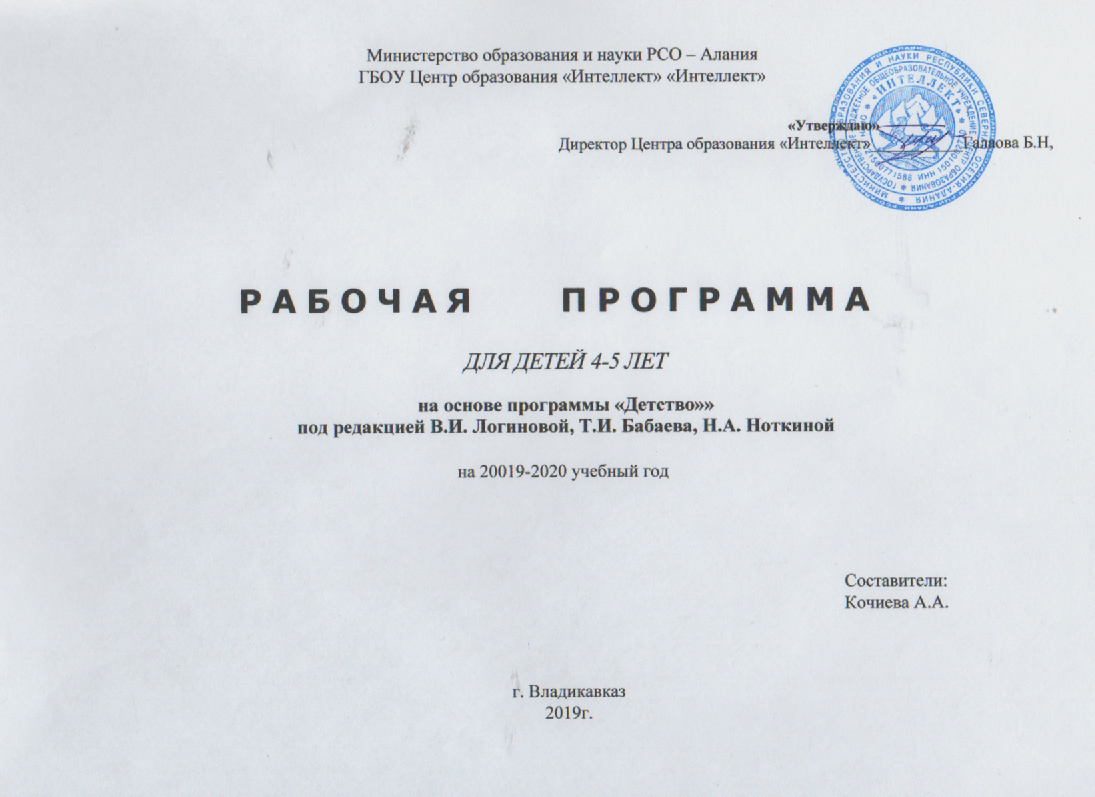 ВВЕДЕНИЕНастоящая рабочая программа разработана для государственного бюджетного образовательного учреждения прогимназии «Интеллект» города Владикавказ, и обеспечивает разностороннее развитие детей 4-5 лет с учетом их возрастных и индивидуальных особенностей.Программа формируется как программа психолого-педагогической поддержки позитивной социализации и индивидуализации, развития личности детей дошкольного возраста и определяет комплекс основных характеристик дошкольного образования.Рабочая программа педагогов разработана в соответствии с:У Федеральным законом от 29 декабря 2012 г. № 273-ФЗ «Об образовании в Российской Федерации»;У приказом МО и науки РФ от ЗО.августа 2013 г. № 1014 «Об утверждении порядка организации и осуществление образовательной деятельности по основным общеобразовательным программам - образовательным программам дошкольного образования»;У Федеральным государственным стандартом дошкольного образования, утверждённым приказом МО и науки РФ от 17 октября 2013 г. № 1155;У постановлением Главного государственного санитарного врача Российской Федерации от 15.05.2013 №26 «Об утверждении Сан ПиН 2.4.1.3049-13 «Санитарно-эпидемиологические требования к устройству, содержанию и организации режима работы в дошкольных организациях»У методических рекомендаций программы «Детство» под редакцией В.И. Логиновой, Т.И. Бабаева, Н.А. НоткинойУ основной образовательной программой прогимназии «Интеллект».Принципы реализации рабочей программы:У соответствует принципу развивающего образования, целью которого является развитие ребенка;У сочетает принципы научной обоснованности и практической применимости (содержание Программы соответствует основным положениям;У возрастной психологии и дошкольной педагогики и, как показывает опыт, может быть успешно реализована в массовой практике дошкольного образования);У соответствует критериям полноты, необходимости и достаточности (позволяя решать поставленные цели и задачи при использовании разумного «минимума» материала);У обеспечивает единство воспитательных, развивающих и обучающих целей и задач процесса образования детей дошкольного возраста, в ходе реализации которых формируются такие качества, которые являются ключевыми в развитии дошкольников;строится с учетом принципа интеграции образовательных областей в соответствии с возрастными возможностями и особенностями детей, спецификой и возможностями образовательных областей;основывается на комплексно-тематическом принципе построения образовательного процесса;предусматривает решение программных образовательных задач в совместной деятельности взрослого и детей и самостоятельной деятельности дошкольников не только в рамках непосредственно образовательной деятельности, но и при проведении режимных моментов в соответствии со спецификой дошкольного образования;предполагает построение образовательного процесса на адекватных возрасту формах работы с детьми. Основной формой работы с дошкольниками и ведущим видом их деятельности является игра;допускает варьирование образовательного процесса в зависимости от региональных особенностей;строится с учетом соблюдения преемственности между всеми возрастными дошкольными группами и между детским садом и начальной школой.Особенность программы заключается в том, что все виды деятельности: и различные занятия, и общение с взрослыми и сверстниками, и игра, и труд, и экспериментирование, и театрализация - очень тесно переплетаются между собой. Это дает возможность ребенку не просто запоминать отдельные друг от друга знания, а незаметно накапливать самые разные представления о мире, овладевать всевозможными знаниями, умениями и навыками, постигать свои возможности.Ведущей целью рабочей программы является: введение детей в мир общечеловеческой культуры через фундаментальные проблемы, которые ребёнок самостоятельно «открывает» на основе мышления и творческого воображения в разных видах активной деятельности, расширяя жизненный опытДля достижения цели программы первостепенное значение имеет решение ряда задач:охрана жизни и укрепление физического и психического здоровья детей;обеспечение познавательно-речевого, социально-личностного, художественно-эстетического и физического развития детей;воспитание с учётом возрастных категорий детей, гражданственности, уважения к правам и свободам человека, любви к окружающей природе, Родине, семье;создание условий для социально-личностного развития детей, их ранней социальной адаптации;развитие индивидуальности, коммуникативной культуры и социальной активности ребёнка в коллективной творческой деятельности;взаимодействие с семьями детей для обеспечения полноценного развития дошкольников;оказание консультативной и методической помощи родителям (законным представителям) по вопросам воспитания, обучения и развития детей.Наиболее эффективно образовательные задачи психолого-педагогической работы решаются в случае интегративного подхода к организации образовательного процесса. Только в том случае, когда педагог методично и целенаправленно использует в работе принцип интеграции образовательных областей, развитие дошкольников будет полным и разносторонним.Формы реализации:Решение программных образовательных задач осуществляется в ходе режимных моментов, в рамках непосредственно образовательной деятельности, в разных формах совместной деятельности взрослых и детей, а также в самостоятельной деятельности детей.Обучение детей строится как увлекательная проблемно-игровая деятельность. В большей степени, развивающие и образовательные ситуации, проводятся по подгруппам и имеют интегративный характер, особое место уделяется организации условий для самостоятельной деятельности детей по их выбору и интересам.Построение педагогического процесса при реализации рабочей программы предполагает использование наглядно-практических методов и способов организации деятельности:	наблюдений, элементарных опытов,экспериментирования, игровых проблемных ситуаций, - более детально представлено в модели организации дня дошкольников.Модель организации учебно-воспитательного процесса в детском саду на деньСредний дошкольный возрастОбъем учебной нагрузки рассчитан в соответствии с требованиями СанПин 2.4.1.3049-13., учебным планом ГБОУ прогимназии «Интеллект», занятия организуются в течение года с сентября по май.Объём образовательной нагрузки.Содержание Программы отражает следующие аспекты образовательной среды для ребенка дошкольного возраста и характеризует формы организации образовательного процесса. Образовательные задачи решаются через:организацию предметно-пространственной развивающей образовательной среды;продуктивный характер взаимодействия со взрослыми;установление позитивного взаимодействия с другими детьмиразвитие системы отношений ребенка к миру, к другим людям, к себе самому.В рабочей программе представлено перспективно тематическое планирование инвариантной и вариативной части в соответствии с основной образовательной программой ДОУ.Музыкальные занятия и занятия по физической культуре проводятся специалистами.В конце учебного года проводиться мониторинг освоения детьми образовательных областей ООП ГБОУ прогимназии «Интеллект»с целью практического изучения и отслеживания динамики развития детей в целях организации педагогического процесса с учетом выбора средств и методов педагогической деятельности.Эффективность педагогического процесса оценивается на основе динамики изменения каждого ребёнка, где главным показателем качества образовательной работы является процесс в развитии ребёнка (низкие показатели выполнения заданий расцениваются как положительные, если они были выше предыдущих).ВОЗРАСТНЫЕ ОСОБЕННОСТИ ДЕТЕЙ 4-5 ЛЕТАнатомо-физиологические особенностиСредний рост девочек четырех лет — 99,7 см, пяти лет — 106,1 см. Масса тела в группах мальчиков и девочек равна соответственно в 4 года 15,9 и 15,4 кг, а в 5 лет — 17,8 и 17,5 кг.Особенности опорно-двигательного аппарата.К пяти годам соотношение размеров различных отделов позвоночника у ребенка становится таким же, как у взрослого. Детям 4—5 лет нельзя на физкультурных занятиях давать силовые упражнения, необходимо постоянно следить за правильностью их позы. Длительное сохранение одной позы может вызвать перенапряжение мускулатуры и в конечном итоге нарушение осанки. Для рисунков карандашом ребенку не дают Больших листов бумаги, так как его утомляет необходимость зарисовывать большую поверхность. Для изображения отдельных предметов в средней группе рекомендуется использовать бумагу размером в половину писчего листа, для сюжетных рисунков — 28 х 20 см.Органы дыхания.Потребность организма ребенка в кислороде возрастает за период от 3 до 5 лет на 40%. Происходит перестройка функции внешнего дыхания. К возрасту несколько увеличивается жизненная емкость легких (в среднем до 900—1060 см3), причем у мальчиков она больше, чем у девочек.Сердечно-сосудистая система.В возрасте 4—5 лет ритм сокращений сердца легко нарушается, поэтому при физической нагрузке сердечная мышца быстро утомляется. Признаки утомления выражаются в покраснении или побледнении кожи лица, учащенном дыхании, одышке, некоординированных движениях.Развитие органов чувств.Первые пять лет жизни — «золотая пора» развития сенсорных способностей детей. Хрусталик глаза дошкольника имеет более плоскую, чем у взрослого, форму. Отсюда и некоторая дальнозоркость. Однако легко может развиться и близорукость. Так, при рассматривании иллюстраций, да еще за плохо освещенным столом, при работе с карандашом, различными мелкими предметами ребенок напрягает зрение, сильно наклоняется. Мышцы глаза при этом для лучшего преломления световых лучей меняют форму хрусталика, внутриглазное давление также меняется, глазное яблоко увеличивается. Часто повторяясь, эти изменения могут закрепиться. Следовательно, необходимо вырабатывать у детей правильную рабочую позу и осуществлять постоянный контроль за ней как на занятиях, так и в их самостоятельной деятельности. У ребенка 4—5 лет продолжается процесс развития органа слуха. Барабанная перепонка нежна и легкоранима, окостенение слухового канала и височной кости не закончилось. Поэтому в полости уха легко может возникнуть воспалительный процесс. С ранимостью органа слуха и незавершенностью формирования центральной нервной системы связана большая чувствительность дошкольников к шуму.Развитие высшей нервной деятельности.Центральная нервная система является основным регуляторным механизмом физиологических и психических процессов. Нервные процессы — возбуждение и торможение — у ребенка, как и у взрослого, характеризуются тремя основными свойствами: силой, уравновешенностью и подвижностью. К 4—5 годам у ребенка возрастает сила нервных процессов, повышается их подвижность. Но особенно характерно для детей этого возраста совершенствование межанализаторных связей и механизма взаимодействия сигнальных систем. Постепенно совершенствуется возможность сопровождать речью свою игру, дети без труда воспринимают указания взрослого в процессе различной деятельности. Это позволяет разнообразить приемы обучения. В средней группе, например, улучшать произношение звуков речи можно в процессе специально предназначенных для этого подвижных игр. У детей четырех лет механизм сопоставления слова с реальной действительностью развит еще недостаточно. Воспринимая окружающее, они ориентируются в основном на слова взрослого. Иначе говоря, их поведение характеризуется внушаемостью. На пятом году жизни, особенно к концу года, механизм сопоставления слов с соответствующими раздражителями первой сигнальной системы совершенствуется, растет самостоятельность действий, умозаключений. Однако нервные процессы у ребенка среднего дошкольного возраста еще далеки от совершенства. Преобладает процесс возбуждения. При нарушении привычных условий жизни, при утомлении это проявляется в бурных эмоциональных реакциях, несоблюдении правил поведения. Бурные эмоции, суетливость, обилие движений у ребенка свидетельствуют о том, что процесс возбуждения у него преобладает и, сохраняя тенденцию к распространению, может перейти в повышенную нервную возбудимость. Вместе с тем именно к пяти годам усиливается эффективность педагогических воздействий, направленных на концентрацию нервных процессов у детей. Поэтому на занятиях и в быту следует совершенствовать реакции ребенка на сигнал: включать в физкультурные занятия ходьбу и бег со сменой ведущего; широко использовать дидактические игры и игры с правилами.Важно, чтобы сложные системы связей, из которых складываются навыки, умения, упрочивались постепенно, на повторяющемся с усложнениями материале.РАЗВИТИЕ ЛИЧНОСТИВ этом возрасте уже закладываются основы созидательного отношения к предметному миру. Для этой цели можно использовать те скромные поделки, которые ребенок создает своими руками для игры или в качестве подарка кому-либо. В этот период могут возникнуть и подлинно познавательное отношение к миру, бескорыстная потребность в знаниях из интереса и желания знать. Для дальнейшего развития познавательного интереса важно не только давать ребенку новые знания в увлекательной форме, необходимо максимально уважительно относиться к его собственным умственным поискам и их результатам. На пятом году жизни ребенок уже способен размышлять, не опираясь на непосредственный опыт. У него появляется круг чисто словесных знаний. Оперируя такими знаниями, ребенок может иногда приходить к неправильным выводам, получать логически несовершенные результаты. Любое проявление неуважения к этим первым самостоятельным интеллектуальным шагам может отбить у ребенка интерес к сфере знаний и лишить его уверенности в себе. Поэтому важнейшим требованием к личным отношениям взрослых с детьми и в их взаимоотношениях друг с другом является серьезное и уважительное отношение ко всем, даже неверным, соображениям ребенка. Это не означает, что взрослые должны одобрять любые неправильные мысли и соображения детей. Взрослым следует не оценивать детей, а обсуждать с ними их соображения и возражать им как бы на равных, а не свысока. Отсюда естественно вытекает, что новыми в отношении ребенка к другим людям должны стать, с одной стороны, интерес и уважение к взрослому как к источнику новых знаний и тактичному помощнику в его собственных интеллектуальных поисках, а с другой — уважительное и заинтересованное отношение к аналогичным интеллектуальным поискам его сверстников. Отношение к сверстникам в этом возрасте носит еще не очень дифференцированный характер. Дети в основном делятся на «плохих» и «хороших», и эти оценки в очень большой степени зависят от взрослых. Так, Большинство детей пятого года жизни считают сверстников плохими потому, что воспитатель делает им замечания за то, что они медленно едят, плохо засыпают и т.п. Необходимо иметь в виду, что репутация ребенка в группе, отношение к нему сверстников и его душевное самочувствие могут без всякого умысла со стороны взрослого непоправимо пострадать. Для этого достаточно частого выражения недовольства взрослого по поводу таких форм поведения, которые, хотя и создают организационные трудности, морально нейтральны, не зависят от ребенка и зачастую обусловлены его физиологическими особенностями. Очень важно, что чувства и отношения, переживаемые ребенком по поводу далеких и лично ему незнакомых существ или событий, по сути своей бескорыстны, не связаны с сиюминутными эгоистическими желаниями и устремлениями. Тем самым взрослые выводят ребенка за пределы узких и эгоистических интересов, делая самые первые шаги в формировании будущего гражданина мира, которому ничто человеческое не будет чуждо. Дети 4—5 лет стремятся к самостоятельности, но неудачи обескураживают их. Накапливаясь, безуспешные усилия порождают неуверенность. Между тем произвольность поддерживается именно успешностью выполнения задания взрослого или дела, которое ребенок задумал сделать сам. В игровой деятельности детей среднего дошкольного возраста появляются ролевые взаимодействия. Они указывают на то, что дошкольники начинают отделять себя от принятой роли. В процессе игры роли могут меняться. Игровые действия начинают выполняться не ради них самих, а ради смысла игры. Происходит разделение игровых и реальных взаимодействий детей.РАЗВИТИЕ ПСИХИЧЕСКИХ ПРОЦЕССОВНаиболее ярко развитие детей среднего дошкольного возраста (4—5 лет) характеризуют возрастающая произвольность, преднамеренность, целенаправленность психических процессов, что свидетельствует об увеличении участия воли в процессах восприятия, памяти, внимания.Восприятие.В этом возрасте ребенок осваивает приемы активного познания свойств предметов: измерение, сравнение путем наложения, прикладывания предметов друг к другу и т.п. В процессе познания ребенок знакомится с различными свойствами окружающего мира: цветом, формой, величиной, предметов, характеристиками времени, пространства, вкуса, запаха, звука, качества поверхности. Он учится воспринимать их проявления, различать оттенки и особенности, осваивает способы обнаружения, запоминает названия. В этот период формируются представления об основных геометрических фигурах (квадрате, круге, треугольнике, овале, прямоугольнике и многоугольнике); о семи цветах спектра, белом и черном; о параметрах величины (длине, ширине, высоте, толщине); о пространстве (далеко, Близко, глубоко, мелко, там, здесь, вверху, внизу); о времени (утро, день, вечер, ночь, время года, часы, минуты и др.); об особых свойствах предметов и явлений (звук, вкус, запах, температура, качество поверхности и др.). Внимание. Увеличивается устойчивость внимания. Ребенку оказывается доступной сосредоточенная деятельность в течение 15—20 минут. При выполнении каких-либо действий он способен удерживать в памяти несложное условие. Для того чтобы дошкольник учился произвольно управлять своим вниманием, его надо просить больше рассуждать вслух. Если ребенка 4—5 лет просить постоянно называть вслух то, что он должен держать в сфере своего внимания, то он будет в состоянии произвольно в течение довольно длительного времени удерживать свое внимание на тех или иных предметах и их отдельных деталях, свойствах.Память.В этом возрасте начинают развиваться процессы сначала произвольного припоминания, а затем и преднамеренного запоминания. Решив что-то запомнить, ребенок теперь может использовать для этого и некоторые действия, например повторение. К концу пятого года жизни появляются самостоятельные попытки элементарной систематизации материала в целях его запоминания. Произвольное запоминание и припоминание облегчаются, если ребенку ясна и эмоционально близка мотивация этих действий (например, запомнить, какие игрушки нужны для игры, выучить стихотворение «в подарок маме» и т. д.). Очень важно, чтобы ребенок с помощью взрослого осмысливал то, что заучивает. Осмысленный материал запоминается даже тогда, когда не ставится цель его запомнить. Бессмысленные элементы легко запоминаются лишь в том случае, если материал привлекает детей своей ритмикой, или, как считалки, вплетаясь в игру, становится необходимым для ее осуществления. Объем памяти постепенно возрастает, и ребенок пятого года жизни более четко воспроизводит то, что запомнил. Так, пересказывая сказку, он старается точно передать не только основные события, но и второстепенные детали, прямую и авторскую речь. Дети запоминают до 7—8 названий предметов. Начинает складываться произвольное запоминание: дети способны принять задачу на запоминание, помнят поручения взрослых, могут выучить небольшое стихотворение и т.д.Мышление.Начинает развиваться образное мышление. Дети уже способны использовать простые схематизированные изображения для решения несложных задач. Они могут строить по схеме, решать лабиринтные задачи. Развивается предвосхищение. Дети могут сказать, что произойдет в результате взаимодействия объектов, на основе их пространственного расположения. Однако при этом им трудно встать на позицию другого наблюдателя и во внутреннем плане совершить мысленное преобразование образа. Для детей этого возраста особенно характерны известные феномены Ж. Пиаже: сохранение количества, объема и величины. Например, если ребенку предъявить три черных кружка из бумаги и семь белых и спросить: «Каких кружков больше — черных или белых?», Большинство ответят, что белых больше. Но если спросить: «Каких больше — белых или бумажных?», ответ будет таким же — больше белых. Мышление в целом и более простые процессы, его составляющие (анализ, синтез, сравнение, обобщение, классификация), нельзя рассматривать в отрыве от общего содержания деятельности ребенка, от условий его жизни и воспитания. Решение задач может происходить в наглядно-действенном, наглядно-образном и словесном планах. У детей 4—5 лет преобладает наглядно-образное мышление, и главная задача педагога — формирование разнообразных конкретных представлений. Но не следует забывать, что мышление человека — это и способность к обобщению, поэтому необходимо также учить детей обобщать. Ребенок данного возраста способен анализировать объекты одновременно по двум признакам: цвету и форме, цвету и материалу и т.п. Он может сравнивать предметы по цвету, форме, величине, запаху, вкусу и другим свойствам, находя различия и сходство. К 5 годам ребенок может собрать картинку из четырех частей без опоры на образец и из шести частей с опорой на образец. Может обобщать понятия, относящиеся к следующим категориям: фрукты, овощи, одежда, обувь, мебель, посуда, транспорт. Воображение. Воображение продолжает развиваться. Формируются такие его особенности, как оригинальность и произвольность. Дети могут самостоятельно придумать небольшую сказку на заданную тему.Речь.В среднем дошкольном возрасте улучшаются произношение звуков и дикция. Речь привлекает внимание детей и активно используется ими. Они удачно имитируют голоса животных, интонационно выделяют речь тех или иных персонажей. Интерес вызывают ритмическая структура речи, рифмы. Развивается грамматическая сторона речи. Дети занимаются словотворчеством на основе грамматических правил. Речь детей при взаимодействии друг с другом носит ситуативный характер, а при общении со взрослым становится вне ситуативной. Обогащается словарный запас детей, расширяются возможности использования слов. Если обращать внимание ребенка на явления природы, на ее красоту, рассматривать вместе с ним пейзажи, то уже в 4—5 лет он начинает овладевать соответствующим словарем. И хотя в этом возрасте дети в основном говорят о цвете и размере объектов, почти третья часть даваемых ими определений развернутые, то есть с перечислением двух-трех признаков, с элементами сравнения, объяснения («Снег белый и немножко голубой»; «Блестит, как золотой»). На пятом году жизни ребенка несколько меняется и морфологический состав высказываний за счет более частого использования глаголов, прилагательных и наречий. Это благоприятствует тому, что в речи появляются простые распространенные предложения и сложные. Когда дети учатся рассказывать, у них формируются многие элементы связной речи. Размеры детских рассказов таковы же, как в старшей и подготовительной группах и даже у учеников начальных классов (в среднем 24—25 слов). Соответственно формируются и другие признаки связной речи, например завершенность темы, выделение частей рассказа и др.Игра.Игра по-прежнему, ведущая деятельность дошкольника. В среднем дошкольном возрасте игры становятся совместными, в них включается все больше детей, появляются ролевые взаимодействия. Игра усложняется по содержанию, количеству ролей и ролевых диалогов. Игровые действия начинают выполняться не ради самих игр, а ради смысла игры. Происходит разделение игровых и реальных взаимодействий детей. Дети уверенно действуют в соответствии со своей ролью. Детские ролевые игры имеют различные темы, с которыми ребенок знаком по собственному жизненному опыту. В центре внимания ребенка оказываются отношения людей, связанные с конкретными предметными действиями, благодаря которым дети усваивают человеческие взаимоотношения. Преобладает однополое игровое общение. Девочки предпочитают игры на семейно-бытовые сюжеты, игры в «принцесс». Мальчики интересны игры в «военных, строителей, моряков». Многие предметы в игре заменяются условными, возникает символическая игра. Например, простой кубик может представлять различные предметы, в зависимости от тематики игры. Действия в игре становятся свернутыми, короткими, уходят повторы, одно действие сменяется другим. Особая роль в игре отводится точному соблюдению правил, здесь впервые появляется лидерство.Символической формой игровой индивидуальной деятельности дошкольников является изобразительная деятельность. В рисование постепенно все более активно включаются представления и мышление. От изображения того, что он видит, ребенок постепенно переходит к изображению того, что помнит, знает и придумывает сам. Рисунок становится предметным и детализированным. Графическое изображение человека характеризуется наличием туловища, глаз, рта, носа, волос, иногда одежды и ее деталей. Совершенствуется техническая сторона изобразительной деятельности. Дети могут рисовать основные фигуры, вырезать ножницами, наклеивать изображенияТакже появляются игры - соревнования, в которых наиболее привлекательным моментом для детей становится выигрыш или успех. В таких играх формируется и закрепляется мотивация достижения успеха.Двигательная сфера ребенка характеризуется позитивными изменениями мелкой и крупной моторики. Развиваются ловкость, координация движений. Дети в этом возрасте лучше, чем младшие дошкольники, удерживают равновесие, перешагивают через небольшие преграды. У сложняются игры с мячом.Общение со взрослыми и сверстниками.Изменяется содержание общения ребенка и взрослого. Оно выходит за пределы конкретной ситуации, в которой оказывается ребенок. Ведущим становится познавательный мотив. Информация, которую ребенок получает в процессе общения, может быть сложной и трудной для понимания, но она вызывает интерес. Детей в возрасте 4-5 лет называют любознательными почемучками, они активно стремятся к познавательному, интеллектуальному общению. Нередко ребенок многократно обращается с одним и тем же вопросом к взрослому, чтобы докопаться до волнующей его темы. У детей этого возраста пробуждается интерес к правилам поведения, о чем говорят многочисленные жалобы воспитателю, о том, что кто-то делает что-то не правильно или не выполняет какое-то требование. На уровне познавательного общения дети испытывают острую потребность в уважительном отношении со стороны взрослого.Активно проявляется стремление к общению со сверстниками. Характерна избирательность в общении, которая выражается в предпочтении одних детей другим. Появляются постоянные партнеры по играм. Дети общаются по поводу игрушек, совместных игр, общих дел.В группах начинают выделяться лидеры. Появляются конкурентность, соревновательность, что оказывает влияние на развитие образа Я ребенка.Эмоциональная сфера.Идет активное развитие и созревание эмоциональной сферы: чувства становятся более глубокими, устойчивыми; прежнее радостное чувство от общения с окружающими перерастает в более сложное чувство симпатии и привязанности. Дети отличаются повышенной чувствительностью к словам, оценкам и отношению к ним взрослых. У детей формируется потребность в уважении со стороны взрослого, для них оказывается чрезвычайно важной его похвала. Они радуются похвале, но на неодобрение и замечание часто реагируют очень эмоционально: вспышками гнева, слезами, воспринимая замечания как личную обиду. Ранимость ребенка 4-5 лет- это не проявление индивидуальности, а особенность возраста. На пятом году жизни дети проявляют интерес к вопросам пола, начинается осознание своей половой принадлежности.Детские страхи.В возрасте 4-5 лет многие дети боятся сказочных персонажей (Бабу Ягу, Кощея, воображаемых чудовищ). Это возрастные страхи и носят временный характер.Основные достижения возраста связаны с развитием игровой деятельности; появлением ролевых и реальных взаимодействий; с развитием изобразительной деятельности; конструированием по замыслу, планированием; совершенствованием восприятия, развитием образного мышления и воображения. Развитием памяти, внимания, речи, познавательной мотивации, совершенствования восприятия; формированием потребности в уважении со стороны взрослого, ранимости, соревновательности со сверстниками, дальнейшим развитием образа Я ребенка, его детализацией.ПОЯСНИТЕЛЬНАЯ ЗАПИСКАК ПЛАНИРОВАНИЮ ОБРАЗОВАТЕЛЬНОГО ПРОЦЕССА С ДЕТЬМИ НА ПРОГУЛКЕПроцесс воспитания детей непрерывен. Большие потенциальные возможности для всестороннего и гармоничного развития личности ребенка заложены в процессе воспитательно-образовательной работы с детьми в условиях прогулки. Здесь, как нигде, предоставляются уникальные условия для всестороннего развития ребенка, в полной мере удовлетворяются его потребности в активных движениях, самостоятельных действиях при ознакомлении с окружающим миром, новых ярких впечатлениях, свободной игре, как с природным материалом, так и с игрушками. В тематическом планировании отражена интеграция образовательных областей, которые делают наиболее эффективным образовательный процесс на прогулках.В течение года прогулки проводятся ежедневно. Летом дети проводят на воздухе практически все время с момента прихода в дошкольное учреждение, заходя в помещение лишь для приема пищи и сна.В зимнее время прогулка проводится два раза в день. Общая продолжительность прогулки - до 4 часов. Только при температуре воздуха ниже -15 °С или ветреной погоде, вьюге возможно сокращение прогулки или ее отмена.В ходе прогулки используется любой повод, чтобы продолжать и на прогулке прививать любовь к природе, в том числе запланирован досуг на участке детского сада в соответствии с календарным временем года (зимой - вокруг живой ели, знакомство со строением шишки, семенами ели, показом особенностей шишек - пахнут смолой, на дереве (в холоде) закрываются, в тепле (в помещении) раскрывают чешуйки, из-под которых падают семена).Во время прогулок проводятся ежедневные наблюдения за сезонными явлениями природы. С помощью игрушечных персонажей разнообразны приемы наблюдения, поддерживается у детей активный интерес к природе. Такие приемы позволяют достигнуть цели наблюдения - уточнить названия зимующих птиц, которых дети видят на кормушке и вблизи участка; учить различать их по 2-3 характерным признакам (воробьи, маленькие, серые или серо-коричневые, летают стайкой; ворона крупная, серо-черная, летает одна; голуби крупнее воробьев, серо-голубые, кормятся стаей).Планирование построено с учетом организации рациональной двигательной активности детей и ее педагогического руководства в процессе игр и упражнений на прогулке. Как в организованных, так и в самостоятельных играх происходит своевременное переключение дошкольников с одного вида занятий на другой, поэтому вся деятельность детей на прогулке направляется и регулируется воспитателем, а каждый ребенок находился в поле его зрения.В процессе ежедневного проведения подвижных игр и физических упражнений на прогулке расширяется двигательный опыт детей, совершенствуются имеющиеся у них навыки в основных движениях; развиваются ловкость, быстрота, выносливость; формируются самостоятельность, активность, положительные взаимоотношения со сверстниками.При распределении игр и физических упражнений в течение дня учитывается соотношение нового программного материала, предлагаемого на физкультурных занятиях (как в зале, так и на улице), с ежедневными играми и упражнениями, проводимыми на утренней и вечерней прогулках. Это способствует закреплению и совершенствованию движений.На участке детского сада оборудовано место для игры с целью закрепления правил уличного движения: есть дорожная разметка, выносной светофор, маски, нагрудные знаки и т. д.В планировании распределение игр и упражнений ведётся с учетом их интенсивности и сложности, чередование физической нагрузки с отдыхом, более подвижных физических упражнений с менее подвижными.При подборе игр и упражнений учтены такие факторы, как время года, погодные условия и место их проведения. В весенне-летний период подвижные игры и упражнения организовываются в самом начале прогулки, это позволяет обогатить содержание дальнейшей самостоятельной деятельности детей. Поздней осенью и зимой игры и упражнения проводятся в конце прогулки. Это снижает вероятность простудных заболеваний.Необходимым приемом в руководстве двигательной активностью является сосредоточение чрезмерно подвижных детей на играх и упражнениях низкой интенсивности (игры с песком, дидактические игры, ходьба по буму, перелезание через обруч и т. д.), а малоподвижных - на выполнение упражнений с использованием физкультурных пособий (лазанье по гимнастической стенке, бег со скакалкой и т. д.).Все используемые педагогические приемы и методы индивидуально-дифференцированного подхода к детям строятся с учетом интереса ребенка к играм и разным видам деятельности.ПЛАНИРОВАНИЕ . . . ОБРАЗОВАТЕЛЬНОГО, . . . ПРОЦЕССА	С . . ДЕТЬМИ.. . НА . . . . ПРОГУЛКЕД Е К А Б Р ЬЯ Н В А Р ЬФ Е В Р А Л ЬА П Р Е Л ЬМ А ИА В Г У С ТПОЯСНИТЕЛЬНАЯ ЗАПИСКА«ФОРМИРОВАНИЕ ЭЛЕМЕНТАРНЫХ МАТЕМАТИЧЕСКИХ ПРЕДСТАВЛЕНИИ.»Образовательная область «Познавательное развитие»Раздел «Формирование элементарных математических представлений» является одной из составляющих содержания образовательной области «Познавательное развитие». Развитие элементарных математических представлений имеет большое значение в умственном воспитании детей.Цель программы по элементарной математике - формирование приемов умственной деятельности, творческого и вариативного мышления на основе привлечения внимания детей к количественным отношениям предметов и явлений окружающего мира.Реализация цели происходит через решение следующих задач:формирование представления о количестве предметов разного цвета, размера, формы;развитие умения определять равенство или неравенство частей множества;развитие умения отсчитывать предметы из Большого количества (на основе наглядности);совершенствование умения сравнивать предметы по величине;расширение представлений о геометрических фигурах;развитие умения ориентироваться в пространстве и во времени.Условием успешной реализации программы по элементарной математике является организация особой предметно-развивающей среды в группах на участке детского сада для прямого действия детей со специально подобранными группами предметов и материалами в процессе усвоения математического содержания.В средней группе длительность занятия составляет 15-20 мин. В процессе обучения широко используются дидактические игры.К концу года дети пяти лет могут:различать, из каких частей составлена группа предметов, называть их характерные особенности (цвет, форму, величину);считать до 5 (количественный счет), отвечать на вопрос «Сколько всего?»;сравнивать две группы путем поштучного соотнесения предметов (составления пар);раскладывать 3-5 предметов различной величины (длины, ширины, высоты) в возрастающем (убывающем) порядке; рассказать о величине каждого предмета в ряду;различать и называть треугольник, круг, квадрат, прямоугольник; шар, куб, цилиндр; знать их характерные отличия;находить в окружающей обстановке предметы, похожие на знакомые фигуры;определять направление движения от себя (направо, налево, вперед, назад, вверх, вниз);различать левую и правую руки;определять части суток.Календарно - тематическое планирование по курсу « Игралочка»Пояснительная записка.    Данная программа разработана на основе курса « Игралочка» авторов Л.Г.Петерсон, Е.Е. Кочемасовой программы  « Школа 2100». Нормативно - правовой базой для составления данной программы являются следующие документы:   - Федеральный закон Российской Федерации от 29 декабря 2012 года №273 –ФЗ «Об образовании в Российской Федерации;  - Федеральные государственные требования дошкольного образования;  - Федеральный государственный образовательный стандарт дошкольного образования в соответствии с Законом  РФ « Об образовании»;  - Типовое положение об образовательном учреждении для детей дошкольного и младшего школьного возраста (утв. Постановлением правительства РФ от 12  сентября 2008 г. № 666);   - Федеральные государственные требования к реализации ООП дошкольного образования (утв. Приказом Минобрнауки от 20.07.2011 №2151 );  -  Основная  образовательная программа дошкольного образования на 2013 – 2016 г.г.  -  Положение о рабочей программе педагога.                                                                                                               Данная рабочая программа адаптирована для реализации в ДОУ с учетом индивидуальных особенностей детей 4-5 лет.Цель и задачи программы, ее место в образовательном процессе.Цель программы: всестороннее развитие ребенка;  развитие его мотивационной сферы; интеллектуальных и творческих способностей; качеств личности.Задачи программы:         1)Формирование мотивации учения, ориентированной на удовлетворение познавательных интересов, радость творчества.         2) Увеличение объема внимания и памяти.         3) Формирование приемов умственных действий (анализ, синтез, сравнение, обобщение, классификация, аналогия).         4) Развитие вариативного мышления, фантазии, творческих способностей.         5) Развитие речи, умения аргументировать свои высказывания, строить простейшие умозаключения.         6) Выработка умения целенаправленно владеть волевыми усилиями, устанавливать правильные отношения со сверстниками и взрослыми, видеть себя глазами окружающих.         7) Формирование обще учебных умений и навыков (умения обдумывать и планировать свои действия, осуществлять решение в соответствии с заданными правилами, проверять результат своих действий и т.д.).    Программное  содержание:1.Сравнение предметов и групп  предметов : формирование представлений о свойствах предметов : цвет, форма, размер и  др. Выделение признаков сходства и различия. Объединение предметов в группу по общему признаку. Выделение части группы. Нахождение  «лишних» элементов. Сравнение групп предметов по количеству на основе составления пар (равно, не равно, больше, меньше) Формирование представлений о сохранении количества. Поиск  и составление закономерностей.2.Числа 1-8. : Знакомство с понятием «один» и «много». Образование последующего числа путем прибавление единицы. Количественный и порядковый счет от 1 до 8. Сравнение предыдущего и последующего чисел . Знакомство с цифрами  1-8, формирование умения соотносить цифру с  количеством.3.Величина: формирование  представлений о длине предмета. Непосредственное сравнение по длине, ширине, толщине, высоте. Формирование представлений о возрастающем и убывающем порядке изменения величины.4.Пространственно – временные представления : формирование пространственных представлений : на  - над – под, слева – справа, вверху – внизу , снаружи – внутри , за – перед и др.. Ориентировка в пространстве                                ( вперед – назад, вверх – вниз , направо – налево и тд.) Знакомство с временными отношениями : раньше – позже, вчера – сегодня – завтра. Установление  последовательности событий. Части суток. Формирование  умения выделять в окружающей обстановке предметы одинаковой формы. Знакомство  с геометрическими фигурами  : квадрат, прямоугольник , треугольник, круг, шар , куб, цилиндр, конус, пирамида , призма .Планируемые  результаты  освоения  программы.Достижения ребенка  4 -5  лет в освоении содержания данной программы выражаются в следующем:- выделяет  и выражает  в речи признаки сходства и различия двух предметов по цвет, форме, размеру;-продолжает  ряд из предметов или фигур с одним изменяющимся признаком;-  в простейших случаях находит общий признак группы, состоящий из 3-4 предметов, находит «лишний» предмет;-считает в пределах 8 в прямом порядке;-соотносит запись чисел 1-8 с количеством и порядком предметов;-изображает графически «столько же» предметов, сколько в заданной группе, содержащей до 5 предметов;-сравнивает, опираясь на наглядность, рядом стоящие числа в пределах 8;- правильно устанавливает пространственно – временные отношения, ориентироваться по элементарному плану, находить последовательность событий и нарушение последовательности;- узнает и называть квадрат, круг, треугольник, прямоугольник , куб, находить в окружающей обстановке предметы, сходные по форме.Тематический план«КОНСТРУИРОВАНИЕ И РУЧНОЙ ТРУД»В данном разделе основное внимание направлено на решение задач: формировать образные представления о доступных предметах и явлениях, развивать умения изображать их в собственной деятельности; формировать умение откликаться на проявление прекрасного в предметах и явлениях окружающего мира, замечать красоту окружающих предметов, объектов природы; развивать художественное воспитание произведений искусства, умение последовательно рассматривать образ, эмоционально откликаться на изображение, соотносить увиденное с собственным опытом; формировать умение и навыки собственной изобразительной, декоративной, конструктивной деятельности.Методы: экспериментирование с изобразительным материалом, игровые, рассматривание, обсуждение, обыгрывание, общение и совместная деятельность.К концу года дети 4-5 лет могут:В конструирование из готовых геометрических фигур - ребенок умеет выделять основные части и детали, составляющие сооружение, умеет выполнять простые постройки (мосты, машины, здания, гаражи - 4-5 вариантов.В конструирование из бумаги - ребенок умеет складывать квадрат - по диагонали и пополам с совмещением сторон, углов, отглаживанием сгиба (платочки, фартучки, шапочки, почтовые открытки, конверты, вагончики), приклеивание деталей к основной форме ( колес к вагончику, трубы к дому).У конструирование из природного материала - ребенок умеет выделять образ в природном материале ( сучках, плодах, шишках, ореховой скорлупе, скорлупе, коре), составлять образ из частей, использовать для закрепления частей клей, пластин.ПОЯСНИТЕЛЬНАЯ ЗАПИСКА«ЕСТЕСТВЕННОНАУЧНЫХ ПРЕДСТАВЛЕНИИ.»ОБРАЗОВАТЕЛЬНАЯ ОБЛАСТЬ «ПОЗНАВАТЕЛЬНОЕ РАЗВИТИЕ»Раздел «Формирование естественнонаучных представлений об окружающем мире» является одной из составляющих содержания образовательной области «Познавательное развитие» и включает в себя следующие части: предметное окружение, явления общественной жизни, мир природы.Каждая составляющая часть раздела имеет свою базовую основу.Введение в предметный мир предполагает формирование представлений о предмете как таковом и как о творении человеческой мысли и результатов деятельности.В ознакомлении детей с явлениями общественной жизни стержневой темой является жизнь и труд людей.В основе приобщения к миру природы лежит помощь ребенку в осознании себя как активного субъекта природы.Цель раздела - расширять представления детей об окружающем мире.Реализация цели происходит через решение следующих задач:Sформирование умения сравнивать и группировать предметы окружающего мира по их признакам (цвет, форма, величина, вес);Sуточнение, систематизация и углубление знаний о материалах, из которых сделаны предметы, об их свойствах и качествах;Sформирование представлений о видах человеческого труда и профессиях;Sразвитие интереса к миру природы;Sразвитие умений правильно взаимодействовать с природой;Sформирование представлений о причинно-следственных связях внутри природного комплекса;Sразвитие эмоционально-доброжелательного отношения к живым объектам природы в процессе общения с ними;Sразвитие осознанного отношения к себе как к активному субъекту окружающего мира;Sформирование привычки рационально использовать природные ресурсы.Реализация программных задач осуществляется в процессе как повседневного общения с детьми, так и на специальных занятиях, фронтальных и подгрупповых. Во всех группах детей знакомят с многообразием окружающего мира, но на каждом возрастном этапе интересы и предпочтения дошкольников касаются то одной, то другой сферы деятельности. Поэтому сетка занятий предусматривает разумное чередование их в течение каждого месяца.К концу года дети могут:Sназывать самые разные предметы, которые их окружают в помещениях, на участке, на улице; знать их назначение, называть свойства и качества, доступные для восприятия и обследования;Sпроявлять интерес к предметам и явлениям, которые они не имели (не имеют) возможности видеть;Sс удовольствием рассказывать о семье, семейном быте, традициях; активно участвовать в мероприятиях, готовящихся в группе, в ДОО, в частности направленных на то, чтобы порадовать взрослых, детей (взрослого, ребенка);Sсоставить рассказ о своем родном городе (поселке, селе);Sрассказывать о желании приобрести в будущем определенную профессию (стать милиционером, пожарным, военным и т. п.);Sзнать о значении денег и пользоваться в игре аналогами денежных купюр;Sучаствовать в наблюдениях за растениями, животными, птицами, рыбами и в посильном труде по уходу за ними; делиться своими познаниями о живом и неживом; не рвать, не ломать растения, бережно относиться к живым существам, не вредить им;Sрассказать о сезонных изменениях природы.Детские исследовательские проекты являются эффективным и дидактически оправданным методом обучения. Исследовательская деятельность развивает познавательную активность детей, приучает действовать самостоятельно, планировать работу и доводить ее до положительного результата, проявлять инициативу и творчество.Основной целью является формирование потребности в исследовательской деятельности у детей дошкольного возраста.Реализация цели происходит через решение следующих задач:Sсоздание методически грамотных условий для детского экспериментирования на занятиях и в самостоятельной творческой деятельности детей;Sформирование умения оформлять результаты исследовательской деятельности;Sсоздание условий для презентации результатов исследовательской деятельности;Sпривлечение родителей к участию в исследовательской деятельности ребенка.В конце года дети могут:Sсамостоятельно повторить проделанные вместе со взрослыми опыты;Sсоставлять план исследовательской работы, делать схемы и зарисовки;Sсопоставлять результаты наблюдений, сравнивать, анализировать, делать выводы и обобщения.Перспективное планированиеПОЯСНИТЕЛЬНАЯ ЗАПИСКАФОРМИРОВАНИЕ ПРЕДСТАВЛЕНИЙ
ПО ВОСПИТАНИЮ ЭКОЛОГИЧЕСКОЙ КУЛЬТУРЫОбразовательная область «Познавательное развитие»В данном разделе основное внимание направлено на решение задач:Постоянно поддерживать активный интерес детей 4-5 лет к окружающей природе, укреплять и стимулировать его, удовлетворять детскую любознательность.Способствовать дальнейшему познанию ребенком мира природы, открывая для него новые растения, животных, людей, признаки живых организмов, объекты неживой природы, свойства природных материалов (воды, глины, почвы).Способствовать активному освоению нескольких способов ухода за растениями и животными, живущими рядом с ним.В процессе познавательно - исследовательской деятельности развивать интерес и активность дошкольников, обогащать опыт исследовательских действий, удовлетворять детскую любопытность.Методы:	наблюдения за природными объектами и явлениями природы, игрового моделирования иэкспериментирования, проблемно - игровых ситуаций, труд в природе, рассматривание иллюстраций, чтение художественной литературы о природе.Планируемые результаты:Ребенок проявляет интерес к природным объектам, особенностям их жизни, испытывает радость от общения с животными и растениями - как знакомыми, так и новыми для него.Различает и правильно называет достаточно большое количество растений и животных, может рассказывать о них, характеризуя как живые существа.Откликается на предложения взрослого поухаживать за растениями, животными в уголке природы, охотно, вместе с воспитателем, оказывает им посильную помощь.Эмоционально откликается на красоту природы, проявляет сочувствие попавшим в беду, обнаруживает стремление оказывать помощь.ПОЯСНИТЕЛЬНАЯ ЗАПИСКА«.РАЗВИТИЕ	РЕЧИ»образовательная область «Речевое развитие»В среднем дошкольном возрасте улучшаются произношение звуков и дикция. Речь становится предметом активности детей. Они удачно имитируют голоса животных, интонационно выделяют речь тех или иных персонажей. Интерес вызывают ритмическая структура речи, рифмы. Развивается грамматическая сторона речи. Дети занимаются словотворчеством на основе грамматических правил. Речь детей при взаимодействии друг с другом носит ситуативный характер, а при общении со взрослым становится внеситуативной.Основной целью образовательной области «Речевое развитие» является овладение конструктивными способами и средствами взаимодействия с окружающими людьми. Реализация цели происходит через решение следующих задач:развитие свободного общения с детьми и взрослыми;развитие всех компонентов устной речи детей в различных видах детской деятельности;практическое овладение нормами речи*.К концу года дети средней группы могут:Sзначительно увеличить свой словарь, в частности, за счет слов, обозначающих предметы и явления, не имевшие места в собственном опыте ребенка;Sактивно употреблять слова, обозначающие эмоциональное состояние (сердитый, печальный), этические качества (хитрый, добрый), эстетические характеристики, разнообразные свойства и качества предметов. Понимать и употреблять слова-антонимы; образовывать новые слова по аналогии со знакомыми словами (сахарница - сухарница);Sосмысленно работать над собственным произношением, выделять первый звук в слове;Sосмысливать причинно-следственные отношения; употреблять сложносочиненные и сложноподчиненные предложения;Sподробно, с детализацией и повторами рассказывать о содержании сюжетной картинки, с помощью взрослого повторять образцы описания игрушки, драматизировать (инсценировать) отрывки из знакомых произведений;Sрассказывать невероятные истории, что является следствием бурного развития фантазии;Sактивно сопровождать речью свою деятельность (игровые, бытовые и другие действия).ПОЯСНИТЕЛЬНАЯ ЗАПИСКАХУДОЖЕСТВЕННАЯ ЛИТЕРАТУРАобразовательной области «Речевое развитие»В программе художественная литература рассматривается как самостоятельный вид искусства. Литературный материал напрямую не связан ни с одним из программных разделов, хотя оказывает очень большое влияние на развитие интеллекта, речи, позитивного отношения к миру.Содержание образовательной области «Речевое развитие» направлено на достижение цели формирования интереса и потребности в чтении книг через решение следующих задач:формирование целостной картины мира;развитие литературной речи;приобщение к искусству слова*.Программные задачи необходимо решать на занятиях и вне их.Детям по возможности следует читать каждый день (и новые, и уже знакомые им произведения).К концу года дети средней группы могут:высказать желание послушать определенное литературное произведение;с интересом рассматривать иллюстрированные издания детских книг;назвать любимую сказку, прочесть понравившееся стихотворение, под контролем взрослого выбрать с помощью считалки водящего;с помощью взрослого драматизировать (инсценировать) небольшие сказки;дети пытаются осмысленно отвечать на вопросы «Понравилось ли произведение?», «Кто особенно понравился и почему?», «Какой отрывок прочитать еще раз?».Перспективное планированиеСписок рекомендуемой литературы для чтения, рассказывания и разучивания:Малые формы фольклора. «Долгоносый журавель..»; «Жили у бабуси..»; «Иголка, иголка..»; «Как на тоненький ледок..»; «Пузырь»: «Со вьюном я хожу..»; «Солнышко - колоколнышко..»; «Ты, трава ль моя..»; «Ходит конь..».Сказки. «Два жадных медвежонка»(венг.), «Заяц и еж» (нем.), «Как собака друга искала» (мордов.), «Колосок», «Рукавичка» (укр.), «Горшок каши» (фр.) «Почему кот моется после еды» (лит.), «Три поросенка» (англ.). «Гуси-лебеди», «Жихарка», «Петушок и бобовое зернышко», «Заюшкина избушка», «Зимовье зверей», «Лисичка со скалочкой», «Пых»,«Соляной бочок», «Снегурушка и лиса».Произведение русской классической литературы. К. Аксаков «Мой Марихен так уж мал..»; О. Белявская «Вербочки», «На лугу»; Г. Галина «Песня мышек», «Спи, сын!»;А. Пушкин «Румяной зарею покрылся восток»; «Ель растет перед дворцом..»; И. Суриков «Первый снег пушистый»; Л.Толстой «Спала кошка на крыше..», «У Вари был чиж», «Саша был трус», «Была зима»; К. Ушинский «Лекарство», «Васька», «Спор зверей», «Бишка», «Четыре желания»; А. Фет «Кот поет, глаза прищуря..», «Чудная картина..», «Ласточки пропали..»; С. Черный «Про девочку, которая нашла своего мишку», «Имя».Произведение современной русской и зарубежной литературы. 3. Александрова Вечер на речке; Одуванчик - А. Борто. Снегирь; Уехали - Е. Благинина. Аленушка; Сорока - Белобока. - В. Берестов. Кошкин щенок - Б. Житков. Кружечка под елочкой. - М. Зощенко. Глупая история .- В. Инбер. Сороконожки . - Л. Квитко. В гости; Лошадка - А. Кушнер. Почему я от всего отказался; Что в углу? С. Маршак. Вот какой рассеянный; пудель; Ванька- встань-ка; Детки в клетке. И. Мезнин. Черное и серое; Простое слово. - Н. Носов. Метро ;Ступеньки. Л. Пантелеев. Рассказы Белочке и Тамарочке. - Я. Тайц. По грибы - Д. Хармс. Очень - очень вкусный пирог; Веселый старичок; Очень странная история. - Г. Цыферов. Самолетик - Е. Чарушин. Рассказы из сборников «Почему Тюпа птиц не ловит», «Никитина охота», «Про томку». - К. Чуковский. Федорино горе; Тараканище; Чудодерево.ПОЯСНИТЕЛЬНАЯ ЗАПИСКАВид детской деятельности:«САМООБСЛУЖИВАНИЕ И ЭЛЕМЕНТАРНЫЙ БЫТОВОЙ ТРУД»Образовательная область
«Социально-коммуникативное развитие»Трудовое воспитание детей дошкольного возраста - дело огромной, можно без преувеличения сказать, государственной важности. Уважение к труду и людям труда, трудолюбие необходимо воспитывать с детства.Основной целью трудового воспитания в дошкольном возрасте является формирование положительного отношения к труду. Реализация данной цели осуществляется через решение следующих задач:ознакомление с трудом взрослых, формирование представлений об общественной значимости труда и воспитание уважения к людям труда, а также бережного отношения к его результатам;организация трудовой деятельности детей, в процессе которой формируются трудовые навыки, навыки организации работы, а также положительные взаимоотношения ребенка со взрослыми и сверстниками.В конце года дети могут:бережно относиться к своей одежде, уметь приводить ее в порядок;самостоятельно поддерживать порядок в помещении и на участке детского сада;ухаживать за птицами и растениями в групповой комнате и на участке;самостоятельно убирать свое рабочее место после окончания занятий и выполнять обязанности дежурных по столовой.КОМПЛЕКСНО-ТЕМАТИЧЕСКОЕ ПЛАНИРОВАНИЕВ данном разделе основное внимание направлено на решение задач: воспитание доброжелательного отношение к взрослым и детям: быть приветливым, проявлять интерес к действиям и поступкам людей; развивать эмоциональную отзывчивость к взрослым и детям: понимать отдельные в мимике, жестах или интонации голоса; воспитывать культуру общения со взрослыми и сверстниками, желание по побуждению или показу старших выполнять правила: здороваться, прощаться, благодарить за услугу, общаться к старшему по имени отчеству, быть вежливыми в общении со старшими и сверстникам, учиться сдерживать отрицательные эмоции и действия.Методы: общение и совместная деятельность, развивающие практические и игровые ситуации, сюжетно-ролевые, дидактические игры, чтение художественной литературы.Планируемые результаты:Ребенок сохраняет преимущественно жизнерадостное, дружелюбное настроение.Внимателен к словам и оценкам взрослых, стремится к положительным формам поведения.Имеет представления о некоторых правилах культуры поведения. В привычной обстановке самостоятельно выполняет знакомые правила общения со взрослыми ( здороваться, прощаться, обращаться на «вы»).Проявлять любовь к родителям, интересуется событиями в семье.Стремиться к общению и взаимодействию в игре, делится игрушками, вступать в ролевой диалог.ПОЯСНИТЕЛЬНАЯ ЗАПИСКА«ФОРМИРОВАНИЕ ОСНОВ БЕЗОПАСНОСТИ ЖИЗНЕДЕЯТЕЛЬНОСТИ»Образовательная область
«Социально-коммуникативное развитие»В данном разделе основное внимание направлено на решение задач:Обогащение представлений детей об основных источниках и видах опасности в быту, на улице, в природе, в общении с незнакомыми людьми.Ознакомление детей с простейшими способами безопасного поведения в разнообразных опасных ситуациях.Формирование знаний о правилах безопасного дорожного движения в качестве пешехода и пассажира транспортного средства.Развитие умений и навыков безопасного поведения у детей в разнообразных опасных ситуациях.Методы: беседа и совместная деятельность, развивающие практические и игровые ситуации, сюжетно-ролевые, дидактические игры, чтение художественной литературы.Планируемые результаты:Ребенок с интересом познает правила безопасного поведения, узнает как можно больше об опасных и безопасных ситуациях, с удовольствием слушает рассказы, сказки и стихи, любит рассуждать на эту тему, задает вопросы, разгадывает загадки.В повседневной жизни стремится соблюдать правила безопасного поведения. Умеет привлечь внимание взрослого в случае возникновения непредвиденных и опасных для жизни и здоровья ситуаций.Осуществляет перенос опыта безопасного поведения в игру (объясняет кукле основные источники и виды опасности в быту, на улице в природе, в общении с незнакомыми людьми; обучает ее способам безопасного поведения, предупреждает), самостоятельно соблюдает данные правила во взаимодействии со сверстниками.Умеет в угрожающих жизни и здоровью ситуациях позвать на помощь взрослого.ПЕРСПЕКТИВНОЕ ПЛАНИРОВАНИЕПОЯСНИТЕЛЬНАЯ ЗАПИСКА«ФОРМИРОВАНИЕ ПРЕДСТАВЛЕНИИ О ПРАВИЛАХ ДОРОЖНОГО ДВИЖЕНИЯ»Образовательная область
«Социально-коммуникативное развитие»Социально-коммуникативное развитие направлено на усвоение норм и ценностей, принятых в обществе, а также формирование у дошкольников основ безопасности окружающего мира. Этот процесс происходит через решение следующих задач:У формирование представлений об опасных для человека и природы ситуациях;У формирование осмотрительного и осторожного отношения к опасным ситуациям в жизни человека;У приобщение к правилам безопасного поведения в быту, на улице и на природе;У формирование знаний о правилах дорожного движения.Для организации обучения дошкольников правилам дорожного движения необходимо создать в ДОО специальные условия по построению предметно-развивающей среды, которая может быть представлена следующими компонентами.Игрушки и игровое оборудование: транспорт: автобус, поезд с железной дорогой, машины легковые, грузовые, пожарная машина, скорая, милицейская машина; куклы, коляски; конструктор деревянный; куклы: светофор, инспектор ГИБДД, ребенок, театр бибабо, звери. Режиссерская игра: игровое поле - дорога. «Дорога в сказочном лесу» (герои из сказок, знаки).Наглядно-дидактические пособия: общественный транспорт: трамвай, троллейбус, автобус, метро, «маршрутка», такси, поезд с железной дорогой, легковые, грузовые машины; картины: с изображением улицы города (со знаками и светофором); перекресток с инспектором ГИБДД; картина, где изображены проезжая часть (с машинами), тротуар (с людьми); карточки 10 х 15 с изображением разных ситуаций на дороге: игры в мяч на дороге; переход людей по пешеходному переходу, переход людей по подземному переходу; дорожные знаки: «Пешеходный переход», «Подземный переход», «Осторожно, дети!», «Двустороннее движение». Перфокарты АЗ в файле с изображением разных ситуаций. Макет на столе (или стене из ткани, дорога - машины, люди). Лабиринт «Путешествие по городу», дорога со знаками и маленькими машинками. Алгоритмы «Как правильно переходить дорогу», «Осторожно, дорога», «Найдите пешеходный переход».Атрибуты к сюжетно-ролевым играм: фартуки или шапочки со знаками (4); светофор, перекресток на полу (из любого материала) с «зеброй» и «островком безопасности». Атрибуты для инспектора ГИБДД. Шапочка для машиниста, рули; макеты из картона: общественный транспорт (автобус, поезд, машина); дома, общественные здания, дорожные знаки.Дидактические игры: «Угадай, на чем повезешь», «Правильно - неправильно», «Разрешено - запрещено»,«Дорожное поле».Маршруты безопасного пути от детского сада до дома.Содержание образовательной области представлено для всех участников воспитательного процесса ДОО: дети - педагог - родители.К концу года дети могут:У владеть навыками безопасного поведения в подвижных и спортивных играх;У пользоваться спортивным и садовым инвентарем с учетом правил безопасности;У знать правила безопасного поведения и передвижения в помещении, на улице и в транспорте.В конце года ребенок средней группы может знать:Низкий уровень. Знает, какой транспорт передвигается на дороге. Знает его части; умеет ориентироваться в пространстве. Знает о назначении светофора в целом.Средний уровень. Знает, какой транспорт передвигается по дороге (проезжей части) и железной дороге. Знает составные части транспорта. Знаком с работой шофера, машиниста. Знает о правилах поведения на проезжей части, на тротуаре, улице, в транспорте; на зимней дороге, знает назначение каждого цвета светофора.Высокий уровень. Ориентирован в том, что машины движутся по проезжей части улицы, а пешеходы идут по тротуару. Знает о назначении светофора и всех его сигналов, хорошо ориентируется в пространстве. Имеет представления о видах транспорта, об особенностях их передвижения. Имеет представления о назначении специализированного транспорта: пожарной машины, милицейской машины, скорой помощи. Умеет себя правильно вести во всех видах общественного транспорта. Знает, какие правила безопасного поведения необходимо соблюдать на дороге. Ориентирован в том, что движение машин может быть односторонним и двусторонним и проезжая часть улицы при двустороннем движении может разделяться линией. Знает о том, что на дороге есть «островок безопасности» и имеет представления о его назначении. Знает, в каком городе живет и какой у него адрес. Знает безопасный путь от детского сада домой. Ориентирован в том, что на дорогах расположено много дорожных знаков. Знает и объясняет назначение таких дорожных знаков, как «Пешеходный переход», «Подземный переход», «Надземный переход», «Двустороннее движение», «Осторожно, дети!».Перспективное планированиеПОЯСНИТЕЛЬНАЯ ЗАПИСКА
ОБРАЗОВАТЕЛЬНОЙ ОБЛАСТИ«ХУДОЖЕСТВЕННО-ЭСТЕТИЧЕСКОЕ РАЗВИТИЕ»Содержание образовательной области «Художественно-эстетическое развитие» направлено на формирование интереса к эстетической стороне окружающей действительности и удовлетворение потребности детей дошкольного возраста в самовыражении.Ребенок на пятом году жизни достаточно самостоятельный и инициативный. Основные достижения данного возраста напрямую связаны с развитием интереса к конструированию. У него активно развиваются мелкая моторика, глазомер. Движения рук уже более точные, ловкие, что помогает ему овладевать умением мастерить. У ребенка возникает интерес к качеству своего труда; он начинает осознанно стремиться к соблюдению определенных требований, предъявляемых воспитателем (последовательность операций, использование разных способов конструирования), проявляет желание овладеть теми или иными навыками и охотно упражняться в конструировании. Ребенок уже в состоянии устанавливать понятные ему причинно-следственные отношения. У него быстро совершенствуются все психические процессы, и особенно память.Основными задачами художественно-эстетического развития являются:развитие продуктивной деятельности детей (рисование, лепка, аппликация, художественный труд);развитие детского творчества;приобщение к изобразительному искусству*.Для успешного овладения детьми изобразительной деятельностью и развития их творчества необходимо помнить об общих для всех возрастных групп условиях.Формирование сенсорных процессов, обогащение сенсорного опыта, уточнение и расширение представлений о тех предметах, объектах и явлениях, которые им предстоит изображать.Учет индивидуальных особенностей детей, их желаний и интересов.Использование детских работ в оформлении помещений детского сада, организации разнообразных выставок, а также для подарков детям и взрослым. Дошкольники должны чувствовать: их рисунки, лепка, аппликация вызывают интерес взрослых, нужны им, могут украсить детский сад, квартиру, дом, где они живут.Разнообразие тематики детских работ, форм организации занятий (создание индивидуальных и коллективных композиций), художественных материалов.Создание творческой, доброжелательной обстановки в группе, на занятиях по изобразительной деятельности и в свободной художественной деятельности. Уважение к творчеству детей.Учет национальных и региональных особенностей при отборе содержания для занятий рисованием, лепкой, аппликацией.Одна из важных задач художественно-творческой деятельности - научить детей оценивать свои работы и работы сверстников, выделять наиболее интересные изобразительные решения в работах других, высказывать эстетические оценки и суждения, стремиться к содержательному общению, связанному с изобразительной деятельностью.К концу года дети могут:выделять выразительные средства дымковской и Филимоновской игрушки, проявлять интерес к книжным иллюстрациям;в рисовании:изображать предметы и явления, используя умение передавать их выразительно путем создания отчетливых форм, подбора цвета, аккуратного закрашивания, использования разных материалов: карандашей, красок (гуашь), фломастеров, цветных жирных мелков и др.;передавать несложный сюжет, объединяя в рисунке несколько предметов, располагая их на листе в соответствии с содержанием сюжета;украшать силуэты игрушек элементами дымковской и Филимонов-ской росписи.выделять элементы городецкой росписи (бутоны, купавки, розаны, листья); видеть, называть цвета, используемые в росписи;в лепке:создавать образы разных предметов и игрушек, объединять их в коллективную композицию; использовать все многообразие усвоенных приемов;в аппликации:правильно держать ножницы и резать ими по прямой, по диагонали (квадрат и прямоугольник), вырезать круг из квадрата, овал из прямоугольника, плавно срезать и закруглять углы;аккуратно наклеивать изображения предметов, состоящих из нескольких частей;подбирать цвета в соответствии с цветом предметов или по собственному желанию;составлять узоры из растительных форм и геометрических фигур;в конструировании:у детей расширяются знания и представления о конструируемых объектах;расширяются представления о деятельности людей, связанных со строительством, созданием техники, предметов, вещей;дети учатся анализировать постройки, конструкции, рисунки;у детей формируются представления о строительных деталях, их названиях и свойствах (форма, величина, Устойчивость, способы соединения, крепления);дети учатся преобразовывать постройки по разным параметрам, сооружать по словесной инструкции;совершенствуются конструктивные навыки (комбинируют детали, сочетают по форме, по-разному соединяют, накладывая, приставляя, экспериментируя с ними);развиваются навыки пространственной ориентации (спереди, сзади, внутри и пр.);дети создают постройки по индивидуальному и совместному замыслу и играют с ними;развивается творчество, изобретательство;формируется эстетический вкус в гармоничном сочетании элементов при оформлении построек, поделок;дети упражняются в изготовлении простых плоских игрушек из бумажных полос способом складывания их пополам и оформления вырезанными бумажными элементами;учатся мастерить элементарные игрушки оригами;упражняются в изготовлении поделок из бросового (коробки) и природного материала;учатся пользоваться ножницами, клеем;развивается деловое и игровое общение детей;дети приучаются к аккуратности в работе и порядку.ПЕРСПЕКТИВНО-ТЕМАТИЧЕСКИИ ПЛАН ПО ФОРМИРОВАНИЮ ГЕНДЕРНОЙ И СЕМЕННОЙ ПРИНАДЛЕЖНОСТИПЛАН РАБОТЫ С РОДИТЕЛЯМИсредней группына 2019-2020учебный годРОДИТЕЛЬСКИЕ СОБРАНИЯСРЕДНЯЯ ГРУППА КонсультацииЛИТЕРАТУРААвдеева, Н. Н. Безопасность на улицах / Н. Н. Авдеева. - М. : ООО «АСТ-ЛТД», 1997.Агафонова, К. В. Дети и дорожное движение /К. В. Агафонова. - М. : Просвещение, 1978.Программа «Детство» под ред. Т.И. Бабаева, Н.А. НоткинаБогуславская, З. М. Развивающие игры для детей младшего дошкольного возраста / З. М. Богуславская, Е. О. Смирнова. - М. : Просвещение, 1991.Ребенок пятого года жизни в детском саду Т.И. Бабаева«Занятия по изобразительной деятельности в средней группе детского сада» Т.С.Комарова М: Мозаика - Синтез, 2010Дети и дорога : метод. комплект для воспитателей дет. садов. - М., 1994.Добрушин, А. Д. Как беречь детей / А. Д. Добрушин. - Таллин : Валгус, 1976.Дорохов, А. А. Зеленый, желтый, красный / А. А. Дорохов. - М. : Детская литература, 1975.Дошкольное воспитание : журн. -1990. - № 8 ; 1991. - № 2, 7.«Социальное развитие ребёнка дошкольного возраста» О.В. Солодянкина М. 2006Дыбина, О. Б. Ребенок и окружающий мир. Программа и методические рекомендации / О. Б. Дыбина. - М. : Мозаика-Синтез, 2008.Основы безопасности жизнедеятельности дошкольников» Н.Н. Авдеева, О.А. Князева, Р.Б. Стёркина«Добро пожаловать в экологию» О.А. Воронкевич Детство - Пресс 2010Кириллова, О. С. Красный - стой, зеленый - можно. Желтый светит - осторожно : для воспитателей дошкольных учреждений, учителей начальных классов / О. С. Кириллова, Б. П. Гучков. - Волгоград : Семь ветров, 1995.Клименко, В. Р. Обучайте дошкольника правилам движения / В. Р. Клименко. - М. : Просвещение, 1973.Клочанов, Н. Н. Дорога, ребенок, безопасность : метод. пособие по правилам дорожного движения для воспитателей / Н. Н. Клочанов. - Ростов н/Д. : Феникс, 2004.Комарова, Т. С. Изобразительная деятельность в детском саду. Программа и методические рекомендации / Т. С. Комарова. - М. : Мозаика-Синтез, 2008.Познавательно-речевое развитие «От 3 до 7» З.А.Михайловой, Детство - Пресс 2010«Развитиеречи и творчества дошкольников» О.С. Ушакова М.2007 г.;Нравственно- патриотическое воспитание детей дошкольного возраста. Ветохина А. Я., Дмитренко З. С. «ООО Издательство «Детство - Пресс» 2011 г.Работа с детьми в дошкольных учреждениях по обучению их правилам дорожного движения : метод. разраб. / сост. О. Ю. Грезина, С. А. Пятаева. - Волгоград : Перемена, 1998.Соломенникова, О. А. Экологическое воспитание в детском саду. Программа и методические рекомендации / О. А. Соломенникова. - М. : Мозаика-Синтез, 2008.Теплюк, С. Н. Занятия на прогулке с малышами : пособие для педагогов дошкольных учреждений. Для работы с детьми 2-4 лет / С. Н. Теплюк. - М. : Мозаика-Синтез, 2010.Томашпольская, И. Э. Развивающие игры для детей 2-8 лет. Систематизация, планирование, описание игр / И. Э. Томашпольская. - СПб. : Смарт, 1996.№п/пНаправления развития ребёнка1-я половина дня2-я половина дня1.Физическое развитие и оздоровлениеПриём детей на воздухе в тёплое время годаУтренняя гимнастикаГигиенические процедурыЗакаливание в повседневной жизни (облегчённая одежда в группе, одежда по сезону на прогулке, воздушные ванны)Физкультминутки В НОДФизкультураПрогулка в двигательной активностиГимнастика после снаЗакаливание (воздушные ванны, ходьба босиком в спальне)Физкультурные досуги, игры и развлеченияСамостоятельная двигательная деятельностьПрогулка (индивидуальная работа по развитию движений)2.Познавательноречевое развитиеНОДДидактические игрыНаблюденияБеседыЭкскурсии по участкуИсследовательская работа, опыты и экспериментированиеИгрыДосугиИндивидуальная работаМесяцОбразовательная область «Познавательное развитие»Образовательная область «Познавательное развитие»Образовательная область «Речевое развитие»Образовательная область «Физическое развитие»Образовательная область «Социальнокоммуникативное развитие»Планируемые результаты образовательной деятельностиМесяцнаблюденияисследовательскаядеятельностьдидактические игрыподвижные игры, игры-забавы, игры разных народовОбразовательная область «Социальнокоммуникативное развитие»Планируемые результаты образовательной деятельности1234567СентябрьЖивая природа:за цветами на клумбе;за изменением цвета листвы;за березой;за многообразием растений;за травянистыми и древесными растениями;за растениями на огороде;за листьями клена и березы;за собакой;за насекомыми. Неживая природа:за сезонными изменениями в природе, за погодой;за погодными явлениями (солнце, ветер, облака, дождь)Движение воздуха.Состояние почвы в зависимости от температуры.Свойства песка (делаем дорожки и узоры из песка)«Найди ошибку», «Доскажи слово», «Так бывает или нет?», «Какое время года?», «Где что можно делать?», «Какая, какой, какое?», «Закончи предложение», «Птички и кошка», «Узнай, чей лист?», «Отгадай, что за растение?», «Что сажают в огороде?», «Кто же я?», «Кто (что) летает?»,«Что это за насекомое?»«Пробеги тихо», «Кот и мыши», «Самолеты», «Совушка», «Бездомный заяц», «Лиса в курятнике», «Зайцы и волк», «Жмурки», «Удочка», «Кто скорее добежит до флажка» «Не попадись!», «Ловишки», «К названному дереву беги», «Найди листок, как на дереве», «Кто скорее соберет», «Зайцы и волк», «Замри», «Пчелки», «Прятки», «Жуки»Сбор мусора и сухих листьев на участке. Уборка цветника от сухих стеблей. Сбор сухих и старых стеблей и ботвы на огородеЗнает названия растений и животных во времянаблюденийна прогулке;умеетсоставлятьнебольшиепредложения,обозначающ ие состояние природы; умеетсамостоятельноумываться и мыть руки поокончании работы на участке1234567ОктябрьЖивая природа:за листопадом и разноцветными листьями;за изменением состояния растений;за красотой природы;за приметами осени в природе;за птицами, их многообразием, за отлетом птиц;за голубями;за насекомыми;за трудом взрослых.Неживая природа:за сезонными изменениями в природе, за погодой;за погодными явлениями (ветер, облака, солнце, дождь);за красотой природы;за небом;примет осени в природе;за одеждой людей. Рассматривание опавших после ветра веток и листьев. Нахождение почеку деревьев и кустарников после опадания листьевОпределение состояния почвы в зависимости от температуры.Свойства мокрого песка.Движение воздуха.Свойство солнечных лучей«Найди листок, как на дереве», «Третий лишний (растения, птицы)», «Какое что бывает?», «Да или нет», «Бывает - не бывает» (с мячом), «Подскажи словечко», «Помнишь ли ты эти стихи?», «Что это за птица?», «Знаешь ли ты?», «Когда это бывает?», «Дерево, кустарник, цветок», «Где чторастет?», «У кого какой цвет?», «Когда ты это делаешь?», «Кто кем будет?», «Кто кем Был?», «Лето или осень?», «Игра в загадки», «Так бывает или нет?», «Брать - не брать?», «Что сажают в огороде?», «Кто скорее соберет?», «Что это за насекомое?», «Будь внимательным», «Кому что нужно?»«Догони мяч», «Самолеты», «Бездомный заяц», «Ловишки», «Что происходит в природе», «Жмурки с колокольчиком», «Замри», «Жадный кот», «Воробушки», «Жуки», «Пчелки и ласточка», «Зимующие и перелетные птицы», «Солнечные зайчики», «Охота на зайцев», «Найди листок, какой покажу», «Лисички и курочки», «Зайцы и медведи», «Лиса в курятнике», «Зайцы и волк», «Найди себе пару», «Лягушки», «Кот на крыше»,«Что мы видели, не скажем, а что делали, покажем», «Улиточка»,«Повар», «Песенка стрекозы», «Большой мяч», «Мячик кверху», «Угадай и догони», «Лисичка и курочки»Уборкамусора иопавшихлистьев научасткедетского сада.Помощьдворнику вуборкеопавшейлиствы.Помощьмладшимдетям в сборелиствыУмеет с интересом относиться к исследовани ям и к проведению эксперимент ов; умеет объединятьс я сосверстникам и, подбирать атрибуты длясовместнойигры;соблюдаетправилабезопасногоповеденияво времяподвижнойигры1234567НоябрьЖивая природа:за листопадом и за опавшими листьями;за изменениями в природе;за березой;за птицами (воробьями, воронами) и их поведением у кормушек. Рассматривание деревьев без листвы. Развешивание кормушек.Неживая природа:за долготой дня;за погодными явлениями, осадками (туман, гроза, тучи, изморозь, заморозки, иней, солнце, пасмурное и ночное небо, первый снег, лужи, лед на лужах)за почвой в морозную погоду;за небесными светилами;за осенними изменениями в природе. Определениепогоды по приметам. Рассуждения о взаимосвязи явлений природыТаяние снега от повышения температуры.Хрупкость льда.Снег и лед - вода, изменившая свое состояние под воздействием температуры«Когда это бывает?», «Когда ты это делаешь?», «Найди ошибку», «Выдели слово», «Доскажи слово»,«Узнай, чей лист», «Отгадай, что за растение», «Так бывает или нет?», «Отгадай-ка!», «Лето или осень», «Г де что лежит?», «Рыба, птица, зверь», «Бывает - не бывает (с мячом)», «Что происходит в природе?», «Что это за птица?», «Какой, какая, какое?», «Что делают животные?», «Закончи предложение», «Что умеют делать звери?», «Ктолетает?», «Кто же я», «Путешествие», «Третий лишний (растения)», «Придумай другое слово»«Солнечный зайчик», «Пузырь», «Кот на крыше», «Жадный кот», «Улиточка», «Жмурки с колокольчиком», «Зайка беленький сидит», «Через ручеек», «Мячик кверху», «Узнай и догони», «Зайцы и медведи», «Пчелки и ласточки», «Угадай и догони», «Догони свою тень»,«Охотник и зайцы», «Воробушки и кот», «Самолеты»,«Птички и кошка», «Найди себе пару», «У медведя во бору», «Найди свой домик», «Совушка», «Перелет птиц», «Лиса в курятнике», «Зайцы и волк», «Огуречик, огуречик...», «Ловишка, бери ленту», «Ловишки», «Лисичка и курочка», «К названному дереву беги», «Дети и волк»Уборка участка от мусора. Помощь дворнику в уборке территории. Сбор листвы для получения перегноя. Закапывание листвы в лунки деревьев. Уборка снега с дорожекУмеетопределятьположениестроений,деревьев,предметовна участкепоотношению к себе. Умеет составлять небольшой рассказ о приметах осени1234567ДекабрьЖивая природа:за деревьями и кустарниками под снегом;за поведением птиц у кормушек;за зимующими птицами, за воронами. Сравнение дуба и березы, ели и тополя. Неживая природа:за зимним вечерним небом;за солнцем;за ветром;за льдом на лужах;за снежинками, в том числе через лупу;за снегопадом;за красотой зимнего пейзажа;за погодой;за узорами на стекле. Сравнение защитных свойств снега, льдаОпределение направления и силыветра.Опыт со льдом.Зависимость состояния воды от температуры воздуха.Зависимость свойств снега от температуры.Защитные свойства снега«Найди ошибку», «Выдели слово», «Доскажи слово», «Так бывает илинет?», «Какое время года?», «Подбери похожие слова», «Кто больше назовет действий», «Г де что можно делать?», «Какой,какое?», «Закончи предложение», «Какое что бывает?», «Что умеют делать звери?», «Кто больше вспомнит», «Придумай другое слово», «О чем я сказала?», «О чем еще так говорят?», «Что это значит?», «Когда ты это делаешь?», «Придумай сам», «Что это за птица?», «Третий лишний (растения)», «Найди, что опишу», «Будь внимательным»«Пробеги тихо», «Кот и мыши», «Цветные автомобили», «Бездомный заяц», «Птички и кошка», «Охотники и зайцы», «Зайцы и волк», «Казаки-разбойники», «Картошка», «Самолеты», «Замри», «Ловишки», «Найди себе пару», «Птицы и автомобиль», «Дети и волк», «Лягушки», «Улиточка», «Пузырь», «Мышеловка», «Воробушки», «Жмурки с колокольчиком», «Пробеги и не задень», «Снежная баба», «Утка и селезень», «Лисички и курочки», «Угадай и догони», «Пчелки и ласточки», «Зимующие и перелетные птицы», «Зайцы и медведи».Зимние забавы: «Попади в обруч», «Снежки и ветер», «Берегись, заморожу»Помощьдворнику впосыпаниидорожекпеском.Расчисткаснегас веранды.Очисткадорожек отснега ипосыпание ихпеском.Наполнениекормушекзерном,салом,ягодами. Сбор снега в лунки деревьев. Очистка кормушек от снега.Помощь дворнику в уборке снега с дорожек и верандыУмеетсравнивать по цвету, форме и размеру деревья на участке. Знает названия и умеет различать зимующих птиц.Ответственно относится к проведению опытов и к новойинформации, которую получил в процессе их проведения1234567ЯнварьЖивая природа:за деревьями во время снегопада;за животным миром: собакой, воробьями, снегирем, сороками. Сравнение следов кошки и собаки, воробья и вороны.Неживая природа:за снегом;за зимним небом;за метелью, вьюгой;за сугробами;за свойством снега в морозную погоду;за оттепелью;за погодой.Рассматривание земляного покроваТаяние снегаСвойства снегаЛед - твердая вода«Найди ошибку»,«Третий лишний (растения, птицы)», «Выдели слова», «Будь внимательным», «Г де что лежит», «Кто (что) летает», «Придумай сам», «Что это за птица?», «Отгадай-ка!», «Бывает - не бывает», «Помнишь ли ты эти стихи?», «Игра в загадки», «Кто чем питается?»,«К названному дереву беги», «Путешествие», «Подскажи словечко», «Знаешь ли ты...», «Зима или осень?», «Рыба, птица, зверь», «Кто кем будет?», «Догони свою тень», «Прятки за деревом»«Пустое место», «Зайцы и медведи», «Лисички и курочки», «Угадай и догони», «Лохматый пес», «Кот на крыше», «Воробышки», «Совушка», «Самолеты», «Лиса в курятнике», «Бездомный заяц», «Охотник и зайцы», «Мы веселые ребята», «Зайцы и волк», «Лягушки», «Зимующие и перелетные птицы», «Пузырь», «Повар», «Что мы видели, не скажем. », «Жадный кот», «Зайка», «Снежная баба», «Охота на зайцев», «Найди, о чем я расскажу».Зимние забавы: «Пробеги и не задень», «Берегись, заморожу», «Найди Снегурочку»Помощьдворнику вуборке снега.Сгребаниеснега влункидеревьев.Чисткакормушек отснега.Починкакормушек.Выполнение смладшимидетьмиснеговыхпостроекУмеетопределять иназыватьколичестводеревьев,предметовна участке.Умеетсоставитькраткоеописаниезимующихптиц. Умеетобъединяться сосверстникам и длясовместных действий и игр,соблюдатьправилаигры1234567ФевральЖивая природа:за березой;за птицами (синицы, воробьи), прилетающими на участок.Рассматривание:деревьев зимой, частей деревьев, почек на деревьях, обледенелых деревьев;следов воробья и вороны (сравнение). Определениепогоды по приметам.Неживая природа:за природными явлениями: солнцем, звездами, оттепелью, ветром, метелью, облаками днем и вечером, рыхлым снегом, льдом на лужах, за снеговиком, погодой.Рассматривание:сосулек;следов на снегу;одежды людейСвойства солнечных лучей (1).Снег и лед - вода, изменившая свое состояние под воздействием температуры.Определение направления ветра«Найди ошибку», «Будь внимательным», «Выдели слово», «Кто кем будет?», «Доскажи слово», «Рыба, птица, зверь», «Так бывает или нет», «Подбери похожие слова», «Кто больше назовет действий», «Подскажи словечко», «Дерево, кустарник, цветок», «Г де что можно делать?», «Какая, какой, какое?», «Закончи предложение», «Какое что бывает?», «Что умеют делать звери?», «Кто больше вспомнит», «Придумай другое слово»,«О чем я сказала?», «О чем еще так говорят?», «Что это значит?»,«Когда ты это делаешь?», «Придумай сам»«Зайцы и волк», «Бездомный заяц», «Лиса в курятнике», «Охотники и зайцы», «Птички и кошка», «Ловишки», «Дети и волк», «Найди себе пару», «Воробышки и кот», «Совушка», «Прятки», «Улиточка», «Мы веселые ребята»,«Что происходит в природе»,«Лягушки», «Пузырь», «Кот на крыше», «Повар», «Зайка», «Жадный кот», «Жмурки с колокольчиком», «Пчелки и ласточки», «Утка и селезень», «Зайцы и медведи». Зимние забавы: «Берегись,заморожу», «Снежки и ветер», «Найди Снегурочку», «Снежная баба»Расчисткадорожек отснега и льда.Посыпаниедорожекпеском.Расчисткадорожек.Сбор снега влункидеревьев.Очищениедорожек отольда.Посыпание льда пескомЗнаетназваниячастей суток.Соблюдаетправилабезопасногоповедения вовремяработыс инвентаремпо уборкеснега и льда.Можетсоставитькраткоеописаниепогодныхявлений1234567МартЖивая природа:за птицами;за насекомыми;за изменениями в природе.Рассматривание растений: деревьев и кустарников, травы, почек. Неживая природа:за неживой природой.за природными явлениями: за настом, за сосульками, за снегом, за первыми проталинами, за ветром и облаками, за лужами, за весенним небом,за солнцем, за изменениями в природе, за погодойОпределение плотности снега.Снег и лед - вода, изменившая свое состояние под воздействием температуры воздуха.Таяние снегаЧто в пакетеСостояние почвы в зависимости от температуры воздуха.Движение воздуха.Вода не имеет формы.Песчаный конус«Найди ошибку», «Придумай сам», «Выдели слово», «У кого кто?», «Эхо», «Подбери нужное слово», «Подбери похожие слова», «Так бывает или нет?», «Когда это бывает?», «Кто больше назовет действий», «Что где можно делать?», «Будь внимательным», «Третий лишний (птицы)», «Найди, что опишу», «Кто, что летает?», «Добрые слова», «Придумай сам», «Отгадай-ка», «Загадай, мы отгадаем», «Найди ошибку», «Найди себе пару», «Доскажи слово»«Пробеги тихо»,«Дети и волк», «Кот и мыши», «Мы веселые ребята», «Цветные автомобили», «Совушка», «Карусель», «Птички и кошка», «Маленькие ножки бежали по дорожке», «Самолеты», «Лиса в курятнике», «Бездомный заяц», «Лягушки», «Зайцы и волк», «Охотник и зайцы», «Котята и щенята», «Мышеловка», «Ловишки», «Замри», «Детии волк», «Пузырь»,«К названному дереву беги», «Через ручеек»Уборкаучастка отпалок, веток,прошлогоднейлиствы.Ссыпаниеоставшегосяснега в лункидеревьев икустарников.Наведениепорядка надорожках.Уборка льда сдорожек.Помощьдворникув уборкедорожек отоставшегосяснега.Окапывание лунок вокруг деревьев.Знаетназваниячетырехвремен года.Знаетназвания иможетсоставитькраткоеописаниеперелетныхптиц1234567АпрельЖивая природа: Рассматривание растений: почек, деревьев, кустарников, одуванчиков, березы, подорожника, цветущего ириса.Посадка цветочных семян.Наблюдения:за птицами;за насекомыми;за муравьями. Неживая природа:за природными явлениями: солнцем, небом, ручейками, лужами, кучевыми и слоистыми облаками, ветром, грозой, весенним дождем;за погодойА Опыт по выявлению свойства солнечных лучей высушивать предметы.А Веселые кораблики.А Опыты по выявлению свойств воды«Назови ласково», «Когда это бывает?», «Какой, какая, какое?», «Какое что бывает?», «Что умеют делать звери?», «Кто больше вспомнит», «Придумай другое слово», «О чем я сказала?», «Что это значит?», «Наоборот», «Когда ты это делаешь?», «У кого какой цвет?», «Придумай сам», «Будь внимательным», «Что это такое?», «Найди ошибку», «Выдели слова», «Что где лежит?», «Кто(что) летает?», «Угадай, что в мешочке?», «Найдите, что опишу»«Солнышко и дождик», «Лягушки», «Пузырь», «Песенка стрекозы», «Что мы видели, не скажем», «Зимующие и перелетные птицы», «Кот на крыше», «Жуки», «Жадный кот», «Кот Васька», «Зайка», «Охота на зайцев», «Журавль и лягушка», «Жмурки с колокольчиком», «Что происходит в природе», «Через ручеек», «Пчелки и ласточка», «Найди себе пару», «Повар», «Утка и селезень», «Улиточка»Подготовка цветников возле участка к посеву семян цветов. Помочь детям младшей группы в наведении порядка на дорожках. Подготовка огорода к посадке рассады и семянЗнаетназваниянасекомых,умеетопределятьиххарактерные особенности и проводить сравнительн ый анализ1234567МайЖивая природа: Рассматривание: распускающихся почек, цветущих деревьев и кустарников, весенних цветов, растений. Наблюдения:за полетом семян одуванчика;за цветением растений;за всходами на огороде (клумбе) после дождя;за насекомыми: пчелой, майским жуком, бабочками, стрекозой;за ласточками;за кошкой.Неживая природа: Рассматривание песка и почвы.Наблюдения:за солнцем;за погодойСвойства мокрого песка.Бумажные кораблики.Солнцевысушивает предметы«Отгадай, что за растение», «Кто (что) летает?», «Кто же я?», «Путешествие», «Третий лишний (растения)»,«Что сажают в огороде?», «Что это за птица?», «Загадай, мы отгадаем», «Чудесный мешочек», «Добрые слова», «Да или нет»,«Бывает - не бывает (с мячом)», «Отгадай-ка», «Найди листок, как на дереве», «Узнай, чей лист», «Придумай сам»«Мячик кверху», «Бездомный заяц», «Кот на крыше», «Охота на зайцев», «Жадный кот», «Капуста», «Пчелки и ласточка», «Журавль и лягушки», «Воробушки», «Жуки», «Кот Васька», «Жмурки с колокольчиком», «Черезручеек», «Птички и кошка».Игры-забавы:«Зверинец»,«Крокодил»,«Необычныежмурки»Наведениепорядка нагрядкахогорода.Помощьдворнику вуборкедорожкивокруг сада.Поливвсходов наогороде.Поливвсходов вцветнике.Подравнивание бордюров наклумбе сцветамиУмеет называть времена года вправильнойпоследовательности.Умеетсогласовывать действиясосверстниками , достигать результата во время проведения эксперимент ов иисследований1234567ИюньЖивая природа:за растениями: одуванчиками в дневное и вечернее время;за жизнью растений летом;за птицами: воробьями, вороной, синицей;за теми, кто живет на дереве;за комарами и мошками. Рассматривание деревьев и кустарников, посадок на огороде, сорной травы, цветов на клумбе, бархатцев, красоты окружающей природы. Неживая природа:за природными явлениями;за погодными условиями (солнцем, вечерним небом, луной, дождем, состоянием природы после дождя, после грозы);за ветром и облаками;за грозой;за небом и облаками;за природой в теплый вечер;за вечерним небом. Рассматривание:тополиного пуха;песка и почвы.Сравнение песка и почвыИспарение воды.Веселые корабликиСвойства песка.Свойства солнечных лучей.Что будет, если огород не пропалывать«Какое время года?»,«Кто больше назовет действий», «Так бывает или нет?», «Выдели слово», «Найди ошибку», «Какое что бывает?»,«Где что можно делать?», «Когда это бывает?», «Доскажи слово», «Какая, какой, какое?», «Что это за насекомое?», «Закончи предложение», «Что это за птица?», «Подбери похожие слова», «Назови ласково», «Кто больше вспомнит», «Придумай другое слово», «О чем я сказа-ла?», «О чем еще так говорят?», «Найди, что опишу», «Отгадай, что это за растение»«Зайка», «Совушка», «Самолеты», «Найди и промолчи», «Мы веселые ребята», «Карусель», «Котята и щенята», «У медведя во бору», «Лягушки», «Жмурки с колокольчиком», «Лиса в курятнике», «Бездомный заяц», «Зайцы и волк», «Охотник и зайцы», «Птички и кошка», «Мышеловка», «Кто где живет», «Что происходит в природе?», «Ловишки», «Замри», «Дети и волк», «Найди себе пару», «Улиточка»-Уборкатерриториигруппыежедневно,после дождя.Подравнивание бордюров нацветочнойклумбе,грядок наогороде.Работа наогороде.ПрополкаогородаУмеет делать выводы во времясравнительн ого анализа песка и почвы. Умеет доказывать и объяснять свое мнение в решении спорных вопросов1234567ИюльЖивая природа:за растениями;за поливом цветов;за различием в поведении птиц;за ласточками;за различными живыми существами: за улиткой, за божьей коровкой, за муравьями, за стрекозой, за кузнечиком, за дождевым червем, за шмелем, за бабочкой, за гусеницами бабочки. Рассматривание:цветов в цветнике: ноготков, лилий;деревьев;улитки;внешнего вида птиц.Неживая природа:за погодой;за движением солнца;за вечерними облаками;- за разнообразием облаков;за цветом неба;за вечерними тенямиПочему н тропинках не растут растения?Потребность растений в воде.Движение воздуха.Бумажные кораблики.Веселые кораблики«О чем еще так говорят?», «Кто, что летает?», «Узнай, чей лист», «Придумай сам», «Кто больше назовет действий», «Третий лишний (птицы)», «Когда это бывает?», «Что это значит?», «Когда ты это делаешь?», «Что умеют делать звери?», «Загадай, мы отгадаем», «Путешествие», «Найди листок, какой покажу», «Что это за насекомое?», «Кто чем питается?», «Что умеют делать звери?», «Третий лишний (птицы)», «Отгадай-ка», «Найди листок, как на дереве», «Бывает - не бывает», «Да или нет?», «Догони свою тень»,«Кто как передвигается?»«Пузырь», «Улиточка», «К названному дереву беги», «Что мы видели, не скажем...», «Воробушки», «Повар», «Найди себе пару», «Кот на крыше», «Жадный кот», «Жуки», «Песенка стрекозы», «Самолеты», «Кто как передвигается», «Жмурки с колокольчиком», «Журавль и лягушки», «Зайка», «Через ручеек», «Мячик кверху», «Утка и селезень», «Пчелки и ласточки»Работа наогороде(прополка,рыхлениепочвы).Наведениепорядка возлепесочницы, научасткегруппы.Оформлениегрядок наогородеЗнает правила безопасного поведения и умеет их применять на практике во время наблюдений занасекомыми. Знает о пользе обливания исоблюдения питьевого режима в жаркую погоду1234567Живая природа:> Свойства«Подскажи словечко»,«Большой мяч»,РаботаВладеет- за березой, за дубом,мокрого«Быстро угадай»,«Лягушки», «Пчелкина огороде.умениемза желтеющей березой;и сухого песка.«Дерево, кустарник,и ласточки», «УзнайОформлениесамостоятел- за полетом парашютиков;> Передачацветок», «Что сажают врастение»,лунок возлеьно- за дождем и растениями;солнечногоогороде?», «Помнишь ли«Улиточка»,молодыхорганизовыв- за насекомыми: бабочками,зайчика.ты эти стихи?», «Добрые«Голубь», «Напоидеревьев.атьстрекозами, муравьями, шмелем,> Свойствослова», «Дерево,лошадку», «Огурцы»,Наведениезнакомыепаучками и паутиной, Богомолом,солнечных лучейкустарник, цветок»,«За-мри», «Перенесипорядка наигрыпчелой;высушивать«Игра в загадки»,предмет», «Ловишки сучастке.с небольшой- за полетом насекомых;предметы«Придумай другое сло-приседанием»,Помощьгруппой- за птицами: воробьями, ласточками;> Радуга.во», «Огурцы», «Знаешь«Котятадетямдетей. Умеет- за поведением птиц;> Состояниели ты. ..», «Подскажии щенята»,младшейсчитаться- за сбором урожая.почвы всловечко», «Будь«Самолеты»,группы всРассматривание:зависимости отвнимательным», «Рыба,«Солнышко иуборке пескаинтересами- всходов деревьев;температурыптица, зверь, насекомое»,дождик», «Птички ивокругтоварищей иf-о- белого одуванчика;воздуха«Кто кем будет?», «Братькошка», «Кпесочницы.оказывать>;иЩ- растений на огороде;- не брать (ягоды)», «Г деназванному деревуПрополкапомощь<подорожника;растущей травы;семян цветов;цветов на клумбе;урожая на огороде.Неживая природа:за состоянием погоды;за погодой и солнцем;за солнечным зайчиком;за движением солнца;за кучевыми и перистыми облаками;за дождем, лужами;за радугой;за ветром;за небом;за изменениями в погодечто растет?», «Брать - не брать (птицы)», «Какая, какой, какое?», «Брать - не брать», «Кто кем Был?», «Третий лишний (птицы)», «Какое время года?», «Кто больше назовет действий»беги», «Воробушки», «Узнай растение», «Кот на крыше», «Зимующие и перелетные птицы», «Охотник и зайцы», «Пустое место», «Зайцы и медведи», «Бабочки, лягушки и цапли», «Зайка»сорняков наогороде. Сборпоспевшихсемянцветочныхрастенийв случаенеобходимоети№ п/пТемаКоличествоТеоретическая частьПрактическая часть1.«Повторение чисел и цифр 1-3» Раньше , Позже.15 мин15 мин.2Счет до четырех. Число и цифра 4.15 мин15 мин.3Квадрат.15 мин15 мин.4Куб.15 мин15 мин.5Вверху, внизу. Шире. Уже.15 мин15 мин.6Счет до пяти. Число и цифра 5.15 мин15 мин.7Овал.15 мин15 мин.8Внутри, Снаружи.15 мин15 мин.9Впереди, Сзади,  Между.15 мин15 мин.10Пара.15 мин15 мин.11Прямоугольник.15 мин15 мин.12Числовой ряд. Ритм.15 мин15 мин.13Счет до шести . Число и цифра 6.15 мин15 мин.14Порядковый счет. Сравнение по длине.15 мин15 мин.15Счет до семи . Число и цифра 7.15 мин15 мин.16Числа и цифры 1-7.15 мин15 мин.17Сравнение по толщине.15 мин15 мин.18Сравнение по высоте.15 мин15 мин.19План (карта путешествий)15 мин15 мин.20Счет до восьми. Число и цифра 8.15 мин15 мин.21Сравнение по ширине, длине и толщине .15 мин15 мин.22Цилиндр.15 мин15 мин.23Конус.15 мин15 мин.24Призма и пирамида .15 мин15 мин.25Геометрические тела .15 мин15 мин.Всего500мин.(8ч.30мин.)125мин.(2ч.05 мин.)375 мин. (6ч.25мин.)№ДатаТемаЦельОборудованиеИсточник1Повторение чисел и цифр 1-3 Раньше , Позже.Актуализировать математические представления по теме « Числа 1-3», тренировать мыслительные операции. Сформировать понимание того , что с течение времени происходит изменение внешнего вида предметов .Карточки с числами от 1 от 3; листы бумаги с нарисованным деревом; геометрическое лото. По 3-4 предметные картинки на каждого, изображение детенышей домашних и диких животных.Игралочка для детей 5-6 лет. Стр.1022Счет до четырех. Число и цифра 4.Сформировать представление о числе и цифре 4, умение считать до четырех.4 зеленых треугольника; 4 круга; 4 кубика Лего; цифра 4 на каждого ребенка.Срт.1063Квадрат.Сформировать представление о квадрате, умение распознавать квадрат в предметах окружающей обстановке.Счетные палочки; круги, квадраты, треугольники, вырезанные из цветного картона; предметные картинки .Стр.1114Куб.Сформировать представление о кубе.Коробки с шарами и кубами ; карточки с изображением квадратов, кругов и треугольников .Стр.1165Вверху, внизу. Шире. Уже.Уточнить пространственные отношения «вверху», «внизу», «верхний», «нижний» Сформировать умение сравнивать предметы по ширине.Листы бумаги с нарисованными на них двумя полками; 3 круга разного размера, 2 квадрата разного размера. Полоски одинаковой длины, но разного цвета и разной ширины.Стр.1206Счет до пяти. Число и цифра 5.Сформировать представление о числе и цифре 5, умение считать до пяти.Предметные картинки, имеющие квадратную, треугольную, круглую форму по 5 кругов красного и синего цвета.Стр.1277Овал.Сформировать представление об овале, способность к распознанию овала и выделению фигур формы овала из множества фигур разной формы.На каждого круг и овал, несколько треугольников и квадратов, вырезанных из альбомного листа; часы из цветного картона; колесо и огурец, карточка геометрическими фигурами.Стр.1328Внутри, Снаружи.Уточнить понимание слов «внутри», «снаружи», их грамотное употребление в речи.По 5 овалов разного цвета и размера, фишки(пуговицы)Стр.1379Впереди, Сзади,  Между.Уточнить понимание слов  «сзади», «между», их грамотное употребление в речи .Круги двух цветов и двух размеров, геометрическое лото.Стр.14110Пара.Уточнить понимание детьми значение слова «пара»Варежка, вырезанная из бумаги; геометрические фигуры, «лыжи» разной длины.Стр. 14411Прямоугольник.Сформировать представление о прямоугольнике, умение распознавать прямоугольник и выделять его из множества фигур разной формы.Карточки с геометрическими фигурами, квадрат, прямоугольник,  карточка с нарисованной на ней речкой, кубики, лодочкой.Стр.14812Числовой ряд. Ритм.Сформировать представление о числовом ряде. Сформировать представление о ритме. Карточки с изображенными на них 5 домиков. Зеленые. Белые, желтые , голубые квадраты, парные картинки .Стр.15413Счет до шести . Число и цифра 6.Сформировать представление о числе и цифре 6, умение считать до шести .Зеленые треугольники и белые прямоугольники .Стр.16314Порядковый счет. Сравнение по длине.Сформировать у детей представление о порядковом счете. Сформировать умение сравнивать предметы по длине с помощью приложения .Кубики лего. 6 полосок разного цвета и разной длины, карточки с рядами чисел.Стр. 168-17115Счет до семи . Число и цифра 7.Сформировать представление о числе и цифре 7, способность считать до семи.7 кругов разного размера; 7 треугольников разного цвета; коробки с цифрами 5,6 и 7 на крышках.Стр. 17516Числа и цифры 1-7.Тренировать умение считать до 7 в прямом и обратном порядке, соотносить цифры 1-7 с количеством.Листы с домиками; карандаши; полоски одинаковой ширины, но разной длины и разного цвета.Стр.17917Сравнение по толщине.Формировать умение сравнивать по толщине.Карандаши, цилиндр, 2 прямоугольника разного цвета.Стр.18218Сравнение по высоте.Тренировать умение сравнивать предметы по высоте.Сюжетные картинки, 8 столбиков разной высоты, картонная полоска.Стр.18619План (карта путешествий)Сформировать умение ориентироваться по элементарному плану, правильно определять взаимное расположение предметов в пространстве.Карточки с различными количеством точек, планы на каждого ребенка, карандаши, карточки с изображением предметов различной формы.Стр.19020Счет до восьми. Число и цифра 8.Сформировать представление о числе и цифре 8, умение считать до 8.Квадраты, треугольники, карточки с точками и цифрами, карточки с нарисованными на них вазами.Стр19421Сравнение по ширине, длине и толщине .Закрепить умение считать до 8, сравнивать предметы по ширине, длине , высоте.Цилиндры одинаковой длины и разного диаметра и цвета. Карточки с пропущенными числами.Стр.19922Цилиндр.Сформировать у детей представление о цилиндре, закрепить умение считать до 8.Цилиндрические не заточенные карандаши, кубики, трафареты, листы бумаги, фломастеры.Стр.20223Конус.Сформировать представление о конусе, умение распознавать предметы конической формы в окружающей  обстановке.Листы бумаги, трафареты, карандаши, модели конусов и их« паспорта»Стр.20724Призма и пирамида .Сформировать представление о призме и пирамиде, умение распознавать предметы формы призмы и пирамиды в окружающей обстановке.Полоски одинаковой ширины, разного цвета и попарно равной длины, призмы и пирамиды с «паспортом»Стр. 22125Геометрические тела .Закрепить представление детей о пространственных геометрических фигурах, о плане – карте, порядковом счете, числах и цифрах от 1 -8.Карточки с цифрами от 1 до 8 , картинки с предметами от 1 до 8 , план – карты и простые карандаши.Стр. 216№п/пМесяцДАТАТЕМЫ ЗАНЯТИЙЦЕЛЬИсточник,страница1.СЕНТЯБРЬ01.09 -15.09АДАПТАЦИЯ ВНОВЬ ПОСТУПИВШИХ ДЕТЕЙ Подготовка информационных справок на начало учебного годаАДАПТАЦИЯ ВНОВЬ ПОСТУПИВШИХ ДЕТЕЙ Подготовка информационных справок на начало учебного годаАДАПТАЦИЯ ВНОВЬ ПОСТУПИВШИХ ДЕТЕЙ Подготовка информационных справок на начало учебного года1.СЕНТЯБРЬД\с чудесный дом.Конструирование из строительного материала «Домики» (Теремок)Закрепление умений и навыков, приобретенных в младшей группе. Сооружение теремка по образцу воспитателя (высокая постройка с перекрытием). Знакомство с новой формой - брускомКуцакова Л.В. стр.471.СЕНТЯБРЬОсень. Деревья.Конструирование из строительного материала по условиям «Заборчики»Одна группа детей: огородить забором два домика, стоящих на некотором расстоянии друг от друга, вторая: обнести забором несколько деревьев.Куцакова Л.В. стр.482.ОКТЯБРЬ.Конструирование по образцу: два образца ворот «Ворота»Использование кубиков, поставленных друг на друга - одни ворота, а опоры других - из брусков, стоящих на кубиках.Куцакова Л.В. стр.482.ОКТЯБРЬФрукты. ЯгодыКонструирование из строительного материала «Сарайчики и гаражи»Учить строить сарайчики и гаражи, применяя длинные пластины.Куцакова Л.В. стр.492.ОКТЯБРЬИгрушки.Конструирование из бумаги «Игрушки из коробочек»Продолжать учить создавать образы, обклеивать коробочки кусочками бумаги И ГОТОВЫМИ образцами.Куцакова Л.В. стр.492.ОКТЯБРЬКонструирование из строительного материала «Сарай для животныхРСО-Алании»Научить выполнять постройку для различных по величине животныхКуцакова Л.В. стр.502.ОКТЯБРЬ31.10 - 9.11ДНИ ПСИХОЭМОЦИОНАЛЬНОЙ РАЗГРУЗКИ (ОСЕННИЕ КАНИКУЛЫ)ДНИ ПСИХОЭМОЦИОНАЛЬНОЙ РАЗГРУЗКИ (ОСЕННИЕ КАНИКУЛЫ)ДНИ ПСИХОЭМОЦИОНАЛЬНОЙ РАЗГРУЗКИ (ОСЕННИЕ КАНИКУЛЫ)3.НОЯБРЬЯ в мире человек.Конструирование из бумаги«Пригласительныйбилет»Учить складывать прямоугольный лист пополам., совмещая при этом углы и стороны листа, проглаживать линию сгибаКуцакова Л.В. стр.543.НОЯБРЬКонструирование из строительного материала «Трамвай»Учить преобразовывать постройку в ширину, знакомить с новой деталью - цилиндром.Куцакова Л.В. стр.503.НОЯБРЬКонструирование из бумаги «Записная книжка»Продолжать учить складывать прямоугольный лист пополам, проглаживать линию сгибаКуцакова Л.В. стр. 543.НОЯБРЬСтроительство.Конструирование из строительного материалаПродолжать учить преобразовывать постройку в ширинуКуцакова Л.В. стр.51«Строительство трамвая по памяти»«Строительство трамвая по памяти»4.ДЕКАБРЬ«Что такое хорошо и что такое плохо?»Конструирование из бумаги «Будка для собаки»Конструирование из бумаги «Будка для собаки»Продолжать учить детей складывать лист пополам, аккуратно работать с клеем.Куцакова Л.В. стр.554.ДЕКАБРЬКонструирование по условиям «Высокий широкий трамвай»Конструирование по условиям «Высокий широкий трамвай»Учить перестраивать свои постройки: высокий широкий трамвай, широкий низкий автобус.Куцакова Л.В. стр.524.ДЕКАБРЬВолшебные превращения в Осетии.Конструирование из гофрированной бумаги «Гирлянды на елку»Конструирование из гофрированной бумаги «Гирлянды на елку»Учить нарезать полоски цветной бумаги и склеивать их в колечкиКуцакова Л.В. стр.1314.ДЕКАБРЬ25.12 - 31.12дни психоэмоциональной разгрузки ( зимние каникулы)дни психоэмоциональной разгрузки ( зимние каникулы)дни психоэмоциональной разгрузки ( зимние каникулы)дни психоэмоциональной разгрузки ( зимние каникулы)4.ДЕКАБРЬ01.01. - 10.01.дни психоэмоциональной разгрузки (зимние каникулы)дни психоэмоциональной разгрузки (зимние каникулы)дни психоэмоциональной разгрузки (зимние каникулы)дни психоэмоциональной разгрузки (зимние каникулы)5.ЯНВАРЬКонструирование из строительного материала «Мосты через реку Терек»Научить использовать цилиндры, кирпичики и длинные пластики при строительстве мостаНаучить использовать цилиндры, кирпичики и длинные пластики при строительстве мостаКуцакова Л.В. стр. 525.ЯНВАРЬНаедине с природой (дикие животные)Конструирование из бумаги «Зверюшки и птички в лесу»Выбирать вырезанный силуэт зверюшки, птички: «оживить» его, сделать ярким, наряднымВыбирать вырезанный силуэт зверюшки, птички: «оживить» его, сделать ярким, наряднымКуцакова Л.В. стр.1305.ЯНВАРЬДомашние животные.Конструирование из строительного материала По замыслуЗакрепить у детей полученные знания и конструктивные навыки, способствовать развитию творчества.Закрепить у детей полученные знания и конструктивные навыки, способствовать развитию творчества.Куцакова Л.В. стр.546.ФЕВРАЛЬТранспортКонструирование из бумаги «Вагон из бумаги»Учить сгибать лист пополам вдоль, уголки возле линии сгибаУчить сгибать лист пополам вдоль, уголки возле линии сгибаКуцакова Л.В. стр.566.ФЕВРАЛЬКонструирование из строительного материала «Мост через реку»Закреплять умение строить мосты: широкие - длинные; низкие - широкие; узкие - высокие.Закреплять умение строить мосты: широкие - длинные; низкие - широкие; узкие - высокие.Куцакова Л.В. стр.536.ФЕВРАЛЬГород мастеров (профессии)Конструирование из бумаги «Двухэтажный дом»Закрепление полученных навыков работы с бумагой, формирование обобщенных представлений о домахЗакрепление полученных навыков работы с бумагой, формирование обобщенных представлений о домахКуцакова Л.В. стр.566.ФЕВРАЛЬДНИ ПСИХОЭМОЦИОНАЛЬНОЙ РАЗГРУЗКИ (Дополнительные каникулы)ХОЭМОЦИОНАЛЬНОЙ РАЗГРУЗКИ (Дополнительные каникулы)ХОЭМОЦИОНАЛЬНОЙ РАЗГРУЗКИ (Дополнительные каникулы)7.*Конструирование из строительногоНаучить детей строить различные предметы мебели, объединять постройки единым сюжетом.Научить детей строить различные предметы мебели, объединять постройки единым сюжетом.Куцакова Л.В. стр.118МАРТматериала «Мебель для детского сада»МАРТВесна. Мамин праздник.Конструирование из бумаги Свободное конструированиеРазвитие и закрепление конструктивного опыта, приобщение детей к изготовлению поделок из бумаги.Куцакова Л.В. стр.57МАРТКонструирование из строительного материала «Машины»Научить конструировать грузовой автомобиль, преобразовывать постройку.Куцакова Л.В. стр.119МАРТРыбы.Конструирование из бумаги «Аквариум для рыб»Научить склеивать полоски в цилиндрыКуцакова Л.В. стр.130МАРТ24.03. - 31.03.ДНИ ПСИхоэмоциональной разгрузки (весенние каникулы)хоэмоциональной разгрузки (весенние каникулы)8.АПРЕЛЬКонструирование из строительного материала «Кораблики»Научить сочетать детали по форме и цвету, устанавливать пространственное расположение построек.Куцакова Л.В. стр.1218.АПРЕЛЬКонструирование из бумаги «Игрушки из коробочек»Продолжать учить создавать образы, обклеивать коробочки кусочками бумаги и готовыми образцами.Куцакова Л.В. стр.1318.АПРЕЛЬДень космонавтикиКонструирование из строительного материала «Ракета»Научить комбинировать и заменять детали, придумывать свои варианты построек.Куцакова Л.В. стр. 1228.АПРЕЛЬВ огороде у бабушки нана.Конструирование из бумаги «Салфетка в подарок нана»Приклеить украшения на готовую бумажную основу (цветы, горошины, геометрические узоры).Куцакова Л.В. стр.1329.МАЙДень победы.Плоскостноемоделирование «Георгиевская  лента»Научить детей плоскостному моделированию, развивать способность к зрительному анализу.Куцакова Л.В. стр.1239.МАЙБереги, свою планету ведь другой планеты нету.Конструирование из бумаги «Звезда»Продолжать учить детей мастерить поделки по принципу оригами, оформлять их элементами из бумагиКуцакова Л.В. стр.1329.МАЙ15.05 - 31.05АНАЛИЗ ОСВОЕНИЯ ДЕТЬМИ ОБРАЗОВАТЕЛЬНОГО ПРОЦЕССААНАЛИЗ ОСВОЕНИЯ ДЕТЬМИ ОБРАЗОВАТЕЛЬНОГО ПРОЦЕССААНАЛИЗ ОСВОЕНИЯ ДЕТЬМИ ОБРАЗОВАТЕЛЬНОГО ПРОЦЕССА№П/ПМЕСЯЦДАТАНАПРАВЛЕНИЯ ЭКСПЕРИМЕНТАЛЬН ОЙ ДЕЯТЕЛЬНОСТИТЕМЫ ЗАНЯТИЙЦЕЛЬЦЕЛЬИСТОЧНИК,СТРАНИЦА1.СЕНТЯБРЬ01.09 -15.09АДАПТАЦИЯ ВНОВЬ ПОСТ Подготовка информационных спраАДАПТАЦИЯ ВНОВЬ ПОСТ Подготовка информационных спраУПИВШИХ ДЕТЕЙ вок на начало учебного годаУПИВШИХ ДЕТЕЙ вок на начало учебного годаУПИВШИХ ДЕТЕЙ вок на начало учебного года1.СЕНТЯБРЬЭкспериментирование с песком, глиной1. Где вода?Помочь определить, что песок и глина по-разному впитывают воду.Экспериментальная деятельность детей среднего и старшего дошкольного возраста.Тугушева Г.П., Чистякова А.Е. с.27-28Экспериментальная деятельность детей среднего и старшего дошкольного возраста.Тугушева Г.П., Чистякова А.Е. с.27-281.СЕНТЯБРЬЭкспериментирование с водой2. Что растворяется в воде?Показать детям растворимость и нерастворимость в воде различных предметов.- // - с. 34-35- // - с. 34-352.ОКТЯБРЬЭкспериментирование с воздухом1. Воздух повсюдуОбнаружить воздух в окружающем пространстве и выявить его свойствоневидимость.- // - с. 15- // - с. 152.ОКТЯБРЬНаблюдения за льдом2. Тающий ледОпределить что лед тает от тепла, от надавливания.- // - с. 23- // - с. 232.ОКТЯБРЬ31.10 - 9.11ДНИ ПСИХОЭМОЦИОНАЛЬНОЙ РАЗГРУЗКИ (ОСЕННИЕ КАНИКУЛЫ)ДНИ ПСИХОЭМОЦИОНАЛЬНОЙ РАЗГРУЗКИ (ОСЕННИЕ КАНИКУЛЫ)ДНИ ПСИХОЭМОЦИОНАЛЬНОЙ РАЗГРУЗКИ (ОСЕННИЕ КАНИКУЛЫ)ДНИ ПСИХОЭМОЦИОНАЛЬНОЙ РАЗГРУЗКИ (ОСЕННИЕ КАНИКУЛЫ)ДНИ ПСИХОЭМОЦИОНАЛЬНОЙ РАЗГРУЗКИ (ОСЕННИЕ КАНИКУЛЫ)3.НОЯБРЬЭкспериментирование с солнечным светом1. Солнечные зайчикиПонять причину возникновения солнечных зайчиков, научить пускать солнечных зайчиков.Понять причину возникновения солнечных зайчиков, научить пускать солнечных зайчиков.- // - с. 343.НОЯБРЬОрганы чувств.2. Нюхаем, пробуем, трогаем, слушаем.Закрепить представление детей об органах чувств, их назначениях.Закрепить представление детей об органах чувств, их назначениях.- // - с. 9-104.ДЕКАБРЬЭкспериментирование с предметами1. Вода принимает форму.Выявить, что вода принимает форму сосуда, в который она налита.- // - с. 11 -124.ДЕКАБРЬНаблюдения за ветром2. Почему дует ветер?Познакомить детей с причиной возникновения ветра- движение воздушных масс.- // - с. 64-684.ДЕКАБРЬ25.12 - 31.12ДНИ ПСИХОЭМОЦИОНАЛЬНОЙ РАЗГРУЗКИ ( зимние каникулыДНИ ПСИХОЭМОЦИОНАЛЬНОЙ РАЗГРУЗКИ ( зимние каникулыДНИ ПСИХОЭМОЦИОНАЛЬНОЙ РАЗГРУЗКИ ( зимние каникулы04.ДЕКАБРЬ01.01. - 10.01.дни психоэмоциональной разгрузки (зимние каникулы)дни психоэмоциональной разгрузки (зимние каникулы)дни психоэмоциональной разгрузки (зимние каникулы)дни психоэмоциональной разгрузки (зимние каникулы)5.ЯНВАРЬТяготение1. Сила тяготения.Дать детям представление о существовании невидимой силы-силы тяготения, которая притягивает предметы и любые тела к Земле.- // - с. 47-485.ЯНВАРЬЭкспериментирование с предметами2. Упрямые предметы.Познакомить детей с физическими свойствами предметов - инерцией.- // - с. 48-496.ФЕВРАЛЬНаблюдения за песком1. Цветной песок.Познакомить со способами изготовления цветного песка.- // - с. 38-396.ФЕВРАЛЬЭкспериментирование с предметами2. Фонтанчики.Развивать любознательность, самостоятельность, создавать радостное настроение.- // - с. 406.ФЕВРАЛЬДНИ ПСИХОЭМОЦИОНАЛЬНОЙ РАЗГРУЗКИ (Дополнительные каникулы)ДНИ ПСИХОЭМОЦИОНАЛЬНОЙ РАЗГРУЗКИ (Дополнительные каникулы)ДНИ ПСИХОЭМОЦИОНАЛЬНОЙ РАЗГРУЗКИ (Дополнительные каникулы)ДНИ ПСИХОЭМОЦИОНАЛЬНОЙ РАЗГРУЗКИ (Дополнительные каникулы)7.МАРТЭкспериментирование с предметами1. Волшебные стеклышки.Познакомить с приборами для наблюдения - микроскопом, лупой, подзорной трубой, телескопом, биноклем.- // - с. 51-527.МАРТОрганы чувств.2. Почему все звучит?Подвести к пониманию причин возникновения звука- // - с. 10-117.МАРТ24.03. - 31.03.дни психоэмоциональной разгрузки (весенние каникулы)дни психоэмоциональной разгрузки (весенние каникулы)дни психоэмоциональной разгрузки (весенние каникулы)дни психоэмоциональной разгрузки (весенние каникулы)8.АПРЕЛЬЭкспериментирование с воздухом1. Воздух работает.Дать детям представление о том, что воздух может двигать предметы- // - с. 15-168.АПРЕЛЬКамни2. Каждому камешку свой домикКлассификация камней по форме, размеру, цвету, особенностям поверхности.- // - с. 16-179.МАЙНаблюдения за водой1. Почему не тонут айсберги?Уточнить представление детей о свойствах льда- // - с. 78-859.МАЙИнерция2. Хитрости инерцииПознакомить детей с фокусом, основанном на физическом явлении - инерции.- // - с. 55-569.МАЙ15.05 - 31.05АНАЛИЗ ОСВОЕНИЯ ДЕТЬМИ ОБРАЗОВАТЕЛЬНОГО ПРОЦЕССААНАЛИЗ ОСВОЕНИЯ ДЕТЬМИ ОБРАЗОВАТЕЛЬНОГО ПРОЦЕССААНАЛИЗ ОСВОЕНИЯ ДЕТЬМИ ОБРАЗОВАТЕЛЬНОГО ПРОЦЕССААНАЛИЗ ОСВОЕНИЯ ДЕТЬМИ ОБРАЗОВАТЕЛЬНОГО ПРОЦЕССА№П/ПДАТАТЕМЫ ЗАНЯТИЙТЕМЫ ЗАНЯТИЙЦЕЛЬИСТОЧНИКСТРАНИЦА1СЕНТЯБРЬ01.09 -15.09АДАПТАЦИЯ ВНОВЬ ПОСТУПИВШИХ ДЕТЕЙ Подготовка информационных справок на начало учебного годаАДАПТАЦИЯ ВНОВЬ ПОСТУПИВШИХ ДЕТЕЙ Подготовка информационных справок на начало учебного годаАДАПТАЦИЯ ВНОВЬ ПОСТУПИВШИХ ДЕТЕЙ Подготовка информационных справок на начало учебного годаАДАПТАЦИЯ ВНОВЬ ПОСТУПИВШИХ ДЕТЕЙ Подготовка информационных справок на начало учебного года1СЕНТЯБРЬЗанятие 1.Составление описательных рассказов об овощах и фруктахУчить детей составлять описательные рассказы об овощах (фруктах), определять последовательность изложения, используя в качестве плана модели-картинки. Воспитывать умение слушать друг друга.Учить детей составлять описательные рассказы об овощах (фруктах), определять последовательность изложения, используя в качестве плана модели-картинки. Воспитывать умение слушать друг друга.Воронкевич О.А. «Добро пожаловать в экологию» с.931СЕНТЯБРЬЗанятие 2.Беседа о насекомых.Закрепить представления детей о насекомых, учить выделять их главные признаки (членистое строение тела, шесть ног, крылья, усики), формировать знания о том, как насекомые защищаются от врагов.Закрепить представления детей о насекомых, учить выделять их главные признаки (членистое строение тела, шесть ног, крылья, усики), формировать знания о том, как насекомые защищаются от врагов.Воронкевич О.А. «Добро пожаловать в экологию» с.932ОКТЯБРЬЗанятие 1.Сравнение комнатных растений (герань душистая и бальзамин).Учить сравнивать листья растений по следующим признакам: окраске, форме, величине, характеру поверхности, количеству листьев. Закрепить умение пользоваться моделями.Упражнять в обследовательских действиях (обвести, погладить).Учить сравнивать листья растений по следующим признакам: окраске, форме, величине, характеру поверхности, количеству листьев. Закрепить умение пользоваться моделями.Упражнять в обследовательских действиях (обвести, погладить).\\=\\с.952ОКТЯБРЬЗанятие 2 .«Наблюдение за рыбкой».Закрепить знания детей о рыбке и условиях ее жизни в аквариуме (строение, условия жизни, уход за аквариумом).Развивать логическое мышление.Развивать интерес ко всему живому, окружающему нас.Активизация словаря: тело овальной формы, на спине, на животе и хвосте - плавники, хвостовой плавник, чешуя, перышки, золотистая, блестящая, туловище двигается, плавает вверх, вниз, быстро, медленно, сухой корм, мотыль, вода чистая, прозрачная.Закрепить знания детей о рыбке и условиях ее жизни в аквариуме (строение, условия жизни, уход за аквариумом).Развивать логическое мышление.Развивать интерес ко всему живому, окружающему нас.Активизация словаря: тело овальной формы, на спине, на животе и хвосте - плавники, хвостовой плавник, чешуя, перышки, золотистая, блестящая, туловище двигается, плавает вверх, вниз, быстро, медленно, сухой корм, мотыль, вода чистая, прозрачная.\\=\\с.972ОКТЯБРЬЗанятие 3.Беседа о насекомыхЗакрепить знания детей о том как насекомые готовятся к зимней спячке. Развивать умение сравнивать, выделять общие и отличительные признаки насекомых.Воспитывать любознательность.Закрепить знания детей о том как насекомые готовятся к зимней спячке. Развивать умение сравнивать, выделять общие и отличительные признаки насекомых.Воспитывать любознательность.\\=\\с.672ОКТЯБРЬЗанятие 4.«Комнатные растения»Закрепить знания детей о значении комнатных растений, их строение, вид, основные правила ухода. Воспитание бережного и заботливого отношения к ним.Закрепить знания детей о значении комнатных растений, их строение, вид, основные правила ухода. Воспитание бережного и заботливого отношения к ним.\\=\\с.703НОЯБРЬ31.10-09.11дни психоэмоциональной разгрузки (осенние каникулы)дни психоэмоциональной разгрузки (осенние каникулы)дни психоэмоциональной разгрузки (осенние каникулы)3НОЯБРЬЗанятие 1.«Как поливать растение»Закрепить знание структуры трудового процесса.Обучить детей практическим навыкам поливки.Воспитывать отношение к растениям как к живым существам.\\=\\с.993НОЯБРЬЗанятие 2.Беседа о подготовке зверей к зиме во Владикавказе.«Как зимуют дикие звери» (сезонные изменения в жизни животных).Формировать представление о том, что дикие животные приспосабливаются к изменениям погодных условий.Закрепить представление о том, что у каждого времени года свои особенности и как дикие звери приспосабливаются к жизни в зимних условиях.Развивать доказательную речь.\\=\\с.1003НОЯБРЬЗанятие 2.«Как дикие звери готовятся к зиме в Северной осетии».Формировать представление о том, что дикие животные приспосабливаются к изменениям погодных условий.Закрепить представление о том, что у каждого времени года свои особенности и как дикие звери приспосабливаются к жизни в зимних условиях.Развивать доказательную речь, логическое мышление, воображение.\\=\\с.1024ДЕКАБРЬЗанятие 1.Беседа «Как живут растения зимой»Обобщить и систематизировать представления детей о приспособлении растений к сезонным явлениям (зимой мало света, холодно, снег, растения прекращают свой рост, отдыхают).Обобщить представление детей о необходимости света, тепла, влаги почвы для роста растения.Учить детей устанавливать связи: зависимость состояния растения от условий среды и степени удовлетворения потребностей.Формировать сложные формы речи: речь-доказательство, речь-описание. Продолжать формировать учебные навыки: умение внимательно слушать, дополнять и исправлять ошибки.\\=\\с.1064ДЕКАБРЬЗанятие 2.Рассматривание и сравнение воробья и вороны.Расширить знание детей о жизни птиц зимой: об их внешнем виде, о питании.Учить распознавать птиц (воробей, ворона) по способам передвижения, издаваемым звукам.Словарная работа: зимующие, нахохлились, чирикают, щебечут, покрылось пухом, зимовать, корм.Воспитывать заботливое отношение, интерес.Дать возможность отразить свои впечатления в рисунках.\\=\\с.1084ДЕКАБРЬЗанятие 3.«Как домашние животные готовятся к зиме. Как зимуют»Формировать представления о том, домашние животные приспосабливаются к изменениям погодных условий.Закрепить представление о том, что у каждого времени года свои особенности и как домашние животные приспосабливаются к жизни в зимних условиях.Развивать доказательную речь, логическое мышление, воображение.\\=\\ с. 80Занятие 4.Рассматривание снегиряРасширить знание детей о жизни птиц зимой: об их внешнем виде, о питании.Учить узнавать снегиря по способам передвижения, внешнему виду Воспитывать заботливое отношение, интерес.\\=\\с.7525.12-31.12дни психоэмоциональной разгрузки (зимние каникулы)дни психоэмоциональной разгрузки (зимние каникулы)дни психоэмоциональной разгрузки (зимние каникулы)5Январь01.01 - 10.01дни психоэмоциональной разгрузки (зимние каникулы)дни психоэмоциональной разгрузки (зимние каникулы)дни психоэмоциональной разгрузки (зимние каникулы)5ЯнварьЗанятие 1.«Прогулка в зимний парк»Обобщить знания о том, как проводят зиму звери, чем питаются. Закрепить знания с использованием моделей.Развивать доказательную речь.Воспитывать интерес к повадкам зверей.\\=\\с.1105ЯнварьЗанятие 2.Беседа «Живые ли растения зимой»Формировать представление о том, что жизнь зимой продолжается. Закрепить знания о способах приспособления растений к зиме.\\=\\с.795ЯнварьЗанятие 2 .«Наблюдение за рыбкой. Уход за аквариумными рыбками и аквариумом»Закрепить знания детей об аквариумных рыбках и условиях их жизни в аквариуме (строение, условия жизни, уход за аквариумом).Развивать логическое мышление.Развивать интерес ко всему живому, окружающему нас.Уточнить представления о правильном уходе за аквариумом и его обитателями.\\=\\с.706ФевральЗанятие 1.«Как узнать растение» (дерево, куст, траву)Обобщить представления о типичной морфологии растений. Закрепить умение различать и называть части растений. Формировать представления о потребностях растений (тепло, свет, влага, земля)\\=\\с.1126ФевральЗанятие 2.Беседа о домашних животных.Формировать представление о домашних животных. (Живут рядом с человеком, приносят ему пользу, человек о них заботится: кормит, лечит).Развивать умственную операцию «обобщение».Воспитывать интерес к домашним животным.\\=\\с.1136ФевральЗанятие 3.«Прогулка в зимний парк»Закрепление знаний детей о разновидности деревьев (плодовые и неплодовые), их внешний вид и строение зимой. Закреплять знания детей о деревьях, сравнивая их по стволу, коре, расположению веток.Учить отличать плодовые от неплодовых.Формировать сложные формы речи: речь-доказательство, речь- описание.\\=\\с.1126Февральдни психоэмоциональной разгрузки (дополнительные каникулы)дни психоэмоциональной разгрузки (дополнительные каникулы)дни психоэмоциональной разгрузки (дополнительные каникулы)7Занятие 1.Посадка гороха в уголке природыСистематизировать знания о процессе посадки, учить принимать цель, определять предмет труда, обтирать инструменты и материалы для работы, определять последовательность трудовых действий. Формировать практические навыки посадки растений.Учить дружескому отношению детей друг к другу в процессе труда.\\=\\с.114Занятие 2.«Жизнь диких зверей весной»Познакомить детей с сезонными изменениями в жизни диких животных. (Весной - линька, конец спячки, забота о потомстве).Развивать умение устанавливать причинно-следственные связи. Воспитывать интерес к жизни животных.\\=\\с.116МАРТЗанятие 3.Посадка лука, посев семян цветов для клумбы.Формировать умение самостоятельно выделять первые признаки весны в неживой природе (прибавление светового дня, повышение температуры воздуха, таяние снега).Закреплять знания о структуре трудового процесса с использованием моделей.\\=\\С.82Занятие 4.«Жизнь домашних животных весной»Формировать представление о домашних животных. (Живут рядом с человеком, приносят ему пользу, человек о них заботится: кормит, лечит).Развивать умственную операцию «обобщение».Воспитывать интерес к домашним животным.\\=\\с.11324.03-31.03дни психоэмоциональной разгрузки (весенние каникулы)дни психоэмоциональной разгрузки (весенние каникулы)дни психоэмоциональной разгрузки (весенние каникулы)8Занятие 1.Составлениеописательных рассказов о комнатных растениях.Учить последовательному и полному рассказу об объекте.Приучать использовать компоненты предметной модели «растение» в качестве плана рассказа.Закреплять умение видеть признаки общего и особенного в растении, отражать их в рассказе.Учить рассказывать громко, понятно для окружающих.\\=\\с.118§Занятие 2. «Птицы»Обобщать у детей представление о «птицах»: у всех птиц есть клюв, тело покрыто перьями, два крыла, две ноги, птенцы появляются из яйца. Учить детей соотносить изменения в природе с жизнью птиц в лесу весной.\\=\\с.119Занятие 3.«Прогулка в весенний парк»Закрепление знаний детей о весенних признаках , отличительных особенностях деревьев весной, показать набухшие почки. Рассказ воспитателя о предстоящих теплых и солнечных днях, которые благотворно влияют на оживление природы.\\=\\с.88Занятие 4.«Перелетные птицы» (кто улетел, а какие птицы возвращаются)Закрепление детьми о жизни птиц весной: об их внешнем виде, о питании.Закреплять умение распознавать птиц (перелетные) по способам передвижения, издаваемым звукам.Воспитывать заботливое отношение, интерес.\\=\\с.1089МАЙЗанятие 1«Путешествие в весенний лес»Закрепить знания детей о весенних изменениях в живой и не живой природе (прибавление светового дня, количество солнечных дней; цвет неба; повышение температуры воздуха; таяние снега, сосульки, капель; проталины; конец спячки у зверей, линька, забота о потомстве; появление насекомых; прилет птиц, строительство гнезд; весеннее состояние деревьев, появление травы, цветущих растений).Развивать умение сравнивать различные периоды весны.Продолжать развивать связную речь детей; работа над дыханием, дикцией, интонационной выразительностью.Воспитывать радостное, заботливое отношение детей к пробуждающейся природе.\\=\\с.120Занятие 2Заключительная беседа о весне, её отличительных признакахЗакрепление знаний детей о весенних изменениях в живой и неживой природе.Продолжать формировать умение находить связи между изменениями в неживой и живой природе.Воспитывать радостное, заботливое отношение детей к природе. Развивать логическое и системное мышление.\\=\\с.12015. 05 - 31.05АНАЛИЗ ОВЛАДЕНИЯ ДЕТЬМИ СОДЕРЖАТЕЛЬНЫМ КОМПОНЕНТОМОБРАЗОВАТЕЛЬНОГО ПРОЦЕССААНАЛИЗ ОВЛАДЕНИЯ ДЕТЬМИ СОДЕРЖАТЕЛЬНЫМ КОМПОНЕНТОМОБРАЗОВАТЕЛЬНОГО ПРОЦЕССААНАЛИЗ ОВЛАДЕНИЯ ДЕТЬМИ СОДЕРЖАТЕЛЬНЫМ КОМПОНЕНТОМОБРАЗОВАТЕЛЬНОГО ПРОЦЕССА№п/пМЕСЯЦД.АТАТЕМЫ ЗАНЯТИЙЦЕЛЬИСТОЧНИК,СТРАНИЦА1СЕНТЯБРЬ01.09 -15.09АДАПТАЦИЯ ВНОВЬ ПОСТУПИВШИХ ДЕТЕЙ Подготовка информационных справок на начало учебного годаАДАПТАЦИЯ ВНОВЬ ПОСТУПИВШИХ ДЕТЕЙ Подготовка информационных справок на начало учебного годаАДАПТАЦИЯ ВНОВЬ ПОСТУПИВШИХ ДЕТЕЙ Подготовка информационных справок на начало учебного года1СЕНТЯБРЬОПИСАНИЕ ИГРУШЕК- КОШКИ И СОБАКИУчить составлять рассказ об игрушках с описанием их внешнего вида;«Занятия по развитию речи» О.С.Ушакова , стр.104;1СЕНТЯБРЬСОСТАВЛЕНИЕ РАССКАЗА ПО КАРТИНКЕ «КОШКА С КОТЯТАМИ».Учить составлять рассказ по картинке совместно с воспитателем, и самостоятельно.Стр.1082ОКТЯБРЬСОСТАВЛЕНИЕ ОПИСАТЕЛЬНОГО РАССКАЗА О ПИТОМЦАХ;Учить составлять описание игрушки, называя ее характерные признаки, подводить к составлению короткого рассказа на тему из личного опыта;Стр.1132ОКТЯБРЬСОСТАВЛЕНИЕ СЮЖЕТНОГО РАССКАЗА ПО НАБОРУ ИГРУШЕК «ТАНЯ, ЖУЧКА, И КОТЕНОК»;Активизировать в речи слова, обозначающие качества и действия предметов. Учить согласовывать прилагательные с существительным.Стр. 1162ОКТЯБРЬПЕРЕСКАЗ СКАЗКИ «ПУЗЫРЬ, СОЛОМИНКА И ЛАПОТЬ»;Учить пересказывать короткую сказку, выразительно передавая диалог персонажей;Стр.1182ОКТЯБРЬСОСТАВЛЕНИЕ СЮЖЕТНОГО РАССКАЗА ПО РОЛЯМ.4.Формировать навыки диалогической речи, самостоятельно задавать вопросы и отвечать на них.Стр.1203НОЯБРЬ31.10-09.11дни психоэмоциональной разгрузки (осенние каникулы)дни психоэмоциональной разгрузки (осенние каникулы)дни психоэмоциональной разгрузки (осенние каникулы)3НОЯБРЬСОСТАВЛЕНИЕ РАССКАЗА ОПИСАНИЯ ПО ЛЕКСИЧЕСКОЙ ТЕМЕ «МЕБЕЛЬ»;Учить правильно называть предметы мебели;Стр.1253НОЯБРЬСОСТАВЛЕНИЕ РАССКАЗА ПО КАРТИНКЕ «СОБАКА СО ЩЕНЯТАМИ»;Составлять короткий рассказ на тему из личного опыта;Стр.1273НОЯБРЬОПИСАНИЕ ИГРУШЕК- БЕЛКИ, ЗАЙЧИКА, МЫШОНКА.Учить составлять короткий описательный рассказ.Стр.1294ДЕКАБРЬПЕРЕСКАЗ РАССКАЗА Я. ТАЙЦА «ПОЕЗД»;Учить пересказывать небольшой рассказСтр.1384ДЕКАБРЬСОСТАВЛЕНИЕ СЮЖЕТНОГО РАССКАЗА ПО НАБОРУ ИГРУШЕК «СЛУЧАЙ В ЛЕСУ»;Побуждать к составлению коротких рассказов, исходя из наборов игрушек;Стр.1404ДЕКАБРЬСОСТАВЛЕНИЕ РАССКАЗА ПО КАРТИНКЕ «ТАНЯ НЕ БОИТСЯ МОРОЗА».Учить составлять небольшой рассказ (из 2-3 предложений) по плану, предложенному воспитателем.Стр.1424ДЕКАБРЬ25.12-31.12дни психоэмоциональной разгрузки (зимние каникулы)дни психоэмоциональной разгрузки (зимние каникулы)дни психоэмоциональной разгрузки (зимние каникулы)5ЯНВАРЬ01.01 - 10.01ДНИ ПСИХОЭМОЦИОНАЛЬНОЙ РАЗГРУЗКИ (зимние каникулДНИ ПСИХОЭМОЦИОНАЛЬНОЙ РАЗГРУЗКИ (зимние каникулы)5ЯНВАРЬПРИДУМЫВАНИЕ ПРЕДЛОЖЕНИЯ РАССКАЗ «БЕЛОЧКА, ЗАЯЦ И ВОЛК»;Учить, исходя из набора игрушек, составлять рассказ вместе с воспитателем;Стр.1445ЯНВАРЬСОСТАВЛЕНИЕ ОПИСАНИЯ ВНЕШНЕГО ВИДА;Учить составлять описание друг у друга внешнего вида, одежды (цвет, отделка);Стр.1475ЯНВАРЬПЕРЕСКАЗ РАССКАЗА Е. ЧАРУШИНА «КУРОЧКА». СРАВНЕНИЕ ПРЕДМЕТНЫХ КАРТИНОК.Учить сравнивать объекты на картинках по величине, цвету, подбирать определения, антонимы.Стр.1506ФЕВРАЛЬдни психоэмоциональной разгрузки (дополнительные кандни психоэмоциональной разгрузки (дополнительные каникулы)6ФЕВРАЛЬОПИСАНИЕ ПОТЕРЯВШИХСЯ ЗАЙЧАТ ПО КАРТИНКАМ;Упражнять в подборе глагола к существительному, четко, правильно произносить звук [щ'], выделять этот звук в словах;Стр.1526ФЕВРАЛЬСОСТАВЛЕНИЕ РАССКАЗА ПО КАРТИНЕ «МАТЬ МОЕТ ПОСУДУ»;Учить составлять рассказ по картине;Стр.1536ФЕВРАЛЬСОСТАВЛЕНИЕ ОПИСАНИЯ ЖИВОТНЫХ ПО КАРТИНКАМ.Учить составлять описание по картинке, называя объект, его свойства, признаки, действия.Стр.1547МАРТСОСТАВЛЕНИЕ ОПИСАНИЯ ПО ЛЕКСИЧЕСКОЙ ТЕМЕ «ОВОЩИ»;Учить описывать овощи, правильно их называть;Стр.1567МАРТПЕРЕСКАЗ РАССКАЗА Н.КАЛИНИНОЙ «ПОМОЩНИКИ»Учить пересказывать рассказ, замечать несоответствие с текстом в пересказах товарищей;Стр.1607МАРТОПИСАНИЕ ВНЕШНЕГО ВИДА ЖИВОТНЫХ.Продолжать учить составлять описание предметов, упражнять в образовании форм глагола «хотеть хочу» и т.д.Стр.1627МАРТ24.03-31.03дни психоэмоциональной разгрузки (весенние каникулы)дни психоэмоциональной разгрузки (весенние каникулы)дни психоэмоциональной разгрузки (весенние каникулы)8АПРЕЛЬСОСТАВЛЕНИЕ РАССКАЗА ПО КАРТИНКЕ «КУРЫ»;Учить составлять короткий описательный рассказ по картинке;Стр.1658АПРЕЛЬСОСТАВЛЕНИЕ ОПИСАНИЙ ПЕРСОНАЖЕЙ СКАЗКИ «ТЕРЕМОК»;Учить составлять описание предметов, подбирать нужные слова по смыслу;Стр.1688АПРЕЛЬОПРЕДЕЛЕНИЕ СПЕЦИФИЧЕСКИХ ПРИЗНАКОВ ПРЕДМЕТА;Учить составлять описание игрушки, называя ее характерные признакиСтр.1709МАЙОПРЕДЕЛЕНИЕ ПРЕДМЕТА ПО ЕГО СПЕЦИФИЧЕСКИМ ПРИЗНАКАМ;Закреплять умение составлять описание предмета, рассказывать о его внешнем виде, качествах и свойствах;Стр.1729МАЙОПИСАНИЕ ВНЕШНЕГО ВИДА ДЕТЕНЫШЕЙ ЖИВОТНЫХ.Продолжать учить давать описание внешнего вида предметов и их характерных признаков.Стр.1749МАЙ15. 05 - 31.05АНАЛИЗ ОВЛАДЕНИЯ ДЕТЬМИ СОДЕРЖАТЕЛЬНЫМ КОМПОНЕНТОМОБРАЗОВАТЕЛЬНОГО ПРОЦЕССААНАЛИЗ ОВЛАДЕНИЯ ДЕТЬМИ СОДЕРЖАТЕЛЬНЫМ КОМПОНЕНТОМОБРАЗОВАТЕЛЬНОГО ПРОЦЕССААНАЛИЗ ОВЛАДЕНИЯ ДЕТЬМИ СОДЕРЖАТЕЛЬНЫМ КОМПОНЕНТОМОБРАЗОВАТЕЛЬНОГО ПРОЦЕССА№П/ПМЕСЯЦДАТАТЕМА ЗАНЯТИЙЦЕЛЬ ЗАНЯТИЙЦЕЛЬ ЗАНЯТИЙИСТОЧНИК, СТР.1СЕНТЯБРЬ01.09 -15.09АДАПТАЦИЯ ВНОВЬ ПОСТУПИВШИХ ДЕТЕЙ Подготовка информационных справок на начало учебного годаАДАПТАЦИЯ ВНОВЬ ПОСТУПИВШИХ ДЕТЕЙ Подготовка информационных справок на начало учебного годаАДАПТАЦИЯ ВНОВЬ ПОСТУПИВШИХ ДЕТЕЙ Подготовка информационных справок на начало учебного годаАДАПТАЦИЯ ВНОВЬ ПОСТУПИВШИХ ДЕТЕЙ Подготовка информационных справок на начало учебного года1СЕНТЯБРЬРУССКАЯ НАРОДНАЯ СКАЗКА «ЛИСИЧКА СО СКАЛОЧКОЙ»Воспитывать эмоционально-образное восприятие содержания сказки.Воспитывать эмоционально-образное восприятие содержания сказки.О.С.Ушакова «Знакомим с литературой» Стр.541СЕНТЯБРЬСТИХОТВОРЕНИЯ ОБ ОСЕНИЧтение стихотворения К. Хетагурова «Осень»Продолжать учить понимать образную основу поэтических произведений.Продолжать учить понимать образную основу поэтических произведений.Стр.56Сборник стихов К. 2ОКТЯБРЬРУССКАЯ НАРОДНАЯ СКАЗКА «ГУСИ ЛЕБЕДИ»Учить понимать образное содержание и идею сказки.Учить понимать образное содержание и идею сказки.Стр.582ОКТЯБРЬСТИХОТВОРЕНИЕ Г.НОВИЦКОЙ «ТИШИНА»Учить эмоционально воспринимать содержание стихотворений, развивать образность речи.Учить эмоционально воспринимать содержание стихотворений, развивать образность речи.Стр.592ОКТЯБРЬОЗНАКОЛЕНИЕ С МАЛЫМИ ФОЛЬКЛОРНЫМИ ФОРМАМИ.Познакомить с жанром загадки, учить отгадывать загадки, познакомить с жанром скороговорки и ее назначениемПознакомить с жанром загадки, учить отгадывать загадки, познакомить с жанром скороговорки и ее назначениемСтр.612ОКТЯБРЬЗнакомство с творчеством поэта Г. Кайтукова «Я с гор пришел»Знакомство с творчеством поэта Г. Кайтукова «Я с гор пришел»Систематизировать и углубить знания об осетинской литературе. .творчестве:сказкапотешках, песенках, пословицах, о жанровых, национальных языковых особенностях осетинского  рассказа.3НОЯБРЬРАССКАЗЕ. ЧАРУШИНА «ПРО ЗАЙЧАТ»Познакомить с жанром рассказа, учить понимать тему и содержание рассказа.Познакомить с жанром рассказа, учить понимать тему и содержание рассказа.Стр.633НОЯБРЬВЕНГЕРСКАЯ НАРОДНАЯ СКАЗКА «ДВА ЖАДНЫХ МЕДВЕЖОНКА»УЧИТЬ видеть взаимосвязь между содержанием И названием произведения, понимать значение ПОСЛОВИЦЫ, связывать ее с сюжетом сказки.УЧИТЬ видеть взаимосвязь между содержанием И названием произведения, понимать значение ПОСЛОВИЦЫ, связывать ее с сюжетом сказки.Стр.673НОЯБРЬЗаучивание стихотворения Т. Кочиева «Дружба или подарок»УЧИТЬ ЭМОЦИОНАЛЬНО воспринимать содержание стихотворений, развивать образность речи.УЧИТЬ ЭМОЦИОНАЛЬНО воспринимать содержание стихотворений, развивать образность речи.4ДЕКАБРЬСТИХОТВОРЕНИЕ О ЗИМЕУчить эмоционально воспринимать и осознавать образное содержание поэтического текста.Учить эмоционально воспринимать и осознавать образное содержание поэтического текста.Учить эмоционально воспринимать и осознавать образное содержание поэтического текста.Стр.684ДЕКАБРЬЧтение осетинской сказки «Сто друзей или сто лошадей»Учить понимать и оценивать характеры героев, передавать интонацией и голосом характеры персонажей.Учить понимать и оценивать характеры героев, передавать интонацией и голосом характеры персонажей.Учить понимать и оценивать характеры героев, передавать интонацией и голосом характеры персонажей.4ДЕКАБРЬПРОДОЛЖЕНИЕ ЗНАКОМСТВА С МАЛЫМИ ФОЛЬКЛОРНЫМИ ФОРМАМИУчить связывать значения пословицы с содержанием короткого рассказа.Учить связывать значения пословицы с содержанием короткого рассказа.Учить связывать значения пословицы с содержанием короткого рассказа.Стр.724ДЕКАБРЬ25.12-31.12ДНИ ПСИХОЭМОЦИОНАЛЬНОЙ РАЗГРУЗКИ (зимние каникулы)ДНИ ПСИХОЭМОЦИОНАЛЬНОЙ РАЗГРУЗКИ (зимние каникулы)ДНИ ПСИХОЭМОЦИОНАЛЬНОЙ РАЗГРУЗКИ (зимние каникулы)ДНИ ПСИХОЭМОЦИОНАЛЬНОЙ РАЗГРУЗКИ (зимние каникулы)ДНИ ПСИХОЭМОЦИОНАЛЬНОЙ РАЗГРУЗКИ (зимние каникулы)5ЯНВАРЬСоставление детьми творческого рассказа «Мой родной край»Составление детьми творческого рассказа «Мой родной край»Учить составлять рассказ с использованием изобразительно-выразительных средств языка.5ЯНВАРЬРУССКАЯ НАРОДНАЯ СКАЗКА «ЖИХАРКА»Учить замечать образные слова и выражения в тексте, закреплять умения подбирать синонимыУчить замечать образные слова и выражения в тексте, закреплять умения подбирать синонимыУчить замечать образные слова и выражения в тексте, закреплять умения подбирать синонимыСтр.745ЯНВАРЬСТИХОТВОРЕНИЕ О ВЕСНЕУчить эмоционально, воспринимать стихотворениеУчить эмоционально, воспринимать стихотворениеУчить эмоционально, воспринимать стихотворениеСтр.756ФЕВРАЛЬЧтение осетинских сказок из нартского эпоса «Яблоко нартов»УЧИТЬ понимать и оценивать характеры героев, передавать интонацией и голосом характеры персонажей.УЧИТЬ понимать и оценивать характеры героев, передавать интонацией и голосом характеры персонажей.УЧИТЬ понимать и оценивать характеры героев, передавать интонацией и голосом характеры персонажей.6ФЕВРАЛЬСТИХОТВОРЕНИЕ Г.ЛАДОНЩИКОВА «ВЕСНА»Развивать образность речи, понимать значение образных слов и выражений.Развивать образность речи, понимать значение образных слов и выражений.Развивать образность речи, понимать значение образных слов и выражений.Стр.776ФЕВРАЛЬВЕСЕЛЫЕ СТИХОТВОРЕНИЯУчить понимать содержание стихотворений, юмористический смысл.Учить понимать содержание стихотворений, юмористический смысл.Учить понимать содержание стихотворений, юмористический смысл.Стр.796ФЕВРАЛЬСТИХОТВОРЕНИЕ Е.БЛАГИНОЙ «ЧЕРЕМУХА»Учить эмоционально воспринимать образное содержание поэтического текста.Учить эмоционально воспринимать образное содержание поэтического текста.Учить эмоционально воспринимать образное содержание поэтического текста.Стр.817МАРТРУССКАЯ НАРОДНАЯ СКАЗКА «У СТРАХА ГЛАЗА ВЕЛИКИ»Учить понимать эмоциональнообразное содержание произведения, придумывать связное повествование по содержанию пословицы.Стр.837МАРТРУССКАЯ НАРОДНАЯ СКАЗКА «ЛИСИЧКА-СЕСТРИЧКА И СЕРЫЙ ВОЛК»Продолжать учить осмысливать характеры и поступки персонажей сказки.Стр.847МАРТЗаучивание стихотворения К.Хетагурова «Весна»Закреплять знания о признаках весне, воспитывать эмоциональное восприятие картины весенней природы.Сборник стихотворений К. Хетагурова7МАРТ24.03-31.03дни психоэмоциональной разгрузки (весенние каникулы)дни психоэмоциональной разгрузки (весенние каникулы)дни психоэмоциональной разгрузки (весенние каникулы)8АПРЕЛЬРАССКАЗН.НОСОВА «ЖИВАЯ ШЛЯПА»Учить понимать юмор ситуации, придумывать продолжение и окончание рассказа.Стр.888АПРЕЛЬЗаучивание осетинских пословиц и поговорокУчить понимать мораль и идею осетинскихпословиц и поговорок.Стр.898АПРЕЛЬРУССКАЯ НАРОДНАЯ СКАЗКА «СЕСТИРИЦА АЛЕНУШКА И БРАТЕЦ ИВАНУШКА»Развивать умения замечать и использовать выразительные средства языка сказки.Стр.919МАЙРазучивание отрывка стихотворения К. Хетагурова «Война»Развивать умения чувствовать напевность, ритмичность языка поэтической речи, учить эмоционально воспринимать содержание  стихотворения.Сборник стихотворений К. Хетагурова.9МАЙРАССКАЗЕ. ЧАРУШИНА «ВОРОБЕЙ»2.Учить пересказывать текст самостоятельно, передавая интонацией свое отношение к содержанию.Стр.949МАЙ15. 05 - 31.05АНАЛИЗ ОВЛАДЕНИЯ ДЕТЬМИ СОДЕРЖАТЕЛЬНЫМ КОМПОНЕНТОМОБРАЗОВАТЕЛЬНОГО ПРОЦЕССААНАЛИЗ ОВЛАДЕНИЯ ДЕТЬМИ СОДЕРЖАТЕЛЬНЫМ КОМПОНЕНТОМОБРАЗОВАТЕЛЬНОГО ПРОЦЕССААНАЛИЗ ОВЛАДЕНИЯ ДЕТЬМИ СОДЕРЖАТЕЛЬНЫМ КОМПОНЕНТОМОБРАЗОВАТЕЛЬНОГО ПРОЦЕССАСодержание организованной образовательной деятельностиОбеспечение интеграции образования (образовательные области)Планируемые результаты образовательной деятельности123СЕНТЯБРЬСЕНТЯБРЬСЕНТЯБРЬФормировать умение самостоятельно одеваться, раздеваться, аккуратно складывать одежду.Стимулировать самостоятельную деятельность детей по поддержанию порядка в группе и на участке детского сада (уборка игрушек, строительного материала; мытье игрушек, стирка одежды кукол; сбор листьев, ветхой растительности).Поощрять самостоятельный полив растений в группе и на участке.Побуждать детей к ручному труду: помощь воспитателю в ремонте книг и дидактических пособий (подклеивание книг, карточек, коробок)Речевое развитие: читать произведения о значении профессий; рассматривать иллюстрации о профессии шофера; наблюдать за работой шофера, привозящего продукты в столовую, делиться впечатлениями от увиденного, обсуждать с детьмиВладеет умением договариваться при распределении обязанностей и согласовывать свои действия со сверстниками во время выполнения задания; проявляет инициативу в оказании помощи своим товарищамОКТЯБРЬОКТЯБРЬОКТЯБРЬСовершенствовать умения самостоятельно одеваться, раздеваться, аккуратно складывать и вешать одежду.Поощрять самостоятельное освоение трудовых навыков по поддержанию порядка в групповой комнате и на участке детского сада.Побуждать детей к оказанию помощи сотрудникам детского сада (протирание пыли со стульев, столов, замена постельного белья и полотенец).Формировать навыки самостоятельной сервировки стола перед завтраком, обедом (размещение столовых приборов, хлебниц, чайной посуды).Сюжетно-ролевая игра «Шофер»Физическое развитие: побуждать к стремлению всегда быть аккуратным, опрятным; учить соблюдать правила гигиены.Социально-коммуникативное развитие: Формировать навыки безопасного использования и хранения инвентаря, необходимого для осуществления трудовой деятельностиУмеет выполнять необходимые гигиенические процедуры: мыть руки перед началом сервировки стола, после работы на участке; соблюдает правила безопасного поведения во время работы с садовым инвентаремНОЯБРЬНОЯБРЬНОЯБРЬСовершенствовать умения самостоятельно одеваться, раздеваться, аккуратно складывать и вешать одежду, стирать кукольную одежду и просушивать ее с помощью взрослых.Стимулировать самостоятельную деятельность детей по поддержанию порядка в группе и на участке детского сада (уборка строительного материала, игрушек; уход за игрушками, их мытье; сбор листьев и ветхой растительности и т. п.).Приобщать детей к посадке и уходу за растениями в уголке природыРечевое развитие: читать произведения и рассматривать иллюстрации о профессии повара; учить составлять рассказ о работе на кухне после наблюдения за работой повара и кухонных работников и беседы с ними. Социально-коммуникативное развитие:Формировать навык ответственного отношения к порученному заданиюУмеет планировать свою деятельность во время поддержания порядка на участке и проявлять инициативу в оказании помощи как детям, так и взрослымДекабрьДекабрьДекабрьСовершенствовать умения самостоятельно одеваться, раздеваться, аккуратно складывать и вешать одежду.Побуждать детей к самостоятельной деятельности по поддержанию порядка в групповой комнате и на участке детского сада (сезонные работы - расчистка снега на дорожках, устройство катка).Экскурсия в детском саду «Работа повара на кухне»Социально-коммуникативное развитие: побуждатьк выполнению индивидуальных и коллективных поручений; формировать умение распределять работу с помощью воспитателя.Речевое развитие:читать произведения художественной литературы о значении труда взрослых; приводить примеры того, как важноценить и уважать труд людей; обсуждать с детьми значение труда взрослых и детей в жизни общества, в жизни детского сада, семьи.Умеет проявлять интерес к самостоятельной деятельности по поддержанию порядка в групповой комнате; умеет в речи использовать слова, обозначающие профессиональную принадлежностьЯнварьЯнварьЯнварьПобуждать детей к стремлению быть всегда аккуратными, воспитыватьна личных примерах.Формировать навыки ухода за одеждой и обувью с помощью взрослого(чистить, просушивать).Учить проявлять инициативу в оказании помощи воспитателю (мытье игрушек, стирка кукольной одежды)Социально-коммуникативное развитие: воспитывать желание доводить начатое дело до конца, стремление выполнить его хорошо.Речевое развитие:провести беседу о работе врача с показом иллюстраций, побуждать детей к обсуждению темыЗнает о пользе здорового образа жизни и выполнении гигиенических процедур по окончании работы в группе или на участке; умеет составить рассказ о значении работы врача в сохранении здоровья детей и взрослыхФевральФевральФевральПобуждать детей к самостоятельной работе по поддержанию порядка в групповой комнате; к выполнению сезонных работ на участке детского сада (продолжение расчистки дорожек от снега, посыпания их песком, чтобы не было скользко).Формировать навык выполнения обязанностей дежурных по подготовке материалов к занятиям под руководством воспитателя.Приобщать детей к посадке цветов, посеву семян в уголке природы.Дидактическая игра «Если зайчик заболел»Социально-коммуникативное развитие: формировать навык безопасного поведения во время расчистки снега. Познавательное развитие:знать названия растений и цветов, которые высаживают в уголке природыВладеет навыками безопасного поведения во время поддержания порядка в групповой комнате и на участке;умеет подчиняться правилам дидактической игры «Если зайчик заболел» и предлагать новые правила игрыМартМартМартЗакреплять умения самостоятельно поддерживать порядок в групповой комнате и на участке детского сада.Совершенствовать умения самостоятельно одеваться, раздеваться, аккуратно складывать и вешать одежду.Учить детей самостоятельно выполнять обязанности дежурных по столовой, дежурных по подготовке материалов к занятию (под руководством воспитателя)Речевое развитие:провести беседу о труде людей по уходу за домашними животными, поощрять высказывания детейВладеет умением планировать последовательность действий во время дежурства в столовой. Умеет проявлять инициативу и самостоятельность при подготовке материалов к занятиюАпрельАпрельАпрельЗакреплять навыки исполнения функций и обязанностей дежурных, учить выполнять свою работу четко и правильно.Приобщать детей к работе на участке совместно с воспитателем (подметание веранды, сбор ветхой растительности).Закреплять навыки работы на огороде и на участкеРечевое развитие:читать стихотворение С. Михалкова «Почта», выучить отрывок; рассказывать детям о профессии почтальона, делиться впечатлениямиВладеет умением пересказать небольшое сообщениео профессии почтальона; может запомнить и рассказать отрывок стихотворенияМайМайМайЗакреплять навыки самообслуживания.Приобщать детей к уходу за высаженными растениями.Закреплять знания о труде взрослых (почтальон, врач, повар, шофер).Сюжетно-ролевые игры «Шофер», «Больница»Речевое развитие:наблюдать за ростом растений, обмениваться впечатлениями. Социально-коммуникативное развитие: закреплять умение ролевого поведения в игреУ меет объединяться со сверстниками и распределять роли; подбирать предметы и атрибуты для сюжетноролевой игры «Больница»№П/ПМЕСЯЦДАТАНАПРАВЛЕНИЯДЕЯТЕЛЬНОСТИТЕМЫ ЗАНЯТИЙТЕМЫ ЗАНЯТИЙЦЕЛЬИСТОЧНИК1.СЕНТЯБРЬ01.09 -15.09АДАПТАЦИЯ ВНОВЬ ПОСТУПИВШИХ ДЕТЕЙ Подготовка информационных справок на начало учебного годаАДАПТАЦИЯ ВНОВЬ ПОСТУПИВШИХ ДЕТЕЙ Подготовка информационных справок на начало учебного годаАДАПТАЦИЯ ВНОВЬ ПОСТУПИВШИХ ДЕТЕЙ Подготовка информационных справок на начало учебного годаАДАПТАЦИЯ ВНОВЬ ПОСТУПИВШИХ ДЕТЕЙ Подготовка информационных справок на начало учебного годаАДАПТАЦИЯ ВНОВЬ ПОСТУПИВШИХ ДЕТЕЙ Подготовка информационных справок на начало учебного года1.СЕНТЯБРЬВоспитание гражданина и патриота1. Наш детский садПознакомить детей с некоторыми помещениями детского сада, рассказать о их назначенииПознакомить детей с некоторыми помещениями детского сада, рассказать о их назначенииЯ и Мир Мосалова Л.Л. Конспекты занятий по социально - нравственному вос-ию детей дошкольного возраста стр. 251.СЕНТЯБРЬНравственно -патриотическоевоспитание2. Наша дружная семьяФормировать представление детей о семье, о доброжелательных отношениях родных людей.Формировать представление детей о семье, о доброжелательных отношениях родных людей.Нравственно - патриотическое воспитание детей дошкольного возраста. Ветохина А. Я. Стр. 522.ОКТЯБРЬНравственно -патриотическоевоспитание1. Маленькие помощникиУчить детей радовать своих родных, оказывать им посильную помощь, воспитывать у детей желание помогать Близким людям.Учить детей радовать своих родных, оказывать им посильную помощь, воспитывать у детей желание помогать Близким людям.Нравственно - патриотическое воспитание детей дошкольного возраста. Ветохина А. Я. Стр. 542.ОКТЯБРЬНравственно -патриотическоевоспитание2. Семья и родной домФормирование представление о мире; актуализировать эмоциональный опыт детей в семейных взаимоотношениях.Формирование представление о мире; актуализировать эмоциональный опыт детей в семейных взаимоотношениях.Нравственно - патриотическое воспитание детей дошкольного возраста. Ветохина А. Я. Стр. 602.ОКТЯБРЬНравственно -патриотическоевоспитание3. Путешествие по родному городуФормировать представления дошкольников о городе, уточнить значения детей о правилах поведения на улице.Формировать представления дошкольников о городе, уточнить значения детей о правилах поведения на улице.Нравственно - патриотическое воспитание детей дошкольного возраста. Ветохина А. Я. Стр. 942.ОКТЯБРЬСоциально - нравственное воспитание4. БиблиотекаПознакомить детей с общественными зданиями микрорайона, их назначением; расширять знания о профессиях работников; воспитывать правила культуры поведения на улице и в общественном транспорте.Познакомить детей с общественными зданиями микрорайона, их назначением; расширять знания о профессиях работников; воспитывать правила культуры поведения на улице и в общественном транспорте.Нравственно - патриотическое воспитание детей дошкольного возраста. Ветохина А. Я. Стр. 993.НОЯБРЬ31.10-09.11дни психоэмоциональной разгрузки (осенние каникулы)дни психоэмоциональной разгрузки (осенние каникулы)дни психоэмоциональной разгрузки (осенние каникулы)дни психоэмоциональной разгрузки (осенние каникулы)3.НОЯБРЬВведение в мирсоциальнойдействительности1. Настроение бывает разнымУчить понимать себя через познание своих чувствЯ и Мир Мосалова Л.Л. Конспекты занятий по социально - нравственному воспитанию детей дошкольного возраста стр. 233.НОЯБРЬНравственно -патриотическоевоспитание2. Малая родинаФормировать у детей понятие «малая родина»; знакомить с национальным  фольклором, расширять кругозор детей; воспитывать патриотические чувство.Нравственно - патриотическое воспитание детей дошкольного возраста. Ветохина А. Я. Стр. 1063.НОЯБРЬНравственно -патриотическоевоспитание3. Герои богатыри «Нартских сказаний»Дать понятие «Эпос», познакомить с героями нартского эпоса – нартом Ацамазом, нартом Сосланом, нартрм Урузмагом; воспитывать чувство гордости за богатырскую силу.Книга «Нартский эпос»4.ДЕКАБРЬВоспитание гражданина и патриота1. Городской паркЗнакомить с разнообразием природы.Я и Мир Мосалова Л.Л. Конспекты занятий по социально - нравственному воспитанию детей дошкольного возраста стр. 264.ДЕКАБРЬ2. Экскурсия по близлежащим улицамПознакомить детей с объектами микрорайонаЯ и Мир Мосалова Л.Л. Конспекты занятий по социально - нравственному воспитанию детей дошкольного возраста стр. 274.ДЕКАБРЬ3.Умоем куклу ФатимуВоспитывать потребность у детей мыть руки с мылом перед едой; соблюдать последовательность действий процесса умывания, насухо вытирать полотенцем; полоскать рот после еды, чистить зубы после завтрака и перед сном.Нравственно - патриотическое воспитание детей дошкольного возраста. Ветохина А. Я. Стр. 16625.12-31.12ДНИ ПСИХОЭМОЦИОНАЛЬНОЙ РАЗГРУЗКИ (зимние каникулы)ДНИ ПСИХОЭМОЦИОНАЛЬНОЙ РАЗГРУЗКИ (зимние каникулы)ДНИ ПСИХОЭМОЦИОНАЛЬНОЙ РАЗГРУЗКИ (зимние каникулы)ДНИ ПСИХОЭМОЦИОНАЛЬНОЙ РАЗГРУЗКИ (зимние каникулы)5.01.01 - 10.01дни психоэмоциональной разгрузки (зимние каникулы)дни психоэмоциональной разгрузки (зимние каникулы)дни психоэмоциональной разгрузки (зимние каникулы)дни психоэмоциональной разгрузки (зимние каникулы)Нравственноевоспитание1. Рождество ХристовоФормировать у детей понятие «вера»; знакомить детей с традицией празднования православного праздника Рождества христова; воспитывать интерес к национальным традициям.Нравственно - патриотическое воспитание детей дошкольного возраста. Ветохина А. Я. Стр. 149£вЁНравственноевоспитание2. Национальные промыслыФормировать у детей понятие о национальной игрушке, знакомить детей с национальной игрушкой; воспитывать эстетическое отношение у детей к народным игрушкам.Нравственно - патриотическое воспитание детей дошкольного возраста. Ветохина А. Я. Стр. 157Воспитание гражданина и патриота3. Экскурсия по близлежащим улицамПродолжать знакомить детей с объектами микрорайонаЯ и Мир Мосалова Л.Л. Конспекты занятий по социально - нравственному воспитанию детей дошкольного возраста стр. 276.ФЕВРАЛЬНравственноевоспитание1. Мой папаРазвивать интерес к миру взрослых людей. Вызывать желание подражать в достойном поведении; рассказывать о взаимоотношениях между ребенком и отцом в семье.Нравственно - патриотическое воспитание детей дошкольного возраста. Ветохина А. Я. Стр. 61ФЕВРАЛЬНравственно -патриотическоевоспитание2. Дни боевой славыФормировать представление о воинах Северной Осетиии празднике Дне защитника Отечества, воспитывать уважение к защитникам Отечества.Нравственно - патриотическое воспитание детей дошкольного возраста. Ветохина А. Я. Стр. 128Воспитание гражданина и патриота3. Дом, улица, адрес.Продолжать знакомить детей с Родным городомЯ и Мир Мосалова Л.Л. Конспекты занятий по социально - нравственномувоспитанию детей дошкольного возраста стр. 29дни психоэмоциональной разгрузки (дополнительные каникулы)дни психоэмоциональной разгрузки (дополнительные каникулы)дни психоэмоциональной разгрузки (дополнительные каникулы)дни психоэмоциональной разгрузки (дополнительные каникулы)7.Нравственноевоспитание1. Моя мама- лучше всехВоспитывать доброе, внимательное, уважительное отношение к маме, стремление заботиться и помогать ей.Нравственно - патриотическое воспитание детей дошкольного возраста. Ветохина А. Я. Стр. 67Нравственноевоспитание2. Бабушка и дедушка в семьеРасширять представления о семье, учить ориентироваться в родственных отношениях, воспитывать у детей доброе, внимательное, уважительное отношение к старшим.Нравственно - патриотическое воспитание детей дошкольного возраста. Ветохина А. Я. Стр. 62Воспитание гражданина и патриота3. Города России- ВладикавказРасширять знания о родном городе и других городах Северной ОсетииЯ и Мир Мосалова Л.Л. Конспекты занятий по социально - нравственному воспитанию детей дошкольного возраста стр. 3024.03-31.03дни психоэмоциональной разгрузки (весенние каникулы)дни психоэмоциональной разгрузки (весенние каникулы)дни психоэмоциональной разгрузки (весенние каникулы)дни психоэмоциональной разгрузки (весенние каникулы)8.Социально -нравственноевоспитание1. Пожилые людиПоказать важность присутствия бабушек и дедушки в семье, их значимость в воспитании внуков; воспитывать у детей любовь и уважение к пожилым людям.Нравственно - патриотическое воспитание детей дошкольного возраста. Ветохина А. Я. Стр. 69АПРЕЛЬВоспитание гражданина и патриота2. Владикавказ — столица Северной Осетии.Дать представление о Владикавказе как о главном городе Северной Осетии.Я и Мир Мосалова Л.Л. Конспекты занятий по социально - нравственному воспитанию детей дошкольного возраста стр. 313. Я беру игрушкуФормировать представление у детей о праве выбора игрушки, не забывая о таком же праве другихНравственно - патриотическое воспитание детейдетей; формировать умение и навык правильной просьбы, представление о возможности уступать другим детям.дошкольного возраста. Ветохина А. Я. Стр. 1654.Умоем куклу ФатимуПродолжать воспитывать потребность у детей мыть руки с мылом перед едой; соблюдать последовательность действий процесса умывания, насухо вытирать полотенцем; полоскать рот после еды, чистить зубы после завтрака и перед сном.Нравственно - патриотическое воспитание детей дошкольного возраста. Ветохина А. Я. Стр. 1669.Введение в мирсоциальнойдействительности1. Мои друзьяВоспитывать доброжелательное отношение к сверстникам и взрослымЯ и Мир Мосалова Л.Л. Конспекты занятий по социально - нравственному воспитанию детей дошкольного возраста стр.18МАЙВоспитание потребности в здоровом образе жизни1. Я - человекПравила личной гигиены. Закрепить знания правил личной гигиеныЯ и Мир Мосалова Л.Л. Конспекты занятий по социально - нравственному воспитанию детей дошкольного возраста стр. 9Воспитание потребности в здоровом образе жизни1. Роль лекарств и витаминовУточнить знания детей о лекарственных препаратах и витаминахЯ и Мир Мосалова Л.Л. Конспекты занятий по социально - нравственному воспитанию детей дошкольного возраста стр. 4015. 05 -31.05АНАЛИЗ ОВЛАДЕНИЯ ДЕТЬМИ СОДЕРЖАТЕЛЬНЫМ КОМПОНЕНТОМОБРАЗОВАТЕЛЬНОГО ПРОЦЕССААНАЛИЗ ОВЛАДЕНИЯ ДЕТЬМИ СОДЕРЖАТЕЛЬНЫМ КОМПОНЕНТОМОБРАЗОВАТЕЛЬНОГО ПРОЦЕССААНАЛИЗ ОВЛАДЕНИЯ ДЕТЬМИ СОДЕРЖАТЕЛЬНЫМ КОМПОНЕНТОМОБРАЗОВАТЕЛЬНОГО ПРОЦЕССААНАЛИЗ ОВЛАДЕНИЯ ДЕТЬМИ СОДЕРЖАТЕЛЬНЫМ КОМПОНЕНТОМОБРАЗОВАТЕЛЬНОГО ПРОЦЕССА№П\ПМЕСЯЦДАТАТЕМА ЗАНЯТИЯТЕМА ЗАНЯТИЯЦЕЛЬ ЗАНЯТИЯ ИСТОЧНИКЦЕЛЬ ЗАНЯТИЯ ИСТОЧНИК1СЕНТЯБРЬ01.09 -15.09АДАПТАЦ Подготовка инфоАДАПТАЦ Подготовка инфоИЯ ВНОВЬ ПОСТУПИВШИХ ДЕТЕЙ рмационных справок на начало учебного годаИЯ ВНОВЬ ПОСТУПИВШИХ ДЕТЕЙ рмационных справок на начало учебного года1СЕНТЯБРЬ«Опасные ситуации: контакты с незнакомыми людьми на улице»Рассмотреть и обсудить с детьми типичные опасные ситуации возможных контактов с незнакомыми людьми на улице. Научить ребенка правильно себя вести в таких ситуациях.Рассмотреть и обсудить с детьми типичные опасные ситуации возможных контактов с незнакомыми людьми на улице. Научить ребенка правильно себя вести в таких ситуациях.НН. Авдеева, ОЛ. Князева, Р.Б. Стеркина Безопасность «Детство - пресс» -2002г.Стр. 421СЕНТЯБРЬ«Опасные ситуации: контакты с незнакомыми людьми дома»Рассмотреть и обсудить с детьми такие опасные ситуации, как контакты с чужими людьми, научить их правильно себя вести в таких случаях.Рассмотреть и обсудить с детьми такие опасные ситуации, как контакты с чужими людьми, научить их правильно себя вести в таких случаях.Стр. 462ОКТЯБРЬ«Ребенок и его старшие приятели»Научить ребенка говорить «нет», если старший приятель попытается вовлечь его в опасную ситуацию.Научить ребенка говорить «нет», если старший приятель попытается вовлечь его в опасную ситуацию.НН. Авдеева, ОЛ. Князева, Р.Б. Стеркина Безопасность «Детство - пресс» -2002г.Стр. 522ОКТЯБРЬ«Пожароопасные предметы»Помочь детям хорошо запомнить основную группу пожароопасных предметов, которыми нельзя самостоятельно пользоваться как в городе, так и в сельской местности.Помочь детям хорошо запомнить основную группу пожароопасных предметов, которыми нельзя самостоятельно пользоваться как в городе, так и в сельской местности.Н.Н. Авдеева, ОЛ. Князева, Р.Б. Стеркина Безопасность «Детство - пресс» -2002г.Стр. 542ОКТЯБРЬ«Использование и хранение опасных предметов»Рассказать детям, что существует много предметов, которыми надо уметь пользоваться, и что они должны храниться в специально отведенных местах.Рассказать детям, что существует много предметов, которыми надо уметь пользоваться, и что они должны храниться в специально отведенных местах.Н.Н. Авдеева, ОЛ. Князева, Р.Б. Стеркина Безопасность «Детство - пресс» -2002г.Стр. 582ОКТЯБРЬ«Пожар»Познакомить детей с номером телефона «01», по которому надо звонить в случае пожара.Познакомить детей с номером телефона «01», по которому надо звонить в случае пожара.Стр. 613НОЯБРЬ31.10-09.11дни психоэмоциональной разгрузки (осенние каникулы)дни психоэмоциональной разгрузки (осенние каникулы)дни психоэмоциональной разгрузки (осенние каникулы)3НОЯБРЬ«Балкон, открытое окно и другие бытовые опасности»Расширить представления детей о предметах, которые могут служить источниками опасности в доме. Дети должны знать, что нельзя самим открывать окна и выглядывать из них, выходить на балкон и играть там.НН. Авдеева, ОЛ. Князева, Р.Б. Стеркина Безопасность «Детство - пресс» -2002г.Стр. 663НОЯБРЬ«Будем беречь и охранять природу Осетии»Воспитывать у детей природоохранное поведение; развивать представления о том, какие действия вредят природе, портят ее, а какие способствуют ее восстановлению.НН. Авдеева, ОЛ. Князева, Р.Б. Стеркина Безопасность «Детство - пресс» -2002г.Стр. 733НОЯБРЬ«Съедобные и несъедобные: грибы Осетии»Научить детей различать грибы (съедобные, несъедобные) по внешнему виду.Стр. 774ДЕКАБРЬ«Контакты с животными»Объяснить детям, что контакты с животными иногда могут быть опасны.НН. Авдеева, ОЛ. Князева, Р.Б. Стеркина Безопасность «Детство - пресс» -2002г.Стр. 834ДЕКАБРЬ«Как устроено тело человека»Ознакомить детей с тем, как устроено тело человека.Стр. 844ДЕКАБРЬ«Как мы дышим»Ознакомить детей с органами дыхания.Стр. 904ДЕКАБРЬ25.12-31.12дни психоэмоциональной разгрузки (зимние каникулы)дни психоэмоциональной разгрузки (зимние каникулы)дни психоэмоциональной разгрузки (зимние каникулы)5ЯНВАРЬ01.01 - 10.01дни психоэмоциональной разгрузки (зимние каникулы)дни психоэмоциональной разгрузки (зимние каникулы)дни психоэмоциональной разгрузки (зимние каникулы)5ЯНВАРЬ«Отношение к больному человеку»Стараться пробудить в них чувство сострадания, стремление помочь Больным, одиноким, пожилым людям.НН. Авдеева, ОЛ. Князева, Р.Б. Стеркина Безопасность «Детство - пресс» -2002г.Стр. 955ЯНВАРЬ«Микробы и вирусы»Дать детям элементарные представления об инфекционных болезнях и их возбудителях ( микробы, вирусы)Стр. 965ЯНВАРЬ«Здоровье и болезнь»Научить детей заботиться о своем здоровье, избегать ситуаций, приносящих вред здоровью.Стр. 976ФЕВРАЛЬ«Личная гигиена»Развить у детей понимание значения и необходимости гигиенических процедур.Стр. 986ФЕВРАЛЬ«Витамины и полезные продукты»Рассказать детям о пользе витаминов и их значении для здоровья человека.Стр. 1016ФЕВРАЛЬ«Режим дня»Сформировать у детей представления о правильном режиме дня и пользе его соблюдения для здоровья.Стр. 1066ФЕВРАЛЬдни психоэмоциональной разгрузки (дополнительные каникулы)дни психоэмоциональной разгрузки (дополнительные каникулы)дни психоэмоциональной разгрузки (дополнительные каникулы)7МАРТ«Спорт»Способствовать становлению у детей ценностей здорового образа жизни: занятия спортом очень полезны для здоровья человекаСтр. 1097МАРТ«Конфликты между детьми»Научить детей самостоятельно разрешать межличностные конфликты, учитывая при этом состояние и настроение другого человека. Уметь уступать, договариваться, извиняться.Стр. 1117МАРТ«В городском транспорте»Познакомить детей с правилами этичного и безопасного поведения в городском транспорте.Стр. 1147МАРТ24.03-31.03дни психоэмоциональной разгрузки (весенние каникулы)дни психоэмоциональной разгрузки (весенние каникулы)дни психоэмоциональной разгрузки (весенние каникулы)8АПРЕЛЬ«К кому можно обратиться за помощью, если ты потерялся на улице»Дети должны усвоить, если они потерялись на улице, то обращаться за помощью можно не к любому взрослому, а только к полицейскому, военному, продавцу.Стр. 1298АПРЕЛЬ«Знаешь ли ты свой адрес, телефон и можешь ли объяснить, где живешь?»Дети должны запомнить и твердо знать свой адрес или хотя бы уметь обозначить ориентиры, которые помогут найти их место жительства.Стр. 1308АПРЕЛЬ«Витамины и полезные продукты»Продолжать рассказывать о пользе витаминов и их значении для человека.Стр. 1018АПРЕЛЬ«Будем беречь, и охранять природу Осетии»Развивать представления о том, какие действия вредят природе, портят ее, а какие способствуют ее восстановлению.Стр. 739«Опасные ситуации: контакты с незнакомыми людьми на улице»Обсудить с детьми типичные опасные ситуации возможных контактов с незнакомыми людьми на улице, научить ребенка правильно себя вести в таких ситуациях.Стр. 42«В городском транспорте»Закрепить правила этичного и безопасного поведения в городском транспорте.Стр. 11415. 05 -31.05АНАЛИЗ ОВЛАДЕНИЯ ДЕТЬМИ СОДЕРЖАТЕЛЬНЫМ КОМПОНЕНТОМОБРАЗОВАТЕЛЬНОГО ПРОЦЕССААНАЛИЗ ОВЛАДЕНИЯ ДЕТЬМИ СОДЕРЖАТЕЛЬНЫМ КОМПОНЕНТОМОБРАЗОВАТЕЛЬНОГО ПРОЦЕССААНАЛИЗ ОВЛАДЕНИЯ ДЕТЬМИ СОДЕРЖАТЕЛЬНЫМ КОМПОНЕНТОМОБРАЗОВАТЕЛЬНОГО ПРОЦЕССАМЕСЯЦДАТАТЕМА ЗАНЯТИЯЦЕЛЬ ЗАНЯТИЯИСТОЧНИКСЕНТЯБРЬ01.09 -15.09АДАПТАЦИЯ ВНОВЬ ПОСТУПИВШИХ ДЕТЕЙ Подготовка информационных справок на начало учебного годаАДАПТАЦИЯ ВНОВЬ ПОСТУПИВШИХ ДЕТЕЙ Подготовка информационных справок на начало учебного годаАДАПТАЦИЯ ВНОВЬ ПОСТУПИВШИХ ДЕТЕЙ Подготовка информационных справок на начало учебного годаСЕНТЯБРЬ1. Сложи машину из кубиков.Дидактическая игра.Обучить детей собирать из частей целое. Развивать мелкую моторику.Т.И. Данилова Обучение детей дошкольного возраста Правилам дорожного движения.СЕНТЯБРЬ2. Грузовой транспорт. БеседаРасширять у детей знания о грузовом транспорте. Развивать умение сравнивать. Закреплять навык употребления новых слов: фургон, цистерна, кузов.Т.И. Данилова Обучение детей дошкольного возраста Правилам дорожного движения.ОКТЯБРЬ1.Машины.Выставка — сравненияЗакреплять у детей знания о легковом, грузовом и пассажирском транспорте. Развивать умение находить сходства и различия.Т.И. Данилова Обучение детей дошкольного возраста Правилам дорожного движения.ОКТЯБРЬ2. Наша улица.Формировать у детей представления об одностороннем, двустороннем движении. Расширять представления об улице. Закреплять правила для пешеходов.Т.И. Данилова Обучение детей дошкольного возраста Правилам дорожного движения.ОКТЯБРЬ3. Собери грузовик Дидактическая играОбучить детей умению собирать из частей целое. Развивать мелкую моторику. Воспитывать интерес к выполнению задания.Т.И. Данилова Обучение детей дошкольного возраста Правилам дорожного движения.ОКТЯБРЬ4. Едим в автобусе БеседаУточнять представления о некоторых транспортных средствах. Развивать мышления. Воспитывать у детей умение слушать и воспроизводить рассказ воспитателя.Т.И. Данилова Обучение детей дошкольного возраста Правилам дорожного движения.31.10-09.11дни психоэмоциональной разгрузки (осенние каникулы)дни психоэмоциональной разгрузки (осенние каникулы)дни психоэмоциональной разгрузки (осенние каникулы)НОЯБРЬ1.Мы по улице идем БеседаЗакрепить у детей знания о тротуаре, проезжей части.Т.И. Данилова Обучение детей дошкольного возраста Правилам дорожного движения.НОЯБРЬ2. Пешеходный переход НаблюдениеДавать детям представление о пешеходном переходе, знаке, как правильно переходить дорогу. Воспитывать у детей культуру поведения на улице.Т.И. Данилова Обучение детей дошкольного возраста Правилам дорожного движения.НОЯБРЬ3. Проблемныеситуации.БеседаЗакрепить у детей знания о правильном переходе улицы.Т.И. Данилова Обучение детей дошкольного возраста Правилам дорожного движения.ДЕКАБРЬ1. Пассажирский транспорт Дидактическая игра.Расширять у детей знания о пассажирском транспорте. Уточнить представление о знаке «Остановка». Воспитывать культуру поведения.Т.И. Данилова Обучение детей дошкольного возраста Правилам дорожного движения.ДЕКАБРЬ2. Трамвай БеседаЗнакомить детей с трамваем. Расширять знания об особенностях движения троллейбуса, трамвая и автобуса. Воспитывать культуру поведения в общественном транспорте.Т.И. Данилова Обучение детей дошкольного возраста Правилам дорожного движения.ДЕКАБРЬ3. В гости к бабушке«Загадушке»РазвлечениеЗакреплять у детей знания о пассажирском транспорте. Развивать смекалку, сообразительность.Т.И. Данилова Обучение детей дошкольного возраста Правилам дорожного движения.ДЕКАБРЬ4. Автобус Сюжетно — ролевая играЗакрепить у детей знания о пассажирском транспорте. Развивать умение играть дружно. Воспитывать культуру поведения в автобусе.Т.И. Данилова Обучение детей дошкольного возраста Правилам дорожного движения.ДЕКАБРЬ25.12-31.12ДНИ ПСИХОЭМОЦИОНАЛЬНОЙ РАЗГРУЗКИ (зимние каникулы)ДНИ ПСИХОЭМОЦИОНАЛЬНОЙ РАЗГРУЗКИ (зимние каникулы)ДНИ ПСИХОЭМОЦИОНАЛЬНОЙ РАЗГРУЗКИ (зимние каникулы)ЯНВАРЬ01.01 - 10.01дни психоэмоциональной разгрузки (зимние каникулы)дни психоэмоциональной разгрузки (зимние каникулы)дни психоэмоциональной разгрузки (зимние каникулы)ЯНВАРЬ1. Будь внимательным. Подвижная игра.Знакомить детей с правилами игры. Развивать внимательность. Воспитывать умение действовать по звуковому сигналы.Т.И. Данилова Обучение детей дошкольного возраста Правилам дорожного движения.ЯНВАРЬ2.Назови правильно Дидактическая игра.Закреплять у детей понятия «справа», «слева», «впереди», «сзади», «вверху», «внизу». Развивать умение ориентироваться в пространстве.Т.И. Данилова Обучение детей дошкольного возраста Правилам дорожного движения.ЯНВАРЬ3. Автобус АппликацияУчить детей создавать образ из отдельных частей. Воспитывать аккуратность в выполнении работы.Т.И. Данилова Обучение детей дошкольного возраста Правилам дорожного движения.л§1. Правила дорожногодвиженияЧтениеОбучать детей умению внимательно слушать и понимать содержание прочитанного. Воспитывать желание соблюдать правила дорожного движения.Т.И. Данилова Обучение детей дошкольного возраста Правилам дорожного движения.л§2. Найди пешеходов —нарушителейБеседаОбучать детей Правилам дорожного движения. Развивать внимательность, наблюдательностьТ.И. Данилова Обучение детей дошкольного возраста Правилам дорожного движения.л§3. Цветные автомобили Подвижная играЗнакомить детей с новой игрой, ее правилами. Обучать детей ориентироваться в пространстве. Развивать слуховое восприятиеТ.И. Данилова Обучение детей дошкольного возраста Правилам дорожного движения.л§4. Пешеходный переход РисованиеЗакрепить у детей умение рисовать прямые линии. Воспитывать желание доводить начатое дело до конца.Т.И. Данилова Обучение детей дошкольного возраста Правилам дорожного движения.дни психоэмоциональной разгрузки (дополнительные каникулы)дни психоэмоциональной разгрузки (дополнительные каникулы)дни психоэмоциональной разгрузки (дополнительные каникулы)МАРТ1. Почини технику Дидактическая играЗакреплять знания о транспорте, его составных частях. Развивать внимание, наблюдательностьТ.И. Данилова Обучение детей дошкольного возраста Правилам дорожного движения.МАРТ2. Труд водителя БеседаРасширять знания о профессии водителя, о транспорте, показать его общественную значимость. Воспитывать уважение к труду взрослыхТ.И. Данилова Обучение детей дошкольного возраста Правилам дорожного движения.МАРТ3. На машине ИнсценировкаСоздавать у детей положительной эмоциональный настрой. Воспитывать умение играть дружно, помогать друг другуТ.И. Данилова Обучение детей дошкольного возраста Правилам дорожного движения.МАРТ24.03-31.03дни психоэмоциональной разгрузки (весенние каникулы)дни психоэмоциональной разгрузки (весенние каникулы)дни психоэмоциональной разгрузки (весенние каникулы)АПРЕЛЬ1. ДорожныепроисшествияБеседаЗакрепить у детей знания Правила дорожного движения. Развивать внимание. Воспитывать умение ориентироваться в создавшейся ситуации.Т.И. Данилова Обучение детей дошкольного возраста Правилам дорожного движения.АПРЕЛЬ2. Угадай дорожный знакДидактическая играЗакреплять у детей знания о дорожных знаках, их назначенииТ.И. Данилова Обучение детей дошкольного возраста Правилам дорожного движения.АПРЕЛЬ3. В гостях усветофораБеседаЗнакомить детей с желтым сигналом светофора. Развивать умение решать проблемные ситуации, в которых оказались невнимательные пешеходы. Развивать вниманиеТ.И. Данилова Обучение детей дошкольного возраста Правилам дорожного движения.АПРЕЛЬ4. Собери машину.СветофорИгротекаЗакреплять у детей умения собирать из 4-х частей. Развивать умение ориентироваться в пространстве.Т.И. Данилова Обучение детей дошкольного возраста Правилам дорожного движения.МАЙ1. Мой город БеседаРасширять знания о Правилах дорожного движенияТ.И. Данилова Обучение детей дошкольного возраста Правилам дорожного движения.МАЙ2. Мы учимся соблюдать Правила дорожного движения ИграЗакреплять у детей знания Правила дорожного движения. Развивать умение ориентироваться в пространстве. Воспитывать вниманиеТ.И. Данилова Обучение детей дошкольного возраста Правилам дорожного движения.МАЙ3. Бездельник светофор ЧтениеСоздавать положительный эмоциональный настрой у детейТ.И. Данилова Обучение детей дошкольного возраста Правилам дорожного движения.МАЙ4. Итоговое занятиеУточнить объем знаний и навыков, приобретенных детьми на год обучения15. 05 -31.05АНАЛИЗ ОВЛАДЕНИЯ ДЕТЬМИ СОДЕРЖАТЕЛЬНЫМ КОМПОНЕНТОМОБРАЗОВАТЕЛЬНОГО ПРОЦЕССА№п/пМЕСЯЦДАТАВИДДЕЯТЕЛЬНОСТИТЕМЫ ЗАНЯТИЙЦЕЛЬИСТОЧНИК,СТРАНИЦА1.СЕНТЯБРЬ01.09 -15.09АДАПТАЦИЯ ВНОВЬ ПОСТУПИВШИХ ДЕТЕЙ Подготовка информационных справок на начало учебного годаАДАПТАЦИЯ ВНОВЬ ПОСТУПИВШИХ ДЕТЕЙ Подготовка информационных справок на начало учебного годаАДАПТАЦИЯ ВНОВЬ ПОСТУПИВШИХ ДЕТЕЙ Подготовка информационных справок на начало учебного годаАДАПТАЦИЯ ВНОВЬ ПОСТУПИВШИХ ДЕТЕЙ Подготовка информационных справок на начало учебного года1.СЕНТЯБРЬ1.Лепкапредметная«Яблоки и ягоды» («Персики и абрикосы»)Закреплять умение лепить предметы круглой формы разной величиныТ.С.Комаровастр.271.СЕНТЯБРЬ2. Рисование (по замыслу)«Нарисуй картинку про лето»Учить детей доступными средствами отражать полученные впечатления. Закреплять приемы рисования кистью. Поощрять рисование разных предметов.Т.С.Комарова стр. 271.СЕНТЯБРЬ3. Аппликация«Нарежь полосочки и наклей из них какие хочешь предметы»Учить детей резать широкую полоску бумаги (примерно 5 см.). Закреплять приемы аккуратного пользования бумагой, клеем.Т.С.Комарова стр. 311.СЕНТЯБРЬ4. Рисование«Красивые цветы»Учить передавать в рисунке части растения. Закреплять умение рисовать кистью и краскамиТ.С.Комаровастр.312.ОКТЯБРЬ1.Лепкапредметная«Грибы»Закреплять умение лепить знакомые предметы, используя усвоенные ранее приемы лепки (раскатывание глины прямыми и кругообразными движениями, сплющивание ладонями).Т.С.Комаровастр.362.ОКТЯБРЬ2. Аппликация«Украшениеплаточка»Учить детей выделять углы, стороны квадрата. Закреплять знание круглой, квадратной и треугольной формы. Упражнять в подборе цветосочетаний.Т.С.Комарова стр. 382.ОКТЯБРЬ3. Рисование«Золотая осень»Учить детей изображать осень. Упражнять в умении рисовать дерево, тонкие ветки, осеннюю листву.стр. 354. Лепка«Угощение для кукол»Развивать у детей образные представления, умение выбирать содержание изображения.Т.С.Комаровастр.395. Рисование«Сказочное дерево»Учить детей создавать в рисунке сказочный образ. Учить закрашивать. Развивать воображение, творческие способности.Т.С.Комарова стр.376. Аппликация«Лодки плывут по реке»Учить детей создавать изображение предметов, срезая углы у прямоугольника.Т.С.Комарова стр. 397. Рисование«Яички простые и золотые»Закрепить знание овальной формы, понятие «тупой», «острый».Т.С.Комарова стр. 408. Лепка в подарок другу (братишке, сестренке)«Слепи какую хочешь игрушку»Продолжать развивать образные представления, воображение и творчество. Закреплять умение использовать при создании изображения разнообразные приемы лепки.Т.С.Комарова стр.4131.10-09.11дни психоэмоциональной разгрузки (осенние каникулы)дни психоэмоциональной разгрузки (осенние каникулы)дни психоэмоциональной разгрузки (осенние каникулы)дни психоэмоциональной разгрузки (осенние каникулы)3НОЯБРЬ1. Рисование по замыслуУчить детей самостоятельно выбирать тему своего рисунка, правильно держать карандаш, закрашивать небольшие части рисунка.Т.С.Комарова стр. 423НОЯБРЬ2. Аппликация«В нашем селе построен большой дом»Закреплять умение резать полоску бумаги по прямой, срезать углы. Учить составлять в аппликации образ Большого дома.Т.С.Комарова стр. 433НОЯБРЬ3. Рисование (декоративное)«Украшениесвитера»Закреплять умение детей украшать предмет одежды, используя линии, мазки, точки.Т.С.Комарова стр.443НОЯБРЬ4. Аппликация (Коллективная композиция)«Как мы все вместе набрали полную корзину грибов».Учить детей срезать уголки квадрата, закругляя их. Аккуратно наклеивать части изображения в аппликации.Т.С.Комаровастр.453НОЯБРЬ5. Лепка по замыслу(«Слепи чтохочешькрасивое»)«Вылепи какие хочешь овощи или фрукты для игры в магазин»Учить детей выбирать содержание своей работы из круга определенных предметов. Закреплять умение передавать форму овощей и фруктов, используя разнообразные приемы лепки.Т.С.Комаровастр.486. Рисование«Маленькийгномик»Учить детей передавать в рисунке образ лесного гномика, составляя изображение из простых частей.Т.С.Комарова стр. 467. Лепка«Разные рыбки»Учить передавать отличительные особенности разных рыбок. Закреплять ранее усвоенные приемы лепки.Т.С.Комарова стр. 468. Рисование«Рыбки плавают в аквариуме»Учить детей изображать рыбок, плавающих в разных направлениях; правильно передавать их форму, хвост, плавники.Т.С.Комарова стр. 474.ДЕКАБРЬ1. Рисование«Кто в каком домике живет»Развивать представление детей о том, где живут насекомые, птицы, собаки идр.Т.С.Комарова стр. 494.ДЕКАБРЬ2. Аппликация«Вырежи и наклей какую хочешь постройку»Продолжать упражнять в разрезании полос по прямой, квадратов по диагонали. Учить продумывать подбор деталей по форме и цвету.Т.С.Комаровастр.504.ДЕКАБРЬ3. Лепка«Девочка в зимней одежде»Учить выделять части человеческой фигуры в одежде, предавать их с соблюдением пропорций.Т.С.Комарова стр.514.ДЕКАБРЬ4.Рисованиекрасками«Снегурочка»Учить детей изображать Снегурочку в шубке(шубка книзу расширена, руки от плеч)Т.С.Комарова стр.514.ДЕКАБРЬ5. Аппликация«Бусы на елку»Учить срезать углы у прямоугольника, квадрата для получения бусинок овальной и круглой формы, чередовать бусинки разной формы.Т.С.Комарова стр.534.ДЕКАБРЬ6. Рисование«Новогодниепоздравительныеоткрытки»Закреплять технические приемы рисования (правильно пользоваться красками, хорошо промывать кисть и осушать ее).Т.С.Комарова стр. 524.ДЕКАБРЬ7. Лепка по замыслу«Слепи то, что тебе хочется»Продолжать развивать самостоятельность и творчество, умение создавать изображения по собственному замыслу.Т.С.Комарова стр. 548. Рисование«Наша нарядная елка»Учить детей передавать в рисунке образ новогодней елки. Формировать умение рисовать елку с удлиняющимися книзу ветвямиТ.С.Комарова стр. 5425.12-31.12дни психоэмоциональной разгрузки (зимние каникулы)дни психоэмоциональной разгрузки (зимние каникулы)дни психоэмоциональной разгрузки (зимние каникулы)дни психоэмоциональной разгрузки (зимние каникулы)5ЯНВАРЬ01.01 - 10.01дни психоэмоциональной разгрузки (зимние каникулы)дни психоэмоциональной разгрузки (зимние каникулы)дни психоэмоциональной разгрузки (зимние каникулы)дни психоэмоциональной разгрузки (зимние каникулы)5ЯНВАРЬ1. Рисование«Развесистое дерево»Учить детей использовать разный нажим на карандаш для изображения дерева с толстыми и тонкими ветвями.Т.С.Комарова стр. 565ЯНВАРЬ2. Аппликация«В магазин привезликрасивыепирамидки»Упражнять детей в вырезывании округлых форм из квадратов (прямоугольников) путем плавного закругления углов.Т.С.Комарова стр. 565ЯНВАРЬ3. Лепка«Вылепи какое хочешь игрушечное животное»Учить детей самостоятельно определять содержание своей работы. Закреплять умение лепить, используя разные приемы лепки.Т.С.Комарова стр. 575ЯНВАРЬ4. Рисование«Нарисуй какую хочешь игрушку»Развивать умение детей создавать изображение, передавая форму частей. Закреплять навыки рисования красками.Т.С.Комарова стр. 605ЯНВАРЬ5. Аппликация«Тележка сигрушками(шариками,кубиками,кирпичиками)».Учить детей пользоваться ножницами: правильно их держать, резать бумагу по прямой, закруглять углы у квадрата.Т.С.Комарова стр. 595ЯНВАРЬ6. ЛепкаПо замыслуЗакреплять умение детей задумывать содержание своей работы, доводить задуманное до конца.Т.С.Комарова стр.625ЯНВАРЬ7.Декоративноерисование«Украшениеплаточка»(По мотивамдымковскихросписей)Знакомить детей с росписью дымковской игрушки, учить выделять элементы узора.Т.С.Комарова стр. 615ЯНВАРЬ6.Февраль1. Рисование«Украсим полоску флажками» Закреплять умение рисовать предметы прямоугольной формы, упражнять аккуратно закрашивать рисунок.Т.С.Комарова стр. 626.ФЕВРАЛЬ2. Лепка«Мы слепили снеговиков»Закреплять умение детей передавать в лепке предметы, состоящие из шаров разной величины.Т.С.Комарова стр. 666.ФЕВРАЛЬ3. Аппликация (Коллективная«Летящиесамолеты»Учить детей правильно составлять изображения из деталей, находитьТ.С.Комарова стр. 64композиция)место той или иной детали в общей работе.4. Рисование«Девочка пляшет»Учить детей рисовать фигуру человека, передавая простейшие соотношения по величине: голова маленькая, туловище большое.Т.С.Комарова стр. 645. ЛепкаПо замыслуПродолжать развивать самостоятельность, воображение, творчество.Т.С.Комарова стр. 676. Аппликация (К празднику 8 Марта)«Вырезывание и наклеивание красивого цветка в подарок маме и бабушке»Учить вырезывать и наклеивать красивый цветок: вырезывать части цветка, составлять из них красивое изображение.Т.С.Комарова стр. 677. Рисование декоративное«Укрась свои игрушки»Развивать эстетическое восприятие. Учить отмечать особенности дымковской игрушки: круги, кольца, точки, полосыТ.С.Комарова стр. 66ДОПОЛНИТЕЛЬНЫЕ КАНИКУЛЫДОПОЛНИТЕЛЬНЫЕ КАНИКУЛЫДОПОЛНИТЕЛЬНЫЕ КАНИКУЛЫДОПОЛНИТЕЛЬНЫЕ КАНИКУЛЫ7.МАРТАппликация(Коллективнаяработа)«Красивый букет в подарок всем женщинам в детском саду»Расширять образные представления детей. Формировать навыки коллективного творчества.Т.С.Комарова стр. 687.МАРТ1. Рисование«Расцвели красивые цветы»Учить детей рисовать красивые цветы, используя разнообразные формообразующие движения, работая всей кистью и ее концом.Т.С.Комарова стр. 687.МАРТ3. Лепка«Мисочка»Учить детей лепить, используя знакомые приемы (раскатывание шара, сплющивание) и новые - вдавливания т оттягивание краев.Т.С.Комарова стр. 707.МАРТ4. Рисование декоративное«Украсим платьице кукле»Учить детей составлять узор из знакомых элементов (полосы, точки, круги).Т.С.Комарова стр. 727.МАРТ5. Аппликация (предметы состоящие из частей круглой и овальной формы)«Вырежи и наклей что бывает круглое и овальное»Учить выбирать тему работы в соответствии с определенными условиями. Закреплять навыки аккуратного наклеивания.Т.С.Комарова стр. 706. Рисование«КозляткиПродолжать учить детей рисоватьТ.С.Комаровавыбежали погулять на зеленый лужок»четвероногих животных. Учить передавать сказочные образыстр. 737. Лепка«Зайчики на полянке»Учить детей лепить животное; передавать овальную форму его туловища, головы, ушейТ.С.Комарова стр. 748. Рисование«Как мы играли в подвижную игру «Бездомный заяц»Развивать воображение детейТ.С.Комаровастр.7524.03-31.03дни психоэмоциональной разгрузки (весенние каникулы)дни психоэмоциональной разгрузки (весенние каникулы)дни психоэмоциональной разгрузки (весенние каникулы)дни психоэмоциональной разгрузки (весенние каникулы)8.АПРЕЛЬ1. Рисование«Сказочный домик- теремок»Учить детей передавать в рисунке образ сказки. Совершенствовать приемы украшения.Т.С.Комарова стр. 768.АПРЕЛЬ2. Лепка«Мисочки для трех медведей»Учить детей лепить предметы одинаковой формы, но разной величины. Упражнять в лепке мисочек.Т.С.Комарова стр. 768.АПРЕЛЬ3. Аппликация«Загадки»Закреплять умение детей соотносить плоские геометрические фигуры с формой частей предметов.Т.С.Комарова стр. 778.АПРЕЛЬ4. Рисование«Мое любимое солнышко»Развивать образные представления, воображение детей.Т.С.Комарова стр. 788.АПРЕЛЬ5. Аппликация«Вырежи и наклей что захочешь»Учить вырезать из бумаги прямоугольные и округлые части предметов, мелкие детали.Т.С.Комарова стр. 798.АПРЕЛЬ6. Лепка«Чашечка»Учить детей лепить посуду, используя приемы раскатывания, вдавливания и уравнивания пальцами края формы.Т.С.Комарова стр. 807. Рисование«Твоя любимая кукла»Учить детей создавать в рисунке образ любимой игрушки. Упражнять в рисовании и закрашивании.Т.С.Комарова стр. 798. Лепка«Посуда для кукол»Закреплять умение детей лепить посуду. Отрабатывать приемы лепки. Воспитывать активность, аккуратность в работе.Т.С.Комарова стр. 819. Рисование«Дом, в котором ты живешь»Учить детей рисовать Большой дом, передавать прямоугольную форму стен, ряды окон.Т.С.Комарова стр. 819.1. Рисование«Нарисуй картинку про весну»Учить детей передавать в рисунке впечатления от весны. Развивать умение удачно располагать изображение на листеТ.С.Комарова стр. 852. Аппликация«Красная Шапочка»Учить передавать в аппликации образ сказки. Закреплять умение аккуратно вырезать и наклеиватьТ.С. Комарова стр. 83МАЙ3. Лепка«Птичка клюет зернышки из блюдечка»Закреплять умение детей лепить знакомые предметы, пользуясь усвоенными ранее приемами (раскатывание, оттягивание, прищипывание; соединение частейТ.С. Комарова Стр. 824. Рисование«Нарисуй какую хочешь картинку»Учить детей задумывать содержание рисунков, доводить свой замысел до концаТ.С. Комарова стр. 8615. 05 -31.05АНАЛИЗ ОВЛАДЕНИЯ ДЕТЬМИ СОДЕРЖАТЕЛЬНЫМ КОМПОНЕНТОМОБРАЗОВАТЕЛЬНОГО ПРОЦЕССААНАЛИЗ ОВЛАДЕНИЯ ДЕТЬМИ СОДЕРЖАТЕЛЬНЫМ КОМПОНЕНТОМОБРАЗОВАТЕЛЬНОГО ПРОЦЕССААНАЛИЗ ОВЛАДЕНИЯ ДЕТЬМИ СОДЕРЖАТЕЛЬНЫМ КОМПОНЕНТОМОБРАЗОВАТЕЛЬНОГО ПРОЦЕССААНАЛИЗ ОВЛАДЕНИЯ ДЕТЬМИ СОДЕРЖАТЕЛЬНЫМ КОМПОНЕНТОМОБРАЗОВАТЕЛЬНОГО ПРОЦЕССА№МесяцТема занятияЦель занятияИсточник1.Сентябрь1. «От шалости до беды» (беседа)Дать представления о возможных негативных последствиях неправильных действий. Воспитывать чувство ответственности за свои поступки.Л.Л. Мосалова «Я и мир» ст.111.Сентябрь2.«Осень золото роняет» Д/И «Осенний наряд земли»Расширить представления детей о характерных признаках осени, учить самостоятельно, находить их. Уточнить представления детей об изменениях, происходящих осенью в жизни растенийА.А. Вахрущев«Здравствуй,мир!»Ст. 292.Октябрь1.«Что нам осень принесла» Д/И «Собери урожай»Расширять представление детей об овощах. Закреплять знания о сезонных изменениях в природе. Дать представления о пользе природных витаминов.О.А.Соломенникова«Занятия поформированиюэлементарныхэкологическихпредставлений»ст. 82.Октябрь2. «В лес за грибами и ягодами» Игра «Собери грибы и ягоды»Расширять представления детей о лесных грибах и ягодах. Продолжать знакомить с особенностями их внешнего вида и местами произрастания. Учить быть осторожными с незнакомыми объектами. Воспитывать бережное отношение к природе.А.А. Вахрущев«Здравствуй,мир!»Ст. 343.Ноябрь1. «Советы Айболита» (беседа)Развивать у детей умения заботится о своем здоровье, воспитывать чувства заботы о Больном товарище.О.Ф.Г орбатенко «Система э кологического воспитания в ДОУ» ст. 742. «Улица полна неожиданностей»Расширить представления детей о правилах поведения во дворе и на улице. Учить детей видеть все то, что представляет опасность для их жизни и здоровья.А.А. Вахрущев«Здравствуй,мир!»Ст.194.Декабрь1. «Зима в городе»Д/И «Когда это бывает»Расширить представления детей о характерных признаках зимы, учить находить эти признаки самостоятельно. Учить анализировать, сравнивать, делать выводы.А.А. Вахрущев«Здравствуй,мир!»Ст.59Декабрь1. «Зимующие птицы» (беседа)Способствовать развитию у детей умений составлять рассказы о птицах, выделяя яркие отличительные признаки их внешнего вида и поведения; обогащению и углублению представлений о птицах; воспитывать чувство заботы о птицах.О.Ф. Горбатенко «системаэ кологическоговоспитания вдошкольныхобразовательныхучреждениях»5.Январь1. «Зимушка-зима» (обобщающая беседа о зиме)Развивать обобщенные представления о зиме как времени года, ее существенных признаках, активизировать наблюдательную деятельность; поддерживать познавательные интересы к природе.«Система э кологического воспитания вдоу»5.Январь2. «Обитатели птичника»Чтение сказки «Петушок и бобовое зернышко».Загадывание загадок о домашних птицах.Уточнить и расширить представления о домашних птицах. Учить находить признаки сходства и различия, выражать их в речи. Развивать умение наблюдать, анализировать, делать выводы.А.А. Вахрущев«Здравствуй,мир!»6.Февраль1. Профессия - продавец (беседа)Расширять представления детей о труде взрослых, о его необходимости и общественной значимости. Развивать желание выполнять трудовые поручения. Учить доводить начатое дело до конца.Сериядемонстрационныхкартин.2. Транспорт Игра «Светофор»Закрепить знания о видах транспорта и их значений. Повторяют правила дорожного движения и сигналов светофора. У глубляют знание правил пользования общественным транспортом.ИН. Павленко, Н.Г. Родюшкина «Развитие речи и ознакомление с окружающим миром в ДОУ»7.Март1. «В окно повеяло весною	»(беседа)Загадывание загадок на тему весна.Расширить представление детей о характерных признаках весны, учить находить эти признаки самостоятельно. Развивать умение наблюдать, анализировать, сравнивать, делать выводы, выражать их в речи.А.А. Вахрущев«Здравствуй,мир!»7.Март2. Наш дом. Наша семья. С/Р игра «Семья»Уточнить и систематизировать знания детей о семье, познакомить с ролевыми отношениями в семье, обязанностями членов семьи.Е.В. Кузнецова, И.А. Тихонова8.Апрель1. Насекомые(обобщающая беседа о насекомых)Способствовать расширению и обобщению представлений детей о насекомых (внешний вид, повадки, простейшая связь с животным и растительным миром, польза, отношение человека к насекомым).О.Ф. Горбатенко «системаэ кологическоговоспитания вдошкольныхобразовательныхучреждениях8.Апрель2. Перелетные птицы Игра «Кто как кричит» Демонстрационный материалДать детям общее представление о многообразии перелетных птиц, уточнить название перелетных птиц, их особенности, закрепить представления о пользе птиц.Л.Г. Селихова «Ознакомление с природой».9.Май1. Наш родной городЗаучивание стихотворений о родном городеПродолжать знакомить с историей родного города и его достопримечательностями. Вызвать интерес к традициям города и людям, прославившим его. Воспитывать чувство уважения к малой родине.Л.Л. Мосалова «Я и мир»2. Кому нужна водаСпособствовать развитию представлений оО.Ф. Горбатенко «(проблемно-этическая беседа)воде, где есть вода в природе; пониманиясистема(проблемно-этическая беседа)ценности и значения воды в жизни всегоэ кологическогоживого; необходимости беречь водопроводнуювоспитания вводудошкольныхобразовательныхучреждениях№МесяцТема занятияЦель занятияИсточник1.Сентябрь1. «Какие мы разные и одинаковые» БеседаСформировать представление о надлежащем виде девочек и мальчиков.«Я и мир». Л.Л. Мосалова1.Сентябрь2. Игра с мячом «Моя семья»Сформировать представление у детей о поведении, манере общения. Расширить и уточнить понятия семья, члены семьи.Социальное развитие дошкольника О. А. Малышева, И.А. Килина2.Октябрь1. Игра- драматизация «Почему так?»Умение описывать различие в одежде, поведение, манеры общения девочек и мальчиков.Социальное развитие дошкольника О. А. Малышева, И.А. Килина2.Октябрь2. «Дом»Сюжетно - ролевая играСпособствовать формированию на отношение ребенка к половым ролям.Социальное развитие дошкольника О. А. Малышева, И.А. Килина3.Ноябрь1. «Я и моя семья» БеседаРазвивать умение различать индивидуальные особенности других детей.Социальное развитие дошкольника О.А. Малышева, И.А. Килина2. « Чем отличаемся, чем похожи». Дидактическая играРазвивать основы социального взаимодействия между девочками и мальчиками.Социальное развитие дошкольника О. А. Малышева, И.А. Килина4.Январь1. «Мама, папа, я - веселая семья» ИЗО деятельность. Лепка.Умение описывать различие в одежде, поведение, манеры общения девочек и мальчиков.4.Январь2. « Я - девочка. Я - мальчик»Электронное дидактическое мультимедийное пособие по гендерному воспитаниюСпособствовать формированию правильной социальной роли мальчика и девочки, в будущем мужчины и женщины в обществе.httD://www.maaam.ru5.Февраль1. «Хорошо быть -девочкой, хорошо быть - мальчиком»БеседаФормировать представление о различиях полов - физических, поведенческих, нравственноценных.http://www.maaam.ru5.Февраль2. Как нарисовать детей .ИЗО деятельность (Рисование).Ознакомить детей с тем, как правильно изобразить девочку и мальчика, их различие.T. С.Комарова6.Март1. «Мальчики и девочки». БеседаФормирование у детей представлений о себе как представителя определенного пола.http://www.maaam.ru6.Март2. «Дочки - матери» Сюжетно - ролевая играРазвивать у девочек предпосылки женственности, у мальчиков мужественности.Социальное развитие дошкольника О. А. Малышева, И.А. Килина7.Апрель1. « Мамы разные нужны, мамы разные важны» (профессии)Сюжетно - ролевая играУчить детей различать особенности деятельности женщин и мужчинСоциальное развитие дошкольника О. А. Малышева, И.А. Килина7.Апрель2. «Мы покупаем одежду» Ситуативная беседаУчить детей различать мальчиков и девочек на примере предметов одежды.Социальное развитие дошкольника О. А. Малышева, И.А. Килина8.Май1. «У меня есть брат, сестра» Сюжетно - ролевая играВоспитывать доброжелательные отношения между девочками и мальчиками.Социальное развитие дошкольника О. А. Малышева, И.А. Килина8.Май2. « Моя семья» Сюжетно -ролевая играУчить детей понимать роль мужчины и женщины в семье.Социальное развитие дошкольника О. А. Малышева, И.А. Килина№ п/пМЕРОПРИЯТИЕЦЕЛЬдатапроведения1Родительское собрание «Организация воспитательно-образовательного процесса в средней группе»Познакомить родителей с возрастными особенностями развития детей пятого года жизни; основными направлениями работы на предстоящий учебный год.Сентябрь2Родительское собрание «Воспитание маленького человека в семье».Повышать правовую компетентность родителей в вопросах защиты прав ребенка, значение семейного воспитания в социализации и развитии младших дошкольников.Конец ноября- декабрь3«Гиперактивные дети»Познакомить родителей с понятием «гиперактивность», критериями; формирование представления о развитии эмоциональной сферы гиперактивных детей; способствовать установлению взаимопонимания между родителями (взрослыми) и гиперактивным ребенком.Март4Родительское итоговое собрание «Какими мы стали»Подведение итогов, положительная динамика в развитии детей, инструктаж родителей к началу летней оздоровительной кампанииКонец мая-июньТемы предполагаемых беседТемы предполагаемых беседТемы предполагаемых беседТемы предполагаемых беседТемы предполагаемых бесед№п/пМЕРОПРИЯТИЕЛИТЕРАТУРАДАТАОТВЕТСТВЕННЫЕ1«Правила дорожного движения»О.Зверев, Т. Кротова «Родительское собрание в детском саду»октябрь2« Как уберечь ребенка от ОРЗ»Статьи, брошюры Минздраваноябрь3«Праздник для детей»СВ. Чирков «Родительское собрание в детском саду»декабрь4« Воспитываем словом»СВ. Чирков «Родительское собрание в детском саду»январь5« Почему ребенок капризничает» ?СВ. Чирков «Родительское собрание в детском саду»февраль6«Для наших пап»О.Зверев, Т. Кротова «Родительское собрание в детском саду»март7« Если ребенок дерется»Решебник для родителейапрель8«Что такое гиперактивность?»Кравцова М.М. «Ребенок без проблем»май№п/пМЕРОПРИЯТИЕЛИТЕРАТУРАДАТАОТВЕТСТВЕННЫЕ1«О родительской любви»«Ребенок без проблем», авторы: Луговская А., Кравцова М.М., Шевнина О.В.сентябрьВоспитатели 2Родительские запреты«Ребенок без проблем», авторы: Луговская А., Кравцова М.М., Шевнина О.В.октябрьВоспитатели 3Самоутверждение«Ребенок без проблем», авторы: Луговская А., Кравцова М.М., Шевнина О.В.ноябрьВоспитатели 4«Как обучить детей сравнивать предметы в средней группе».А.В. Козлова, П. Дешеулина «Работа ДОУ с семьей».декабрьВоспитатели 5Почему малыш не слушается ?«Ребенок без проблем», авторы: Луговская А., Кравцова М.М., Шевнина О.В.январьПсихолог6Наказания«Ребенок без проблем», авторы: Луговская А., Кравцова М.М., Шевнина О.В.февральПсихолог7Если ребенок не хочет ходить в детский садик«Ребенок без проблем», авторы: Луговская А., Кравцова М.М., Шевнина О.В.мартПсихолог8«Закрепление представления о форме ( круге, квадрате, треугольнике, прямоугольнике)».О.Зверев, Т. Кротова «Общение педагога с родителями в ДОУ».апрельВоспитатели 9Воспитание правильной осанкиСанпросвещение. Памятка для родителей.майВоспитатели 10Как играть с ребенком« Родительские собрания в детском саду» С.В.ЧирковаиюньВоспитатели 11«Дети учатся тому, что видят вокруг».«Ребенок без проблем», авторы: Луговская А., Кравцова М.М., Шевнина О.В.июльВоспитатели 12«День рождения только раз в году»«Дошкольная педагогика»августВоспитатели